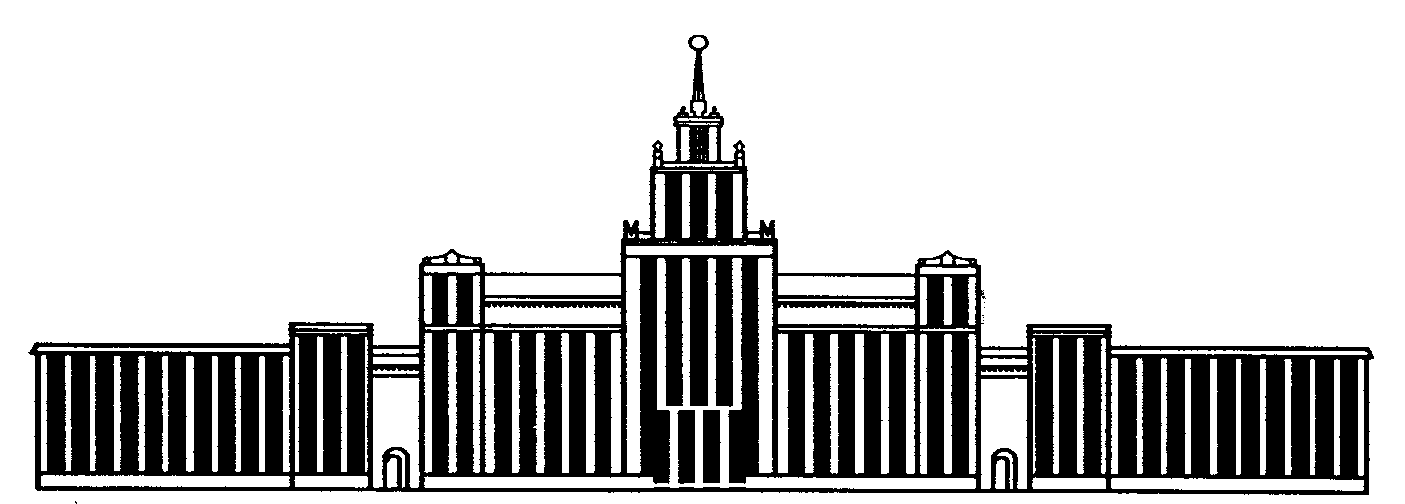 Управление в правоохранительнойсфере: направления развитиятеории и практикиМатериалы VI Международной ежегодной научно-практической конференции, посвященной 75-летию Южно-Уральского государственного университета20 апреля 2018 годаМинистерство науки и высшего образования Российской ФедерацииЮжно-Уральский государственный университет(национальный исследовательский университет)Юридический институтХ401У677Управление в правоохранительнойсфере: НАПРАВЛЕНИЯ РАЗВИТИЯ ТЕОРИИ И ПРАКТИКИМатериалы VI Международной ежегодной научно-практической конференции посвященной 75-летию Южно-Уральского государственного университета20 апреля 2018 годаНаучный редактор З.Р. ТанаеваЧелябинскИздательский центр ЮУрГУ2018ББК Х401.13.я43 + Х7.я43       У677Научный редактор:Танаева Замфира Рафисовна,заведующий кафедрой профессиональной подготовки и управления в правоохранительной сфере, доктор педагогических наук, доцент.Редакционная коллегия:Семенов Александр Иванович, доцент кафедры профессиональной подготовки и управления в правоохранительной сфере, кандидат исторических наук, доцентКондрашова Инна Валерьевна, доцент кафедры профессиональной подготовки и управления в правоохранительной сфере, кандидат педагогических наук.Рецензенты:Сергеев А.Б., заведующий кафедрой уголовного процесса и экспертной деятельности Челябинского государственного университета,доктор юридических наук, профессор; Агаджанов А.А., заведующий кафедрой государственно-правовых дисциплин Уральского филиала Российского государственного университета правосудия, кандидат юридических наук, доцент.The Ministry of Science and Higher Education of the Russian Federation South Ural State University(National Research University) Law InstituteMANAGEMENT IN LAW ENFORCEMENT: DEVELOPMENT TRENDS IN THEORY AND PRACTICEProceedings of the VI International Annual Scientific-and-Practical Conference devoted to 75th Anniversary of the South Ural State UniversityApril 20, 2018Editor-in-Chief: Z.R. TanaevaSUSU Publishing CentreChelyabinsk2018Scientific Editor: Tanaeva Zamfira Rafisovna, Head of the Chair of Professional Training and Administration in Law Enforcement, Doctor of Pedagogics, Assistant Professor.Editorial Office:Semenov Aleksandr Ivanovich, Assistant Professor of the Chair of Professional Training and Administration in Law Enforcement, Candidate of History, Assistant ProfessorKondrashova Inna Valerievna, Assistant Professor of the Chair of Professional Training and Administration in Law Enforcement, Candidate of Pedagogics.Reviewers:Sergeev A.B. Head of the Chair of Criminal Procedure and Expert Activity, Chelyabinsk State University, Doctor of Law, Professor.Agadzhanov A.A., Head of the Chair of State-and-Legal Subjects, the Russian State University of Justice, Ural Branch, Candidate of Law, Assistant Professor.Management in Law Enforcement: Development Trends in Theory and Practice: 
Proceedings of the VI International Annual Scientific-and-Practical Conference, April 20, 2018 / Scientific Editor Z.R. Tanaeva. – Chelyabinsk:  SUSU Publishing Centre, 2018. – 152 p.The collected works of the conference include the main ideas of the participants of the International scientific-and-practical conference «Management in Law Enforcement: Development Trends in Theory and Practice» devoted to the topical problems of administration in law enforcement, administrative and civil legislation, the questions of theory and practice to combat crime in modern conditions. The collection is addressed to higher law school lecturers, law enforcement officers, students and those interested in law enforcement problems. It is printed with the author's original.© SUSU Publishing Centre, 2018СодержаниеРАЗДЕЛ 1. СТРАТЕГИЧЕСКОЕ УПРАВЛЕНИЕ В ПРАВООХРАНИТЕЛЬНОЙ СФЕРЕБочарова А.М.Магистрант Юридического института ЮУрГУ (НИУ), г. Челябинск, РоссияПрофессионально-педагогическая компетентность сотрудников подразделений по делам несовершеннолетних органов внутренних дел и правовая основа ее развитияПреступность среди несовершеннолетних вызывает повышенное внимание общества, ученых, юристов, практических работников. Это вполне обоснованно, поскольку молодое поколение является естественным резервом социального развития, а нарушения уголовного закона лицами юного возраста, свидетельствуют о существующих недостатках воспитания, условий для включения молодежи в жизнедеятельность общества.В настоящее время в нашей стране создана и функционирует система профилактики безнадзорности и правонарушений несовершеннолетних. Органы внутренних дел, министерства образования и юстиции и другие субъекты государственной системы в рамках своих компетенций решают задачи по профилактике правонарушений несовершеннолетних в рамках общей и индивидуальной профилактики. Благодаря консолидации усилий органов власти и управлений всех уровней, общественных организаций по итогам 2017 г. удалось добиться рекордных показателей снижения количества преступлений, совершенных несовершеннолетними и при их соучастии почти на 20%. Но это нельзя в полной мере считать положительным фактором, так как возможно, на столь резкое снижение абсолютных показателей преступлений, совершаемых несовершеннолетними и при их соучастии, повлияли, в том числе и демографические процессы, объясняющие сокращение общей численности несовершеннолетних уголовно наказуемого возраста, проживающих на территории России.Вместе с тем, неслучайно предупреждение преступлений среди несовершеннолетних рассматривается, как важнейший аспект предупреждения преступности в обществе в целом. Социальное обнищание приводит к увеличению неблагополучных семей, дети из которых все чаще подаются в криминальные круги, происходит рост безнадзорности, социального сиротства. Несовершеннолетние, находящиеся в трудном положении, зачастую подвергаются опасности стать, неотъемлемой частью преступного мира, являясь легкой добычей для вовлечения в преступные группы. Да, можно согласиться, что снижение уровня жизни населения может являться катализатором детской и подростковой преступности и других негативных девиаций с их стороны, но ведь и в странах, где уровень жизни значительно выше, чем в России, отмечаются также тенденции роста детской преступности по всем ее показателям. Следовательно, нельзя утверждать, что если в ближайшее время социально-экономическая ситуация в России изменится в лучшую сторону, то ситуация в детской и молодежной среде кардинально улучшиться. При этом следует отметить, что в вышеперечисленных обстоятельствах виновны не только неблагоприятные социальные условия, неблагополучные подростки, уклоняющиеся от выполнения своих обязанностей родители, но и профессионально некомпетентные педагоги и лица, уполномоченные на работу с несовершеннолетними. Приведенные данные дают основания предполагать, что деятельность специалистов в сфере профилактики безнадзорности и правонарушений несовершеннолетних является во многом неэффективной и требует осмысления данной проблемы, в том числе, в контексте развития профессионально-педагогической компетентности сотрудников подразделений по делам несовершеннолетних органов внутренних дел.Рассмотрим, что понимается под профессионально-педагогической компетентностью в литературе.Т.Б. Серебровская в своем диссертационном исследовании отмечает, что профессионально-педагогическая компетентность  это интегративная совокупность качеств специалиста, отражающая уровень его личностного, социально-нравственного опыта, готовность к развитию и совершенствованию профессиональной деятельности, осознанное владение языковыми средствами выражения смысловых отношений.Доктор педагогических наук, профессор Н.М. Борытко определяет профессионально-педагогическую компетентность как способность к эффективной реализации в образовательной практике системы социально одобряемых ценностных установок и достижению наилучших педагогических результатов за счет профессионально-личностного саморазвития.В литературе указано, что рассматриваемая компетентность охватывает такие компетенции, как:Когнитивно-педагогическую  работа с формами и методами профилактико-педагогической работы.Формами профессионально-педагогической деятельности, включающей профилактическую педагогическую работу, являются общая и индивидуальная профилактика правонарушений, а методами  профилактическая беседа, официальное предупреждение о недопустимости противоправного поведения, информирование о причинах и условиях противоправного поведения, социальная реабилитация и социальная адаптация некоторых категорий несовершеннолетних граждан, например, лиц, освобожденных из мест лишения свободы, в отношении которых установлен административный надзор.Конструктивно-воспитательную, которая включает такие элементы как: планирование, прогнозирование, программирование профилактической работы. При этом, как отмечает М.И. Еникиев, планирование в значительной степени предопределяет результаты и эффективность системы воспитательной работы.Коммуникативную  способность к эффективному использованию общения в достижении профессиональной цели. При этом общение выступает не как обычная форма человеческого взаимодействия, а как категория функциональная, деятельностная.В научной литературе коммуникативную компетентность рассматривают как: сложное социально-психологическое образование, выражающееся в способности человека адекватно оценивать себя, свое место среди других людей, правильно определять личностные особенности и эмоциональные состояния партнеров по общению, прогнозировать проявления межличностных отношений, оптимальные способы общения с окружающими; выбирать и реализовывать;профессионально-личностное качество, интегрирующее профессиональные знания, умения и ценности, определяющие готовность к решению служебно-должностных задач позитивного взаимодействия с населением в целях обеспечения правопорядка;способность устанавливать и поддерживать необходимые контакты с другими людьми, совокупность знаний, умений и навыков, обеспечивающих эффективное протекание коммуникативного процесса;конгломерат знаний, языковых и неязыковых умений и навыков общения, приобретаемых специалистом в процессе профессиональной деятельности, обучения и самообучения.4. Оценочно-регулятивную  умение оценивать и регулировать профилактический педагогический аспект деятельности.По мнению В.Н. Введенского регулятивная компетентность характеризует наличие умений управлять собственным поведением и деятельностью и включает целеполагание, планирование, мобилизацию, устойчивую активность, оценку результатов, рефлексию, нравственные ценности.И.О. Попов подчеркивает, что регулятивная компетентность выражается в наличии у субъектов правоприменительной деятельности знаний, умений, навыков и профессионального опыта, которые интегрируются в системно-структурное образование, реализуемое в их способности оказывать акмеологическое воздействие на единичный или групповой объекты в профессиональных целях.Таким образом, профессионально-педагогическую компетентность сотрудника подразделений по делам несовершеннолетних органов внутренних дел необходимо рассматривать как системное явление, сущность которого состоит в системном единстве педагогических знаний, опыта, свойств и качеств сотрудника, позволяющих эффективно осуществлять профессионально-педагогическую деятельность, целенаправленно организовывать процесс педагогического общения и также предполагающих личностное развитие и совершенствование сотрудника подразделений по делам несовершеннолетних органов внутренних дел. Профессионально-педагогическая компетенция сотрудника подразделений по делам несовершеннолетних органов внутренних дел включает когнитивно-педагогическую, конструктивно-воспитательную, коммуникативную, оценочно-регулятивную компетенции.Обратимся к нормативно-правовой основе профессионально-педагогической компетенции сотрудника подразделений по делам несовершеннолетних органов внутренних дел. К ним, в первую очередь, следует отнести международно-правовые акты в отношении детей: Руководящие принципы ООН для предупреждения преступности среди несовершеннолетних («Эр-Риядские руководящие принципы»), Минимальные стандартные правила Организации Объединенных Наций, касающиеся отправления правосудия в отношении несовершеннолетних («Пекинские правила»), в которых сказано, что персонал по работе с детьми должен быть компетентным. То есть речь идет о наличии у персонала современных знаний в различных областях наук: педагогики, права, криминологии, психологии, социологии, девиантологии, и умения применять эти знания в практической деятельности, при этом персонал по работе с детьми должен постоянно повышать эти знания для того, чтобы поддерживать на должном уровне свою квалификацию. В основном международном документе о детях Конвенции о правах ребенка в с ч.3 ст. 3 сказано, что «Государства-участники обеспечивают, чтобы учреждения, службы и органы, ответственные за заботу о детях или их защиту, отвечали нормам, установленным компетентными органами, в частности безопасности и здравоохранения с точки зрения численности и подготовки персонала, а также компетентного надзора» Аналогичные требования закреплены и в национальном законодательстве, например в Концепции развития системы профилактики правонарушений несовершеннолетних на период 2020 года.Деятельность подразделений по предупреждению правонарушений несовершеннолетних регламентируется Федеральным законом от 7 февраля 2011 г. № З-ФЗ «О полиции, Федеральным законом от 24 июня 1999 г. № 120-ФЗ «Об основах системы профилактики безнадзорности и правонарушений несовершеннолетних», а также Инструкцией по организации деятельности подразделений по делам несовершеннолетних органов внутренних дел Российской Федерации, утвержденной приказом МВД России от 15 октября 2013 г. № 845.Данные нормативные правовые акты характеризуют и конкретизируют цели, задачи, основные направления деятельности подразделений по делам несовершеннолетних, права и обязанности сотрудников, а также функции в сфере профилактики правонарушений и безнадзорности несовершеннолетних. Из них следует, что основной функцией подразделений по делам несовершеннолетних органов внутренних дел является выполнение обязанностей, связанных с профилактикой безнадзорности и правонарушений несовершеннолетних. Сотрудник должен в силу своей профессиональной подготовки определиться со статусом несовершеннолетнего и принять адекватное решение в отношении дальнейшей судьбы ребенка. Однако, как справедливо указывает A.A. Бакаев, существует реальность, связанная с криминальным неблагополучием в несовершеннолетней среде, в том числе, существуют проблемы, связанные с криминогенной виктимностью детей, что позволяет предположить о неэффективности и недостаточном уровне профессиональной подготовки, профессионально-педагогической компетенции, и вопросы, связанные с профессионально-педагогической компетенцией сотрудников по делам несовершеннолетних и других специалистов системы профилактики должны быть проанализированы, на что должно быть уделено особое внимание со стороны органов государственной власти.Анализ международных правовых актов и национального законодательства позволяет сделать вывод, что полномочия и профессионально-педагогические компетенции сотрудников подразделений по делам несовершеннолетних органов внутренних дел, закрепленные в действующем законодательстве, прописаны схематично. Нормативные акты ставят перед указанными специалистами в сфере профилактики задачи и регламентируют круг их обязанностей, предписывают, что необходимо делать, но не дают ответ на вопрос, как это делать. Поэтому на вопрос, соответствует ли уровень профессионально-педагогической компетентности сотрудников подразделений по делам несовершеннолетних современным вызовам однозначно ответить сложно.Следовательно, для решения обозначенной проблемы необходима разработка научно обоснованной методики организации работы с несовершеннолетними и семьями, находящимися в социально опасном положении с конкретным перечнем профессионально-педагогических компетенций сотрудников подразделений по делам несовершеннолетних в сферах как общей, так и индивидуальной профилактики. Истомина Е.Д.Магистрант Юридического института ЮУрГУ (НИУ), г. Челябинск, РоссияПравовой статус управления Судебного департамента в субъекте Российской ФедерацииВ настоящее время в деятельности Судебного департамента существует ряд проблем, изучение которых требует научного подхода. Прежде всего, изменения, происшедшие в области эффективного правосудия, привели к возникновению ряда вопросов, связанных с деятельностью Судебного департамента. В частности, общая ситуация остается достаточно неоднозначной, деятельность департамента не в полной мере реализуется на практике. Существуют противоречия в законодательных актах. Так, Федеральный закон «О Судебном департаменте при Верховном Суде Российской Федерации» устанавливает двойственность подчиненности администраторов. Эта неопределенность делает работу администраторов менее эффективной. Более подробно рассмотрим некоторые и них.Судебный департамент является федеральным государственным органом, осуществляющим организационное обеспечение деятельности верховных судов республик, краевых и областных судов, судов городов федерального значения, судов автономной области и автономных округов, районных судов, военных и специализированных судов, органов судейского сообщества, а также финансирование мировых судей.Судебный департамент, а также управления (отделы) Судебного департамента в субъектах Российской Федерации и создаваемые им учреждения образуют систему Судебного департамента. Судебный департамент и управления (отделы) Судебного департамента в субъектах Российской Федерации являются юридическими лицами, имеют гербовые печати со своими наименованиями и счета в банках, в том числе валютные.В полномочия Судебного департамента при Верховном Суде Российской Федерации входит разработка научно обоснованных нормативов нагрузки судей и работников аппаратов судов. Однако в связи с отсутствием у Судебного департамента соответствующего потенциала в настоящее время возникла необходимость в разработке именно научно обоснованных норм нагрузки судей и работников аппаратов судов. Для этой работы нужно привлечь специалистов организации, обладающих научно исследовательским потенциалом в социально-трудовой сфере. Это огромный объем работы, который, конечно, будет осуществляться при непосредственном участии судей федеральных судов общей юрисдикции, федеральных арбитражных судов при сборе необходимой аналитической информации, разработке соответствующих нормативов, а также последующей апробации уже разработанных норм нагрузки. При этом нормативы нагрузки предназначены для определения штатной численности, планирования и организации судебного процесса при рассмотрении гражданских, административных, уголовных дел и дел об административных правонарушениях, а также для организации деятельности судов в целом.Таким образом, при разработке научно обоснованных норм наиболее целесообразно отталкиваться от результатов исследования трудовых (служебных) функций судей и работников аппаратов судов. Следует учесть и экспериментальные вычисления трудозатрат на выполнение ими своих обязанностей, статистические сведения, сведения об обеспеченности судебной системы Российской Федерации кадровым составом. Нельзя обойти стороной и результаты сравнительно-правового анализа международной практики регулирования данного вопроса, международных и европейских стандартов в сфере регулирования труда.В настоящее время проект Федерального закона «О внесении изменений в некоторые законодательные акты Российской Федерации» разработан и находится на согласовании в соответствующих ведомствах. Именно этим документом предусмотрены дополнения в Федеральный закон от 8 января . № 7-ФЗ « О Судебном департаменте при Верховном Суде Российской Федерации» в части наделения Судебного департамента правом создания ведомственной охраны для охраны судов, органов судейского сообщества, а также органов и учреждений Судебного департамента.Однако для создания судебной охраны недостаточно принятия одного нормативного правового акта. Следующим этапом после прохождения всей законотворческой процедуры и принятия вышеназванного федерального закона о наделении Судебного департамента правом создания судебной охраны при условии выделения достаточных бюджетных ассигнований для реализации указанной цели будет подготовка нормативных правовых актов об учреждении единой и централизованной структуры.В свою очередь, в соответствии с Федеральным законом от 21.07.1997 г. № 118-ФЗ « О судебных приставах» на судебных приставов возлагаются задачи по обеспечению установленного порядка деятельности судов, охране зданий судов общей юрисдикции и федеральных арбитражных судов в рабочее время, а также в случае принятия решения об охране здания, помещений суда в круглосуточном режиме.По результатам согласительного совещания в 2016 году с участием руководства Верховного Суда Российской Федерации и Федеральной службы судебных приставов, достигнута договоренность, предусматривающая охрану силами ФССП России в нерабочее время, выходные и нерабочие праздничные дни зданий 35 федеральных судов общей юрисдикции и федеральных арбитражных судов, расположенных на территории г. Москвы, Северо-Кавказского и Крымского федеральных округов.Кроме того, судебными приставами установленный порядок деятельности во всех федеральных судах общей юрисдикции и федеральных арбитражных судах впредь будет обеспечиваться до фактического окончания работы судов, то есть завершения всех судебных заседаний, а не только в течение рабочего времени, предусмотренного правилами внутреннего распорядка суда.В настоящее время охрана остальных зданий судов в нерабочее время, выходные и нерабочие праздничные дни осуществляется подразделениями Федеральной службы войск национальной гвардии Российской Федерации, ФГУП "Охрана", другими организациями, имеющими на это право, а также с помощью технических средств охраны с автоматизированным выводом на пульт централизованного наблюдения территориальных органов Федеральной службы войск национальной гвардии Российской Федерации.В соответствии с приказом Судебного департамента при Верховном Суде Российской Федерации от 27.12.2016 № 251 «Об утверждении Порядка подачи в федеральные суды общей юрисдикции документов в электронном виде, в том числе в форме электронного документа» документы подаются пользователем в суд через его личный кабинет.На начало года гражданами посредством электронных подписей было активировано около 27 тысяч личных кабинетов (как ЕСИА, так и усиленной электронной подписью). С 1 января 2017 года было подано уже более 10000 электронных исковых заявлений.В перспективе развития сервиса рассматривается возможность введения юридически значимого электронного документооборота и с мировыми судьями.Что касается арбитражных судов, то приказом Судебного департамента при Верховном Суде Российской Федерации от 28.12.2016 г. № 252 утвержден новый порядок подачи в арбитражные суды Российской Федерации документов в электронном виде, в том числе в форме электронного документа. Согласно приказу пользователям предоставлена возможность подать документы через информационный сервис «Мой Арбитр»в виде электронного образа, заверенного простой электронной подписью или усиленной квалифицированной электронной подписью. Незаверенные копии документов арбитражными судами более не принимаются. Для удобства пользователей обеспечена возможность переноса ранее оформленных в сервисе «Мой Арбитр»электронных документов, поданных под старой учетной записью, в новую учетную запись, зарегистрированную в единой системе идентификации и аутентификации (ЕСИА). При переносе данных пользователю необходимо ввести логин и пароль ранее используемой учетной записи.Кроме этого, процессуальным законодательством предусмотрено, что судебный акт (за исключением акта, содержащего сведения, составляющие государственную или иную охраняемую законом тайну, если дело рассмотрено в закрытом судебном заседании) может быть выполнен в форме электронного документа, который подписывается судьей усиленной квалифицированной электронной цифровой подписью. В 2017 году после успешного завершения опытной эксплуатации в соответствии с Регламентом взаимодействия в электронном виде Федеральной службы судебных приставов, судов и системы Судебного департамента при Верховном Суде Российской Федерации планируется ввести в эксплуатацию электронный банк исполнительных документов.Кроме этого, в соответствии с государственным заданием ФГБУ «Информационно-аналитический центр поддержки ГАС «Правосудие» Судебного департамента запланированы мероприятия по разработке электронных сервисов, обеспечивающие взаимодействие судебной системы с Федеральной налоговой службой и Роскомнадзором через систему межведомственного электронного взаимодействия (СМЭВ).Судебный департамент на плановый период с 2018 по 2019 годы планирует сформировать электронное хранилище судебных дел и документов федеральных судов общей юрисдикции, федеральных арбитражных судов и единого архива документов судебной системы Российской Федерации.Кодинцев А.Я. Профессор кафедры профессиональной подготовки и управления в правоохранительной сфере Юридического института ЮУрГУ (НИУ), д-р.юрид.наук, доцент, г. Челябинск, РоссияКомпетентностный подход к оценке персонала организацииОценка работников является одним из важнейших направлений управления персоналом, так как именно ее результаты являются основой для принятия решений о продвижении, поощрении, обучении, увольнении работников. Поэтому руководство компаний заинтересованно в оценке персонала не только как в получении высокоэффективного специалиста, а так же как в демонстрации результатов своих вложений.В современной научной литературе и деятельности по управлению персоналом предлагается множество различных технологий, методов, инструментов оценки персонала. В то же время отсутствуют единые, общепризнанные методологические подходы к оценке персонала в организации. Повышение эффективности отбора и оценки персонала подразумевает последовательное проведение проверки деловых и личностных качеств кандидата, которая основана на взаимодополняющих методах их выявления и источниках информации. Таким образом, в кадровых службах формируется сложная многоступенчатая система проведения отбора и оценки человеческих ресурсов. В этих условиях необходим научно обоснованный подход к оценке персонала, позволяющий сконцентрировать внимание на ключевых аспектах личностных и деловых качеств.Компетентностный подход предоставляет широкие возможности для описания профессиональных и личностных аспектов, которые нужны для достижения высокого уровня эффективности организации в целом. При этом подходе сохраняется возможность использовать понятие компетентности для описания тех знаний и умений, которые ожидаются от работников для эффективного выполнения ими своих обязанностей. Многие авторы (О.Л. Чуланова, А.Я. Кибанов, Е.А. Митрофанова, В.Г. Коновалова и др.) считают, что компетентностный подход дает возможность интегрировать элементы управления человеческими ресурсами в единое целое. Единая система в виде базы данных, созданная на основе компетенций, которая может использоваться всеми службами человеческих ресурсов, дает возможность объединить отбор, оценку, развитие и вознаграждение персонала в единый процесс, позволяющий выявить наиболее профессионально компетентных работников, а так же работников, которые смогут быть максимально эффективны в рамках конкретной организационной культуры. Кроме того, применение компетентностного подхода позволяет привести в соответствие значимые процессы управления персоналом со стратегические целями организации.Наиболее целесообразно использовать компетентностный подход при оценке персонала в следующих случаях:высокая текучесть кадров; низкая эффективность работы на стратегических направлениях;планирование карьеры;организационные изменения; длительный период адаптации и обучения новых сотрудников. Особенность построения системы отбора и оценки при компетентностном подходе заключается в алгоритме, так как он остается неизменным, а главное, необходимо тщательно разработать модели компетенций. Несмотря на то, что в настоящее время существует множество источников, которые предлагают стандартные компетенции, желательно, чтобы каждая организация разработала собственную модель компетенций, так как она должна соответствовать целям и задачам организации и использоваться по своему предназначению. На наш взгляд, модель компетенций должна отвечать следующим требованиям: ясность и легкость для понимания; релевантность (соответствие); учет ожидаемых изменений; включение элементов, отличных один от другого (например: индикаторы поведения, не пересекающиеся один с другим); справедливость по отношению ко всем, кто вовлечен в использование модели. Общая схема разработки модели компетенций включает в себя планирование проекта, реализация проекта (формирование проектной группы, выбор конкретного метода сбора и анализа информации, сбор информации, подготовка информации для анализа, анализ информации, проектирование модели компетенций), проверка и завершение модели компетенций, запуск модели компетенций в работу.При разработке модели компетенций необходимо учитывать различные факторы и методы отбора кадров, а также меняющиеся условия. К наиболее приемлемым в настоящее время методам, с помощью которых может быть проведена оценка кандидатов в рамках модели компетенций, следует отнести: интервью по компетенциям; метод 360 градусов; оценка компетенции «Знание профессиограммы (профстандарта)»; ролевое моделирование. Одним из элементов модели компетенций являются этапы отбора и оценки персонала. Вкратце рассмотрим их. 1. Подготовительный этап включает подготовку списка кандидатов, подлежащих оценке и заполнивших анкету кандидата; подготовку запроса в отдел кадров организации либо с предыдущего места работы о предоставлении информации по жалобам либо благодарностям, поступившим на данного сотрудника. 2. Проведение оценки включает заполнение индивидуальных анкет для метода 360 градусов, ключевых компетенций, которые будут использованы в работе; проведение индивидуального интервью по компетенции. Бланк построен таким образом, что вопросы и ответы на них в различных вариациях уже даны, эксперту необходимо только отмечать задаваемый вопрос и ответ на него. В ходе интервью также можно выявлять мотивирующие и демотивирующие факторы в работе сотрудника, а также пожелания в отношении организации работы. На втором этапе необходимо также проводить оценку знаний профстандарта. Можно предложить кандидату материал, в котором он должен отметить нарушения профстандарта, сделать вывод о «соответствии/несоответствии должности». Результаты заносятся в бланк оценки знания профстандарта. Можно также смоделировать рабочую ситуацию, оценивая при этом компетенции, связанные с профстандартом. Результаты заносятся в тот же бланк. 3. Заключительный этап включает подсчет результатов и индивидуальные отчеты по оцененным претендентам, которые предоставляются начальнику управления по работе с персоналом, для оформления рекомендации и выводов о выдвижении сотрудника в кадровый резерв. Анализ внедрения данной модели указывает на снижение текучести кадров (одного из рекомендуемых фактора использования компетентностного подхода). Сокращается число выбывших работников, т.к. специалисты соответствуют всем компетенциям занимаемой должности, нет причин для увольнения. Оценка персонала в организациях в той или иной форме существовала всегда. Однако далеко не всегда она выполняется осознанно, планомерно, эффективно. Практическая значимость данного подхода заключается в том, что к оценке персонала с использованием модели компетенций, руководители компаний могут конструировать собственные модели оценки персонала, разрабатывать отдельные ее элементы, устанавливать соответствие компетенций работников требованиям организации.Крапивин Д.Н.Магистрант Юридического института ЮУрГУ (НИУ), г. Челябинск, РоссияИндивидуальная профилактическая работа участкового уполномоченного полиции с лицами, состоящими на профилактическом учете: проблемы и пути совершенствованияПредупреждение и пресечение преступлений и административных правонарушений в Федеральном законе «О полиции» (далее  ФЗ «О полиции») указаны в качестве одного из основных направлений деятельности полиции.  На полицию согласно п. п. 4, 26, 35 ч. 1 ст. 12 ФЗ «О полиции» возлагается обязанность проведения индивидуальной профилактической работы с лицами, склонными к совершению правонарушений. При этом закон не конкретизирует категории лиц, в отношении которых полиция может проводить индивидуальную профилактическую работу, а также основания и сроки проведения этой работы. Анализ положений ст. 12 ФЗ «О полиции» позволяет выделить ряд категорий лиц, в отношении которых полиция обязана проводить индивидуальную профилактическую работу. Это лица: в отношении которых установлен административный надзор; осужденные, которым назначено наказание, не связанное с лишением свободы; страдающие психическими расстройствами, представляющие опасность для окружающих; больные алкоголизмом или наркоманией, представляющие опасность для окружающих. Фактически названные категории лиц повторяют те, которые были закреплены в Законе РФ «О милиции» (далее  Закон «О милиции»). На федеральном уровне не закреплены определения понятий «индивидуальная профилактическая работа», «предупреждение правонарушений». Подобные вопросы регулируются другими нормативными правовыми актами. Определение понятия «предупреждение» применительно к преступлениям приводится в Инструкции о деятельности органов внутренних дел по предупреждению преступлений (абз. 2 п. 1), а понятие «индивидуальная профилактическая работа» применительно к несовершеннолетним  в Федеральном законе «Об основах системы профилактики безнадзорности и правонарушений несовершеннолетних» (ст. 1).  Отсутствие на федеральном уровне должного законодательного регулирования профилактической деятельности участкового уполномоченного полиции не могло не сказаться на качестве и эффективности регулирования этого вида его деятельности на ведомственном уровне. Так на основании п. 18 Инструкции по организации деятельности участкового уполномоченного милиции, участковые должны были осуществлять контроль и профилактическую работу в отношении семи категорий граждан. К ним относились: освобожденные из мест лишения свободы, в отношении которых установлены ограничения в соответствии с законом; осужденные к мерам наказания, не связанным с лишением свободы; освобожденные от уголовной ответственности по нереабилитирующим основаниям; допускающие правонарушения в сфере семейно-бытовых отношений; хронические алкоголики и лица, больные наркоманией; допускающие потребление наркотических средств и психотропных веществ без назначения врача, из числа состоящих на учете в учреждениях здравоохранения, систематически допускающие правонарушения. Участвовали в пределах своей компетенции в осуществлении контроля за поведением психически больных лиц, представляющих непосредственную опасность для себя и окружающих, состоящих на учете в учреждениях здравоохранения; несовершеннолетних правонарушителей, состоящих на учете в подразделениях по делам несовершеннолетних.После реформирования в 2011 году органов внутренних дел (далее ОВД) деятельность участковых уполномоченных полиции стала регулироваться Наставлением по организации деятельности участковых уполномоченных полиции (далее  Наставление), в котором появился раздел, посвященный особенностям проведения участковым уполномоченным полиции индивидуальной профилактической работы с лицами, склонными к совершению правонарушений. В частности, определены категории граждан, которые подлежат постановке на профилактический учет, а также основания и сроки постановки их на учет (раздел VIII). Но не обошлось без некоторых недостатков и недочетов.Первое. Если раньше категории граждан, в отношении которых должна проводиться профилактическая работа, приводились единым списком, то в Наставлении эти категории не только претерпели изменения, но и появились подкатегории.Так, в соответствии с Наставлением участковый уполномоченный полиции:1) осуществляет индивидуальную профилактическую работу в отношении граждан, состоящих на профилактическом учете;2) участвует в пределах своей компетенции в осуществлении контроля за  поведением отдельных лиц.К первым отнесены: лица, в отношении которых установлен административный надзор и формально подпадающие под действие административного надзора; больные алкоголизмом или наркоманией, состоящие на учете в медицинской организации и представляющие опасность для окружающих; которым назначено административное наказание за незаконный оборот наркотических средств, психотропных веществ или их аналогов, а также за их потребление без назначения врача; совершившие правонарушения в сфере семейно-бытовых отношений и представляющие опасность для окружающих. Также к данной категории относятся: совершившие административные правонарушения против порядка управления и (или) административные правонарушения, посягающие на общественный порядок и общественную безопасность при проведении общественно-политических, спортивно-массовых, культурно-массовых, религиозных и иных общественно значимых мероприятий; входящие в неформальные молодежные объединения противоправной направленности, совершившие административные правонарушения против порядка управления и (или) административные правонарушения, посягающие на общественный порядок и общественную безопасность.Ко вторым отнесены: осужденные за совершение преступлений, которым назначено наказание, не связанное с лишением свободы, или наказание в виде лишения свободы условно; несовершеннолетние, состоящие на учете в подразделениях по делам несовершеннолетних.Подобное разделение вызывает ряд вопросов: ставятся ли указанные в последнем случае лица на профилактический учет или нет? Может ли в отношении них участковый уполномоченный полиции проводить индивидуальную профилактическую работу?Второе. Не были устранены отдельные проблемы, связанные с процедурой постановки на профилактический учет, как и не был рассмотрен вопрос о включении некоторых категорий граждан.Весьма проблематична постановка на профилактический учет лиц  хронических алкоголиков и лиц, больных наркоманией, состоящих на учете в медицинской организации. Это связано с тем, что медицинские организации не обязаны предоставлять подобную информацию, поскольку согласно Федерального закона «Об основах охраны здоровья граждан в Российской Федерации» (ч. 1 ст. 13) сведения о факте обращения гражданина за оказанием медицинской помощи, о состоянии его здоровья и диагнозе, а также иные сведения, полученные при медицинском обследовании и лечении, составляют врачебную тайну.В связи с изложенным примечателен пункт 35 ч. 1 ст. 12 ФЗ «О полиции», согласно которому полиции вменяется в обязанность «участвовать совместно с органами здравоохранения в случаях и порядке, которые предусмотрены законодательством Российской Федерации, в наблюдении за лицами, страдающими психическими расстройствами, больными алкоголизмом или наркоманией и представляющими опасность для окружающих, в целях предупреждения совершения ими преступлений и административных правонарушений». Ключевой фразой, на наш взгляд, при такой формулировке является «представляющими опасность для окружающих». Однако, ни в ФЗ «О полиции», ни в Наставлении нет разъяснений, кого признавать представляющими опасность для окружающих, а кого нет. Эта проблема особенно актуальна для лиц, допускающих правонарушения в сфере семейно-бытовых отношений.В п. 70 Наставления указаны только основания для продления срока нахождения на профилактическом учете, который может продлеваться при совершении лицами, состоящими на профилактическом учете, административных правонарушений (против порядка управления и (или) посягающие на общественный порядок и общественную безопасность) и поступлении на них неоднократных (двух и более) жалоб в течение года. Решение о продлении принимается начальником территориального органа МВД России на районном уровне либо заместителем начальника  начальником полиции при делегировании ему в установленном порядке соответствующего полномочия начальником территориального органа МВД России на районном уровне по рапорту участкового уполномоченного полиции, согласованному с начальником ОУУП.Каких граждан относить к совершившим правонарушения в сфере семейно-бытовых отношений и представляющим опасность для окружающих разъясняют только Методические рекомендации по организации работы органов внутренних дел с лицами, состоящими на профилактических учетах у участковых уполномоченных полиции (далее  Методические рекомендации). К лицам данной категории относятся:лица, в отношении которых поступали сообщения в дежурную часть ОВД (два и более раза в течение года) о бытовых конфликтах по месту жительства;лица, в отношении которых имеются прекращенные уголовные дела, постановления об отказе в возбуждении уголовного дела по фактам нанесения телесных повреждений, побоев, истязаний, угроз убийством, имевших место в сфере быта.Если со вторым пунктом все понятно, то к первому, на наш взгляд, стоит отнестись критически. Как показывает практика, много поступающих сообщений в дежурную часть о бытовых конфликтах, в том числе повторных, из-за личной неприязни между гражданами, а не из-за реальных конфликтов.Также в указанных Методических рекомендациях прописаны источники получения информации о лицах, больных наркоманией и алкоголизмом, состоящих на учете в медицинской организации и представляющих опасность для окружающих:наркологические диспансеры (кабинеты);сотрудники станции «скорой помощи», токсикологические, травматологические, реанимационные пункты; лечебно-реабилитационные учреждения, располагающие сведениями о потребителях наркотиков, выявленных при медицинском обследовании, диспансеризациях населения;военкоматы и комендатуры, выявляющие граждан, не призванных в ряды вооруженных сил в связи с потреблением наркотиков без назначения врача;здравпункты общеобразовательных учреждений, техникумов, вузов, владеющих информацией об учащихся, склонных к потреблению наркотиков;общественные организации (руководители домов культуры, детских и подростковых клубов, администрации учреждений, предприятий, учебные заведения, обеспечивающие досуг молодежи).При этом не прописано, как определять степень опасности для окружающих. Если действовать по аналогии лицами, допускающими правонарушения в сфере семейно-бытовых отношений, то необходимо ставить на профилактический учет совершивших преступления и административные правонарушения против порядка управления и (или) административные правонарушения, посягающие на общественный порядок и общественную безопасность.Также среди лиц, состоящих на профилактическом учете ОВД отсутствует такая категория граждан, как условно-досрочно освобожденные из мест лишения свободы. На основании ч. 2 ст. 79 УК РФ суд, применяя условно-досрочное освобождение, может возложить на таких лиц обязанности, аналогичные тем, которые применяются к условно осужденным (ч. 5 ст. 73 УК РФ). При этом данные обязанности должны исполняться освобожденными условно-досрочно в течение оставшейся не отбытой части наказания. Однако ОВД, за исключением несовершеннолетних, не уполномочены осуществлять  контроль за поведением данной категории лиц. В п. 80 Наставления, например, только указано, что участковый уполномоченный полиции с учетом характеристики закрепленного за ним административного участка и полномочий федеральных органов исполнительной власти взаимодействует с их территориальными органами в целях предупреждения совершения преступлений и других правонарушений данной категорией лиц. Специализированный государственный орган, наделенный полномочиями по контролю за поведением условно-досрочно освобожденных лиц, в настоящее время не определен. На основании изложенного, правовые основания для контроля за условно-досрочно освобожденными, за исключением несовершеннолетних, отсутствуют.Еще одной категорией лиц, не подлежащих постановке на профилактический учет, являются освобожденные из мест лишения свободы за совершение преступлений небольшой и средней тяжести. Данные лица учитываются только в соответствующем разделе паспорта на административный участок. Какие-либо основания проведения с ними индивидуальной профилактической работы отсутствуют.Основной проблемой при проведении индивидуальной профилактической работы с некоторыми категориями лиц является отсутствие закрепленных на законодательном уровне «рычагов» воздействия.Так, при совершении такими категориями, как больными алкоголизмом, наркоманией; совершившими правонарушения в сфере семейно-бытовых отношений; которым назначено административное наказание за незаконный оборот наркотических средств, психотропных веществ или их аналогов, а также за их потребление без назначения врача каких-либо бытовых конфликтов, кроме профилактической беседы меры воздействия отсутствуют. То есть, у себя в квартире такое лицо может устраивать скандалы, нецензурно выражаться. Никакое наказание за подобные действия не предусмотрено.Обращает на себя внимание также то, что в Федеральном законе «Об основах системы профилактики правонарушений в Российской Федерации» развитие системы профилактического учета лиц, склонных к совершению правонарушений, определено в качестве одного из основных направлений профилактики правонарушений (п. 3 ч. 1 ст. 6). Исходя из системного толкования ч.ч. 1 и 2 ст. 6 указанного Закона реализация этого направления может осуществляться посредством правового регулирования профилактики правонарушений. Таким образом, последние изменения в российском законодательстве самым непосредственным образом предполагают совершенствование правового регулирования деятельности участкового в области индивидуальной профилактики правонарушений. Оно нам видится в следующих направлениях.Во-первых, необходимо дополнить Наставление по организации деятельности участковых уполномоченных полиции разделом, определяющим как общие положения организации индивидуальной профилактической работы участкового уполномоченного полиции с лицами, склонными к совершению правонарушений, так и особенности организации такой работы с отдельными категориями граждан.Во-вторых, дополнить Кодекс Российской Федерации об административных правонарушениях нормой, предусматривающей административную ответственность за мелкое хулиганство в сфере семейно-бытовых отношений, а также лица, освобожденного условно-досрочно из мест лишения свободы, за невыполнение обязанностей, установленных в отношении него судом в соответствии с федеральным законом. Предложенные изменения, на наш взгляд, поспособствуют повышению эффективности деятельности участкового уполномоченного полиции в области индивидуальной профилактики правонарушений и обеспечению безопасности граждан и правопорядка.Лукманова Л.Н.Магистрант Юридического института ЮУрГУ. (НИУ), г. Челябинск, РоссияОсновные направления деятельности правоохранительныхорганов по защите прав несовершеннолетнихРебенок, как и иной субъект семейных правоотношений, не только наделен соответствующими правами, определяемыми гл. 11 Семейного кодекса РФ, но ему предоставлены гарантии в их осуществлении. Конвенция о правах ребенка ООН, основной международный документ, регулирующий права детей, предусматривает обязанность государства обеспечить ребенку защиту, необходимую для его благополучия, и принять для этого все соответствующие законодательные и административные меры. Это положение Конвенции находит свое отражение в ст.2 Конституции РФ, где сказано: признание, соблюдение и защита прав и свобод человека и гражданина  обязанность государства. При этом государство обязано не только создавать систему защиты прав и свобод, в которую должны быть объединены различные органы, предназначенные для защиты прав и свобод гражданина, но и предусматривать и устанавливать четкие процедуры такой защиты.Конвенция о правах ребенка предусматривает необходимость защиты прав ребенка от следующих посягательств: а) произвольного или незаконного вмешательства в осуществление его права на личную жизнь или посягательства на честь и достоинство (ст. 16 Конвенции о правах ребенка); б) всех форм физического или психического насилия, оскорбления или злоупотребления, отсутствия заботы или небрежного обращения, грубого обращения или эксплуатации (ст. 19 Конвенции о правах ребенка); в) экономической эксплуатации и выполнения любой работы, которая может представлять опасность для его здоровья или служить препятствием в получении им образования, либо наносить ущерб его здоровью и физическому, умственному, духовному, моральному и социальному развитию (ст. 32 Конвенции о правах ребенка); г) незаконного потребления наркотических средств и психотропных веществ (ст. 33 Конвенции о правах ребенка); д) всех форм сексуальной эксплуатации и сексуального совращения (ст. 34 Конвенции о правах ребенка); е) бесчеловечных или унижающих достоинство видов обращения или наказания (ст. 37 Конвенции о правах ребенка); ж) всех других форм эксплуатации, наносящих ущерб любому аспекту благосостояния ребенка (ст. 36 Конвенции о правах ребенка). Правоохранительные органы РФ  государственные органы и негосударственные организации, специально предназначенные защищать и восстанавливать права, свободы и законные интересы граждан, интересы организаций, общества и государства, а также поддерживать законность и правопорядок.В научной литературе к числу правоохранительных органов относят:государственные суды (конституционные и уставные суды, Верховный Суд РФ, суды общей юрисдикции, арбитражные суды)прокуратураадвокатура (институт гражданского общества, не входящий в систему органов государственной власти и органов местного самоуправления)нотариат (частнопрактикующие нотариусы и нотариусы государственных нотариальных контор)органы Министерства внутренних дел (в том числе, полиция)Следственный комитет РФФедеральная служба безопасноститаможенные органыФедеральная служба судебных приставовФедеральная служба исполнения наказанийУполномоченный по правам человека и по правам ребенкаМинистерство юстиции РФвоенная полиция Вооруженных Сил РФ;государственные юридические бюро (образованы не во всех субъектах РФ)комиссии по делам несовершеннолетних и защите их правнегосударственные правоохранительные структуры, создаваемые по инициативе населения или организаций (например, третейские суды, добровольные народные дружины, частные детективные и охранные организации).К настоящему моменту основной центр тяжести профилактической работы по предупреждению и пресечению правонарушений несовершеннолетних сместился в сторону органов внутренних дел, поскольку они и подразделения по делам несовершеннолетних, в частности, являются замыкающим звеном в длинной цепи субъектов государственной профилактики безнадзорности и правонарушений лиц, не достигших восемнадцатилетия. Таким образом, роль подразделений полиции заключается, с одной стороны, в смягчении тех последствий, которые вызваны неэффективностью превентивной работы других субъектов на более ранних этапах профилактики, а с другой стороны, в осуществлении профилактических мероприятий непосредственно с несовершеннолетними лицами, поведение которых приобрело крайние формы девиации. В связи с этим у сотрудников подразделений по делам несовершеннолетних больше специальных полномочий, определяемых Федеральным законом «О полиции» и иными законодательными актами, чем у работников иных учреждений, занимающихся проблемами противоправного поведения и административных правонарушений несовершеннолетних.Ключевые моменты по основам организации деятельности инспекторов по делам несовершеннолетних регламентируются основным ведомственным нормативно-правовым актом по работе отделов по делам несовершеннолетних – приказом МВД России от 26 мая 2000 г. № 569 «Об утверждении Инструкции по организации работы подразделений по делам несовершеннолетних органов внутренних дел». В подразделении по делам несовершеннолетних ведется журнал учета профилактических мероприятий, в котором отражается деятельность инспекторов по проведению профилактических рейдов и операций, других мероприятий, а также проведение индивидуально-профилактических мероприятий в отношении несовершеннолетних, их родителей или законных представителей, не состоящих на учете в подразделении по делам несовершеннолетних.В соответствии со ст. 20 Федерального закона № 120-ФЗ «Об основах системы профилактики безнадзорности и правонарушений несовершеннолетних», органы внутренних дел комплексно в пределах своей компетенции осуществляют предупреждение правонарушений несовершеннолетних. В своей массе это касается в основном подразделений полиции по охране общественного порядка. Вся ответственность за положительную или отрицательную динамику в состоянии детской преступности и административных правонарушений несовершеннолетних возлагается на органы внутренних дел.Говоря о взаимодействии всех органов и подразделений полиции в рассматриваемом направлении, невозможно не обратить внимания на плотное общение подразделений по делам несовершеннолетних с участковыми уполномоченными полиции, т.к. именно данные должностные лица полиции наделены наиболее широкими полномочиями по профилактике безнадзорности и правонарушений несовершеннолетних. Несмотря на то, что Федеральный закон № 120-ФЗ «Об основах системы профилактики безнадзорности и правонарушений несовершеннолетних» не говорит прямо об инспекторах полиции по делам несовершеннолетних и об участковых уполномоченных полиции как о субъектах данной системы, что является упущением, а упоминает органы внутренних дел в целом, профилактика и предотвращение правонарушений являются основной задачей данных служб. Зачастую их обязанности по превенции безнадзорности и правонарушений несовершеннолетних переплетаются в повседневной работе, что позволяет им оказывать взаимную помощь и осуществлять плотное сотрудничество.Между участковыми уполномоченными и инспекторами по делам несовершеннолетних существуют определенные формы взаимодействия: – совместный анализ и оценка оперативной обстановки – как ее общего состояния, так и состояния безнадзорности и правонарушений несовершеннолетних; – оказание помощи другим подразделениям по поддержанию правопорядка на обслуживаемой территории; – совместная обработка информации, проведение бесед с общественностью, направленных на разъяснение прав и обязанностей несовершеннолетних, родителей и законных представителей; – совместная работа по индивидуальной профилактике правонарушений с несовершеннолетними; – совместное планирование, разработка различных комплексных программ, мероприятий, рейдов и специальных операций, таких как «Полиция и дети», «Подросток», «Всеобуч», «Усыновитель», «Семья»; – оказание взаимной помощи в поквартирных обходах и других служебных мероприятиях.В заключении хочется отметить, защита прав детей как самой незащищенной категории населения – это задача всего общества. Она затрагивает все политические структуры, каждый государственный орган и общественную организацию, каждого гражданина. Каждый индивид общества должен осознавать, что обладание правами предусматривает и осуществление обязанностей. Существует достаточно много процедур и механизмов, на государственном уровне, которые прямо или косвенно касаются защиты прав ребёнка.Мамаев В.В.Преподаватель кафедры профессиональной подготовки и управления в правоохранительной сфере Юридического институтаЮУрГУ (НИУ), г. Челябинск, РоссияКонтроль знаний студентов как основа принятия управленческих решенийДля осуществления функций управления необходима информация, значимость которой ничуть не меньше материальных, финансовых и трудовых ресурсов. Это объясняется тем, что содержанием процесса управления является взаимодействие субъекта и объекта управления, которое осуществляется посредством управленческих функций и выражается в преобразовании необходимой для принятия управленческих решений информации.Целью данной работы является поиск путей оперативного получения информации о состоянии знаний обучающихся с целью использования полученных данных для принятия управленческих решений, направленных на корректировку учебной программы.Образовательным процессом является специально созданное, развивающееся в границах определенной воспитательной системы взаимодействие воспитателей и воспитанников, направленное на достижение поставленной цели и приводящее к изменению индивидуальных качеств личности учащихся. Это весьма разносторонний процесс, содержащий в себе большое количество массивов информации затрудняющих оперативное принятие управленческих решений в силу сложности их мониторинга. В связи с этим управленческие решения как правило принимаются высшим руководством без должной опоры на статистические данные от непосредственных участником процесса. Вместе с тем необходимо помнить о том, что достижение высокого уровня знаний в большей степени зависит именно от непосредственных участников образовательного процесса. Другими словами, именно участники процесса (студенты и преподавательский состав) должны быть заинтересованы не в получении документа об образовании (хоть это и немаловажная часть), а именно в получении знаний.В настоящее время для оценивания знаний и умений обучающихся используются тесты, либо проводятся экзамены, по итогам которых лицу, проходившему данную процедуру, выставляется оценка. В связи с этим происходит, а возможно уже произошла, смена приоритетов обучающихся с получения знаний исключительно на подготовку к контрольным мероприятиям. Об объективной оценки знаний в такой ситуации речи не идет. К тому же, несмотря на переориентацию образовательных стандартов к контролю в форме электронного тестирования, данная форма контроля по-прежнему способствует возникновению повышенной психологической нагрузки на обучающихся.Для примера приводим результаты исследования А.О. Авериной, В.И. Федосеева по проявлению учебного стресса в жизни студентов. Из данных исследования видно, что стресс, связанный с учёбой, проявляется в постоянной спешке, нехватке времени, плохом настроении, плохом сне, потере уверенности, снижении самооценки, повышении утомляемости, что сказывается на понижении работоспособности студентов.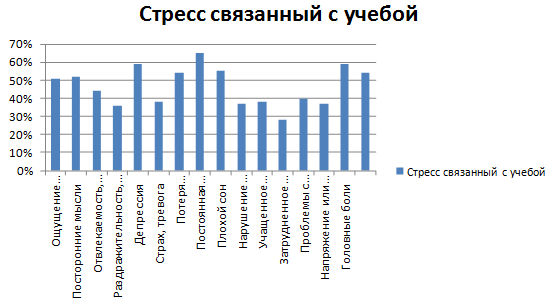 Средний показатель экзаменационного волнения в группе составляет 87%. Данный показатель значительно превышает норму, что лишь подтверждает, что ситуация проверки знаний является серьезным стрессогенным фактором.Возникает это вследствие того, что тестирование в большинстве случаев используется лишь как итоговая оценка знаний, а не как форма текущего самоконтроля и обучения. Также несмотря на всеобъемлющую информатизацию нынешнего поколения, нередко возникает проблема с восприятием электронной формы тестирования, так как для текущего контроля успеваемости зачастую используются распечатанные тесты.Из вышесказанного следует, что необходимо кардинальное изменение подхода к применению тестов, таким образом, чтобы из контрольного мероприятия вызывающего отторжение учащихся преобразовать их в естественную часть процесса обучения.Для достижения подобного результата наиболее важной задачей является интеграция электронного тестирования в процесс обучения. Причем интеграция их не только как контрольного мероприятия, но (что более важно) и в качестве инструмента самоподготовки учащихся.Так, к примеру, после прослушивания курса лекций по определённой теме учащийся должен иметь возможность проверить свои знания путем обезличенного обучающего тестирования, не влекущего за собой получения какой либо оценки. С технической стороны, обучающим является тест в процессе которого при выставлении неправильного ответа данная информация доводится до тестируемого и отмечается верных ответ. Такое тестирование поможет обучающемуся понять на какие аспекты прослушанного курса следует обратить внимание для восполнения пробела в знаниях. Обезличенность тестирования, в свою очередь, поможет избежать психологической нагрузки на обучающегося и предотвратить желание «списать» правильные ответы. Как приоритетную площадку для размещения подобных тестов, для облегчения доступа и обеспечения полной обезличенности, предлагается использовать сайт учебного учреждения.В такой же форме, но уже без указания на ошибки предлагается проводить и текущую оценку знаний. Следует обратить внимание что в этом случае формулировки вопросов в контрольных и тестах должны отличаться от тех что представлены в обучающих. Варианты ответов в них также должны быть более конкретны. Это различие поможет предотвратить «автоматическое» заучивание правильных ответов и направлено на формирование у обучающегося навыка анализа получаемой информации.Также немаловажно, что обобщенная статистика по результатам обезличенного тестирования поможет преподавателю отследить процесс освоения курса обучающимися. На каждом этапе (еженедельно, ежемесячно, а также в иные отрезки времени, обусловленные спецификой образовательного процесса) проводится тестирование разного уровня (по факту рассмотрения темы, раздела, предмета или прослушанного курса в целом, по оценке умений и навыков). Соответственно, в эти же периоды, обрабатываются результаты и на их основе принимаются необходимые управленческие решения. На основании полученных результатов у преподавателя появится возможность корректировать программу обучения:обращать больше внимания, в рамках практических занятий, рассмотрению тем, по которым отслеживается общее отставание по знаниям, за счет уменьшения времени рассмотрения тем с хорошими показателями успеваемости;предложить обучающимся подготовить доклад по проблемным темам;внести изменения в методику чтения лекций, расширить либо изменить преподносимый материал;разработать дополнительные обучающие тесты, либо внести корректировки с уже существующие.Такой подход поможет усовершенствовать процесс образования за счет более оперативного отслеживания проблемных аспектов и борьбы с ними.Существует мнение, что по параметрам, которые получаются на основе математической обработки результатов тестирования по анализируемым группам, можно оценивать преподавателей, различные группы учеников и сформулировать управляющие решения для корректировки процесса на любом уровне. По мнению автора данный подход неверен. Попытка оценивания преподавателя подобным образом приведёт к корректировке манеры преподавания с донесения знаний, на подготовку обучающегося к тестам. С другой стороны тесты всех уровней для обучающегося станут восприниматься как контрольные, а следовательно вернётся психологическая нагрузка при их прохождении. Как следствие мы получим уменьшение количества желающих пользоваться данной формой самоподготовки и накручивание рейтинга успеваемости за счет прохождения тестирования по предоставленным ответам. Из всего вышесказанного мы видим, что тестирование, не смотря на всю критику со стороны преподавательского состава, является довольно качественным инструментом. Электронное тестирование не только осовременит процесс преподавания, что важнее, оно поможет наладить связь между преподавателем и обучаемым на новом, недоступном ранее уровне. А глобальный анализ полученных на его основе данных станет одним из важнейших инструментов используемых для управления образовательной деятельностью.Пугач К.Е.Магистрант Юридического института ЮУрГУ (НИУ), г. Челябинск, Россия Внедрение автоматизированных систем управления дорожным движением транспортных средствПроблема регулирования и предотвращения дорожно-транспортных происшествий в настоящее время в России стоит очень остро, даже при учёте того, что количество ДТП с каждым годом становится все меньше. Но эта цифра по-прежнему остается значительной. По данным статистических исследований Федеральной службы государственной статистики, только в Челябинской области в период с января по июнь 2017 года количество ДТП с пострадавшими составило 2488, количество лиц, погибших в результате ДТП  288 чел., количество лиц, получивших ранения в результате совершения ДТП  3037 чел. Каждый год растет количество собственных легковых автомобилей в России. В настоящее время проводится процесс совершенствования административного законодательства, активно развивается система технического регулирования в данной области. Одним из направлений развития технического регулирования в области дорожного движения является повсеместное введение средств автоматической фиксации нарушений правил дорожного движения (далее ПДД). Внедрение систем автоматизированной фиксации, передачи и обработки информации о нарушениях ПДД является эффективным средством контроля над соблюдением правил дорожного движения. Отсюда следует, что основной целью работы автоматизированных комплексов фиксации является предотвращение нарушений ПДД. Законодательство об административных правонарушениях состоит из Кодекса об административных правонарушениях и принимаемых в соответствии с ним законов субъектов Российской Федерации об административных правонарушениях. Начало использованию автоматических средств фиксации нарушений ПДД положил Закон Российской Федерации от 24.07.2007 года «О внесении изменений в Кодекс Российской Федерации об административных правонарушениях». Данные изменения коснулись Главы 12 КоАП РФ. На сегодняшний день средства автоматической фиксации нарушений ПДД действуют практически во всех регионах России. В субъектах РФ сформированы Центры автоматизированной фиксации административных правонарушений, в которых сосредотачиваются данные о нарушениях ПДД, допущенных водителями и зафиксированных комплексами, работающими в автоматическом режиме. Здесь же оформляются постановления по делам об административных правонарушениях, которые затем вместе со штрафными квитанциями направляются владельцам транспортных средств.Правовой основой использования и применения автоматических средств фиксации нарушений ПДД является Приказ МВД России от 2 марта 2009 г. «Об утверждении административного регламента Министерства внутренних дел Российской Федерации исполнения государственной функции по контролю и надзору за соблюдением участниками дорожного движения требований в области обеспечения безопасности дорожного движения». Существует несколько способов фиксации нарушений ПДД с помощью технических средств. Вкратце остановимся на них.Первый способ предполагает использование средств автоматической фиксации. В Административном регламенте МВД РФ от 02.03.2009 г. в п. 55 говорится о том, что основанием для осуществления контроля за дорожным движением с использованием средств автоматической фиксации является решение органа управления Госавтоинспекции о применении таких технических средств. Пункт 56 устанавливает, что при контроле за дорожным движением могут использоваться: стационарные средства автоматической фиксации, размещаемые на конструкциях дорожно-транспортной инфраструктуры или специальных конструкциях. Пункт 57 определяет, что места установки и режим работы стационарных средств автоматической фиксации определяются руководителем органа управления Госавтоинспекции. Второй способ  фиксация нарушений при помощи специальных технических средств. При этом ч.1. ст. 26.8 КоАП РФ дает определение специальным техническим средствам  это измерительные приборы, утвержденные в установленном порядке в качестве средств измерения, имеющие соответствующие сертификаты и прошедшие метрологическую поверку. Они так же работают в автоматическом режиме, но разница между предыдущими средствами и этими только в том, что одни входят в раздел специальных технических средств. Результаты измерения специальных технических средств отражаются в протоколе об административном правонарушении или постановлении по делу об административном правонарушении (ч. 2. ст. 26.8 КоАП).Третий способ  фиксация нарушения при помощи записи бытовых фотоаппаратов и видеокамер, включая мобильные телефоны. Но этот способ нами не рассматривается, так как в данной работе исследуются средства автоматической фиксации.Средствами фото-видео фиксации могут быть выявлены следующие нарушения ПДД: превышение установленной скорости движения(ст. 12.9 КоАП), проезд на запрещающий сигнал светофора (ст. 12.12 КоАП), нарушение правил расположения транспортного средства на проезжей части дороги, встречного разъезда или обгона (ст. 12.15 КоАП), требований, предписанных дорожными знаками или разметкой проезжей части дороги (ст.12.16 КоАП), непредоставление преимущества в движении пешеходам (ст. 12.18 КоАП). Этот список не является исчерпывающим, составлялся нами с учетом возможностей оборудования, используемого в Челябинской области.Главным образом, в автоматическом режиме сейчас фиксируется превышение установленной скорости движения, но в настоящее время ведется разработка технических решений по фиксации и многих других видов нарушений ПДД.В административном регулировании правонарушений, выявленных с помощью средств автоматической фиксации нарушений ПДД, на сегодняшний момент существует большой круг проблем.Наиболее часто встречающаяся проблема заключается в определении виновности собственника (владельца) транспортного средства. Если рассматривать в комплексе ст. 1.5. КоАП «Презумпция невиновности» и ст. 2.6.1. КоАП «Административная ответственность собственников (владельцев) транспортных средств», следует, что «лицо, которое привлекается к административной ответственности, не обязано доказывать свою невиновность, за исключением случаев, предусмотренных примечанием к настоящей статье» (ч.3. ст.1.5). Примечание же гласит: «Положение части 3 настоящей статьи не распространяется на административные правонарушения, предусмотренные главой 12 Кодекса, в случае их фиксации работающими в автоматическом режиме специальными техническими средствами, имеющими функции фото- и киносъемки, видеозаписи, или средствами фото- и киносъемки, видеозаписи», то есть примечанием устанавливается, что обязанность доказывания лежит на лице, которое привлекается к административной ответственности. Исходя из этого, учитывая положение ч.2 ст. 2.6.1, что «собственник (владелец) транспортного средства освобождается от административной ответственности, если в ходе рассмотрения жалобы на постановление по делу об административном правонарушении, вынесенное в соответствии с ч. 3 ст. 28.6 КоАП, будут подтверждены содержащиеся в ней данные о том, что в момент фиксации административного правонарушения транспортное средство находилось во владении или в пользовании другого лица либо к данному моменту выбыло из его обладания в результате противоправных действий других лиц». Возникает ряд сомнений по поводу правомерности этих положений: во-первых, средства фиксации ДТП устроены так, что способны определить правонарушителя в основном только по государственным регистрационным знакам на автомобиле. Во-вторых, рассмотрение дела об административном правонарушении будет проводиться в отсутствие лица, привлекаемого к ответственности. Приведенные положения указывают на законодательное игнорирование принципа презумпции невиновности и привлечение к административной ответственности невиновных лиц, которым в случае несогласия с постановлением придется отстаивать свою невиновность самостоятельно.Решением данной проблемы видится только улучшение средств автоматической фиксации ПДД в области качества записываемого и фотографируемого материала. Тогда была бы возможность четко увидеть лицо правонарушителя на фото и видеозаписи. Но в связи с этим возникает еще одна проблема: базы данных с фотографиями абсолютно всех лиц на данный момент в России не существует.Еще одной серьезной проблемой является то, что лишать прав камера не может, и злостные, грубо нарушающие правила дорожного движения лица отделаются лишь административным штрафом в размере 5000 рублей, без лишения права управлением автомобилем.Согласно ч. 3.1. ст. 4.13.1. КоАП в случаях, когда в санкции применяемой статьи или части статьи Особенной части КоАП предусмотрено административное наказание в виде лишения права управления автомобилем, административное наказание назначается в виде административного штрафа в наибольшем размере, предусмотренном для граждан ч. 1 ст.3.5 КоАП, что на данный момент составляет 5000 рублей. Подводя итог, нужно отметить, что системы автоматической фиксации нарушений ПДД в настоящее время активно развиваются. Развитие системы фотовидеофиксации нарушений ПДД, на наш взгляд, будет способствовать качественному улучшению системы безопасности на дорогах.Рахимова Р.Ю.Магистрант Юридического института ЮУрГУ (НИУ), г. Челябинск, РоссияИсполнительская дисциплина как фактор совершенствования деятельности УФССП России по Челябинской областиПроблемы повышения эффективности деятельности органов государственной власти, в целом, и Федеральной службы судебных приставов Российской Федерации (далее – ФССП России) сегодня стоит довольно остро, так как возрастает правовая активность граждан. Более того, определенные результаты деятельности ФССП России в рамках предоставленных полномочий указывают на то, что предпринимаемые меры очевидно отстают от общественной реальности.В соответствии, со статьей 5 Федерального закона от 02.10.2007 № 229-ФЗ «Об исполнительном производстве» на ФССП России возлагается обязанность по принудительному исполнению судебных актов. Вместе с тем в 2017 году всего на исполнении ФССП России находилось 84,6 млн. исполнительных производств, из них фактическим исполнением были окончены всего 33,7 млн. исполнительных производств. Данная статистика ставит под весомую угрозу реализацию прав граждан и организаций на судебную защиту нарушенных прав, закрепленного в Конституции РФ, так как без фактического воплощения в жизнь эффективность решения суда крайне сомнительна. ФССП России как единственный орган принудительного исполнения, определенно не справляется с таким объемом исполнительных производств.Так, в 2017 году на исполнении в УФССП по Челябинской области (далее  Управление) находилось 1 555 985 исполнительных производств, что на 7,1 % больше чем за 2016 год (2016 г.  1 452 473), из них фактическим исполнением были окончены всего 918 566 исполнительных производств, что на 143 587 или на 18,5% исполнительных производства больше, чем за 2016 год (2016 г. - 774 979). Нагрузка по находившимся на исполнении исполнительным производствам на одного судебного пристава-исполнителя в день составила 11,7 исполнительных производств (2016 г. – 11,2).О проблемах в изучаемой области общественных отношений также указывают факты волокиты, судебными приставами, нежелание мобильно, эффективно и добросовестно относиться к своим должностным обязанностям, что влечет нарушения прав взыскателей-граждан и организаций и подтверждается данными о совершении судебными приставами должностных проступков и правонарушений, большим количеством жалоб на их действия (бездействие) в судебном порядке, включая Европейский суд по правам человека, а также в порядке подчиненности.Анализ состояния исполнительской дисциплины показал наличие недостаточной требовательности и контроля со стороны начальников структурных подразделений и начальников отделов аппарата управления за выполнением мероприятий, имеющих конкретные сроки исполнения. Систематическое нарушение исполнительской дисциплины приводит к дезорганизации деятельности Управления в целом.Итак, в 2017 году Управлением было проведено 48 еженедельных совещаний и 78 оперативных при руководителе Управления, поставлено на контроль 496 поручений, а также проведено 2 заседания коллегии Управления, решениями которого предусмотрено выполнение 132 поручений. За 12 месяцев 2017 года на контроле в отделе организационно-контрольной работы находилось 2 410 мероприятий, что на 598 мероприятий или 19,9% меньше, чем в АППГ  3 008 мероприятий.В целях укрепления исполнительской дисциплины в отделах аппарата и структурных подразделениях Управления ООКР еженедельно готовится отчет о выполнении мероприятий и поручений руководителя Управления за прошедшую неделю, который содержит: количество контрольных поручений за конкретным отделом аппарата Управления, количество поручений, исполненных в срок, с нарушением срока, а также неисполненных на конец отчетного периода, результаты которого рассматриваются на аппаратных совещаниях при руководителе Управления, также ежемесячно руководителю Управления докладывается о соблюдении исполнительской дисциплины в отделах аппарата и структурных подразделениях Управления.Тем не менее, несмотря на принимаемые меры по повышению уровня исполнительской дисциплины, отделом организации исполнительного производства, отделом информатизации и обеспечения информационной безопасности, отделом документационного обеспечения, отделом противодействия коррупции, обеспечения работы с кадрами, профессиональной безопасности, защиты государственной тайны, мобилизационной подготовки и гражданской обороны допущено по 1 нарушению срока исполнения поручений, отделом организации розыска должников, их имущества и розыска детей, отделом организации обеспечения установленного порядка деятельности судов  по 2 нарушения. Следует отметить, что количество нарушений исполнительской дисциплины за 12 месяцев 2017 года, по сравнению с АППГ, сократилось с 13 до 8.Основными причинами нарушения сроков являются:отсутствие надлежащего контроля со стороны начальников отделов  старших судебных приставов за сроками рассмотрения обращений;ненадлежащее исполнение должностных обязанностей судебными приставами-исполнителями в части рассмотрения обращений;текучесть кадров. С целью предотвращения случаев нарушения сроков рассмотрения обращений Управлением принимаются следующие меры:отделом по работе с обращениями граждан проводятся камеральные проверки структурных подразделений Управления, в которых допускаются нарушения сроков рассмотрения обращений, оказывается методическая и практическая помощь;активно используется ч. 2 ст. 12 Федерального закона от 02 мая 2006 г. № 59-ФЗ «О порядке рассмотрения обращений граждан Российской Федерации» в части продления сроков рассмотрения обращений с обязательным уведомлением лиц, направивших обращение, о продлении сроков;начальники отделов – старшие судебные приставы периодически осуществляют личный прием совместно с представителями общественности, членами органов местного самоуправления, а также с представителями банков и кредитных организаций;разрабатываются графики выездов зональных кураторов отдела по работе с обращениями граждан в структурные подразделения. В ходе выездов осуществляется проверка организации работы с обращениями граждан и представителей юридических лиц, оказание методической и практической помощи;посредством Автоматизированной информационной системы ФССП России (АИС ФССП России) зональные кураторы отдела по работе с обращениями граждан ежемесячно осуществляют мониторинг базы данных структурных подразделений на предмет достоверности и полноты регистрации обращений, а также своевременности их рассмотрения.продолжено использование системы предупредительного контроля, которая осуществляется путем еженедельного направления начальникам отделов аппарата и начальникам отделов  старшим судебным приставам структурных подразделений Управления справки предупредительного контроля для своевременной организации исполнения документов в установленные сроки.Работа по соблюдению исполнительской дисциплины поставлена под персональную ответственность начальников отделов аппарата и начальников отделов – старших судебных приставов структурных подразделений Управления.За 12 месяцев 2017 года отделами аппарата Управления проведено 93 проверки структурных подразделений Управления в соответствии с приказами Управления от 27.11.2015 № 613 «Об утверждении Положения об организации и проведении проверок деятельности структурных подразделений и отделов аппарата управления в Управлении Федеральной службы судебных приставов по Челябинской области», от 18.08.2017 № 340 «Об утверждении Положения об организации и проведении проверок деятельности структурных подразделений Управления Федеральной службы судебных приставов по Челябинской области» (далее  приказ Управления от 18.08.2017 № 340), из них: 2 - комплексных, 12 – тематических по нескольким направлениям деятельности, 14 – тематических по одному направлению деятельности, 13 – контрольных, 52 – целевых, которые оставлены без оценки.Проверено 39 структурных подразделений Управления, что составляет 73,6% от общего количества структурных подразделений Управления. Оценка «удовлетворительно» выставлена по результатам 26 проверок, «неудовлетворительно»  по результатам 15 проверок, по результатам 52 проверок деятельность оставлена без оценки.По результатам проведенных проверок на оперативных совещаниях заслушано 42 должностных лица, 1 должностное лицо поощрено, в отношении 4 лиц инициировано проведение служебных проверок, 3 должностных лица привлечены к дисциплинарной ответственности, в отношении 11 должностных лиц направлены материалы в правоохранительные органы в порядке ст.ст. 144-145 УПК РФ. Исполнение планов устранения недостатков по проведенным проверкам поставлено на особый контроль.К объективным причинам, препятствующим успешному выполнению поставленных задач, можно отнести и текучесть кадров. Фактическая численность работников Управления составила 1 511, процент укомплектованности  97,7% (некомплект – 2,3%). За 12 месяцев 2017 года принято работников 247, уволено 256. Процент текучести кадров составил 15,7%, снижение на 6% в сравнении с 2016 годом. Необходимо отметить, что вновь принятые сотрудники не имеют необходимой правовой подготовки и не обладают достаточным уровнем профессиональных знаний и, как следствие, имеет место неполное и несвоевременное принятие судебным приставом-исполнителем мер к исполнению требований исполнительных документов, что отражается на фактическом значении выполняемого показателя.Таким образом, принятые Управлением меры: контроль за организацией работы в структурных отделах Управления по рассмотрению обращений граждан, методическая, практическая помощь структурным подразделениям Управления, контроль за осуществлением личного приёма начальниками отделов – старшими судебными приставами позволяют стабилизировать ситуацию по росту поступления обращений в Управлении.Актуальность рассмотрения вопросов совершенствования организации деятельности службы судебных приставов обусловлена возрастающими потребностями общества и государства в наличии и эффективном действии отлаженного правового механизма и организационной системы принудительного исполнения судебных актов, имеющей в своем составе высококвалифицированные кадры, повышением требований к уровню их профессиональной готовности, диктуемых усложняющимся характером социально-экономических преобразований, которые осуществляются в стране на данном этапе социальных реформ.Рязанцев Д.Б.Заместитель начальника ОАП и К ГУ МВД России по Челябинской области подполковник внутренней службы, к.ю.н., г. Челябинск, РоссияСтановление и развитие штабных подразделений органов внутренних дел: актуальные вопросы деятельностиНа протяжении многих десятилетий в центре и на местах совершенствовалась структура штабных подразделений, усложнялись задачи, дополнялись и видоизменялись отдельные функции, появлялись новые направления практической деятельности, возрастали объем и ответственность выполняемой работы.Но оставалось неизменным основное назначение штабов как органов межотраслевого оперативного управления, призванных координировать деятельность служб и органов внутренних дел в решении комплексных правоохранительных задач, обеспечивать непрерывное управление силами и средствами.Еще крупный русский ученый Платон Михайлович Керженцев (1881-1940) основной функцией штаба считал выработку стратегии, в решении вопросов организационного характера, анализе результатов работы, учете и контроле, инструктировании отдельных служб и координации их деятельности.Коротко останавливаясь на истории развития штабных подразделений целесообразно отметить, что в декабре 1990 г. на базе организационно-инспекторских штабных аппаратов были создан Штаб МВД России, в структуру которого вошли Информационно-аналитическое, Организационно-плановое и Оперативное (включая дежурную часть МВД) управления и Главная инспекция.В июле 2001 года Штаб МВД России реорганизован в Главное организационно-инспекторское управление МВД России, которое в 2004 году преобразовано в Организационно-инспекторский департамент МВД России.В ходе реформы 2011 года из состава департамента были выведены Контрольно-ревизионное, Организационно-штатное и Оперативное управления. Одновременно с этим ОИД МВД России был переименован в Организационно-аналитический департамент, существующий и в настоящее время.На региональном уровне становление штабных подразделений в части избавления от широкого круга полномочий повторяло тенденции центрального аппарата МВД России.В ходе организационно-штатных изменений у штабных подразделений исключены функции, связанные с подготовкой органа внутренних дел к действиям при чрезвычайных обстоятельствах, мобилизационной готовностью, обеспечением системы связи и автоматизации, международное сотрудничество, редакционно-издательская деятельность, правовая и организационно-штатная работа.Сегодня можно с уверенностью говорить о том, что штабные подразделения по-прежнему являются важнейшим управленческим звеном в системе органов внутренних дел.В настоящее время созданы организационно-правовые основы деятельности – принято типовое положение, разработана и внедрена в практическую деятельность система ведомственной оценки управленческой деятельности территориальных органов, утверждена структура штабов.В соответствии с пунктом 2 Типового положения (утверждено приказом МВД России от 26.10.2017 №808) штаб предназначен для обеспечения реализации полномочий руководителя территориального органа МВД России по координации деятельности структурных подразделений и подчиненных территориальных органов районном уровне по подготовке комплексных управленческих решений на основе сбора, обобщения и анализа информации, контроля и проверки их исполнения, для обеспечения его участия в работе взаимодействующих и вышестоящих коллегиальных органов государственной власти, а также для разрешения иных вопросов оперативно-служебной деятельности.Основными направлениями деятельности штабных подразделений определены:– организаторская работа;– информационно-аналитическая работа;– учетно-регистрационная работа;– ведомственный контроль (по оперативно-зональному и линейно-отраслевому принципу).Актуальными вопросами в сфере управления органами внутренних дел являются разработка правовых основ организации информационно-аналитической работы, совершенствование системы оценки деятельности, оптимизация документооборота, отстаивание интересов органов внутренних дел по финансированию программ профилактической направленности.1. С момента отмены приказа МВД России от 12.02.1997 №86 «Об утверждении Временного наставления по службе штабов органов внутренних дел», ставшего в некотором роде энциклопедией управленческой деятельности, правовые основы организации информационно-аналитической работы в органах внутренних дел не определены.На сегодняшний день наряду с действующей системой оценки управленческой деятельности, утвержденной распоряжением МВД России от 03.03.2017 №2501 «Об утверждении Методики изучения и оценки управленческой деятельности в территориальном органе МВД России», фактически аналитическая работа организована с учетом требований ранее действовавших правовых норм.МВД России подготовлен проект приказа МВД России «Об утверждении Инструкции об организации информационно-аналитической работы в территориальных органах Министерства внутренних дел Российской Федерации». С учетом практической значимости данного документа Главным управлением МВД России по Челябинской области в текущем году направлен отзыв с предложениями по доработке.2. Одним из актуальных вопросов является совершенствование системы оценки деятельности органов внутренних дел.Сегодня работа полиции оценивается по ведомственным критериям – статистическая и экспертная оценка, а также вневедомственная оценка общественного мнения.Примечательной особенностью действующей системы оценки является вероятная разнополярность итоговых результатов по различным критериям.С учетом стабильности ведомственной статистической оценки с 2014 года особое значение приобретают полномочия руководителей (начальников) территориальных органов МВД России по разработке показателей оценки деятельности с учетом условий функционирования территориальных органов МВД России на районном уровне.3. В зоне постоянного внимания МВД России находятся вопросы документационного обеспечения управления.Сегодня актуально рассмотреть данную проблему не с точки зрения обоснования объективных факторов, влияющих на увеличение документооборота, к которым мы относим информатизацию и открытость общества, увеличение переписки с органами власти, организациями и гражданами, активную деятельность межведомственных совещательных органов и организационно-штатные преобразования.Фактически уровень документооборота является зеркальным отражением эффективности системы управления.Продолжающийся рост служебной переписки в органах внутренних дел рассматривается как неспособность отдельных руководителей принимать управленческие решения, позволяющие без ущерба для основной деятельности осуществлять контроль за оперативной обстановкой и деятельностью подчиненных подразделений.Многочисленные указания, поручения дублирующие требования нормативных документов, однотипные решения и повторяющиеся предложения по совершенствованию работы подменяют реальную управленческую деятельность, увеличивают и без того высокую нагрузку на личный состав.Для оптимизации документооборота органами внутренних дел принимаются меры по ограничению полномочий руководителей по направлению указаний, сокращение переписки в ходе ведомственного контроля, изменению системы планирования деятельности, периодичности работы совещательных органов и проведения аналитических исследований, внедрению ИСОД МВД России.4. Значительное внимание уделяется вопросам реализации программно-целевого метода управления. Задачи по отстаиванию интересов органов внутренних дел по финансированию программ профилактической направленности отнесены к приоритетам управленческой деятельности руководителей территориальных органов. В Челябинской области принята и действует программа «Обеспечение общественного порядка и противодействие преступности в Челябинской области» на 2016-2019 годы (Утверждена Постановлением Правительства Челябинской области от 24.12.2015 №689-П (в ред. от 30.12.2016) с объемом финансирования около 2 миллиардов рублей К числу знаковых для жителей области принятых с Законодательным Собранием и Правительством области мер по вопросам совместного ведения в сфере охраны правопорядка относится реализация органами внутренних дел полномочий по составлению протоколов об административных правонарушениях, посягающих на общественный порядок и общественную безопасность, предусмотренных Законом области об административных правонарушениях с финансированием этой деятельности из регионального бюджета (на 2017-2019 годы запланировано выделение 4,363 млн. рублей).Успешное решение этих и многих других проблемных направлений оперативно-служебной деятельности возможно только при координации штабных подразделений. Это создает уверенность в объективности неизменно высокого значения, а также перспективах работы данных подразделений в системе МВД России.Садыкова Э.Х.Магистрант Юридического института ЮУрГУ (НИУ), г. Челябинск, РоссияПроблемы организационного обеспечения деятельности мирового судьиВопросы становления и развития мировой юстиции в России привлекают много внимания, в том числе относительно организационного обеспечения. Судопроизводство состоит не только в том, чтобы мировой судья правильно применял нормы материального права и соблюдал процессуальные нормы. Здесь имеется еще одна существенная часть, выраженная в организационном и техническом обеспечении процесса правосудия и исполнения судебных актов, которые принимаются в результате судебного разбирательства. Обеспечивает деятельность мирового судьи его аппарат. В зависимости от того насколько эффективно работает аппарат, во многом будет зависеть степень выполнения мировым судьей возложенных на него задач, качество судебной деятельности. Бесспорно, что отлично поставленное делопроизводство в суде имеет особое значение. Делопроизводство в суде имеет существенное отличие от организации работы с официальными документами в целом. Это обусловлено тем, что делопроизводство в суде имеет тесную связь с обеспечением судом своей основной и исключительной функции – отправлением правосудия. Поэтому немаловажно, чтобы работники аппарата мирового судьи имели четкое представление о месте мировой юстиции в судебной системе России, соотношении судов в судебной системе, порядке работы юридических учреждений. При отсутствии профессионально грамотной работы в аппаратах судов осуществлять успешную и полноценную правоприменительную деятельность на территории страны практически невозможно. Правовому регулированию организации и деятельности мирового судьи посвящены положения ст. 9 ФЗ «О мировых судьях в Российской Федерации». Согласно данной норме аппаратом мирового судьи обеспечивается его работа. При этом деятельность аппарата мирового судьи, мероприятия, имеющие организационно-обеспечительный характер, в том числе по разработке делопроизводственных инструкций, правил из средств федерального бюджета не финансируется. Для федеральных судов утверждается инструкция по делопроизводству в районном суде, разрабатываемая в соответствии с действующими нормами уголовного, гражданского, административного судопроизводства. Разработка инструкций для аппарата мирового судьи не относится к обязанности Судебного департамента при Верховном суде Российской Федерации, а также его управлений на территории субъектов Российской Федерации. Функции, связанные с организационным обеспечением деятельности мирового судьи, законодательно не закреплены. Кроме того, в упомянутом ФЗ «О мировых судьях в Российской Федерации» понятие организационного обеспечения деятельности мировых судей отсутствует. Здесь идет речь (ст. 10) лишь о финансировании и материально-техническом обеспечении.С введением мировой юстиции существуют различные подходы в региональном законодательстве относительно обеспечения деятельности мирового судьи и ее финансирования. В настоящее время обеспечением деятельности мировых судей занимаются различные органы с различными названиями. Во многих субъектах Российской Федерации были созданы отделы или управления по обеспечению деятельности мировых судей. В разных регионах применяются различные формы и методы осуществления организационного обеспечения мировых судей. До сих пор задается вопрос, кто должен заниматься архивом на судебном участке мирового судьи. И он фактически не решен. С возрастанием объема архивной документации специалист, отвечающий за канцелярию (как правило, это должность секретаря суда), уже не может справляться с объемом этой работы, так как она требует кропотливости и, главное, правильного ведения с учетом существующих государственных стандартов. Сдача дел в архив, хранение архивных документов являются составной частью судопроизводства и важным направлением в работе аппарата судебного участка мирового судьи. Каждый субъект России в зависимости от своих возможностей решает этот вопрос по-своему. Штатная должность архивариуса в настоящее время не предусмотрена. Вопросы расширения полномочий созданных органов местным нормотворчеством в нарушение федерального законодательства, другие вопросы организационного характера, приведшие к разногласиям в практике применения федерального законодательства о мировых судьях, являлись предметом рассмотрения Верховного суда, Президиума Верховного суда Российской Федерации. К примеру, существуют разные подходы к тому, как должен решаться вопрос, касающийся порядка приема и увольнения сотрудников в аппарате мирового судьи. Только на территории некоторых субъект был выбран путь по наделению мировых судей правом принимать и увольнять работников аппарата, по аналогии с правом председателей районных судов. Вместе с тем имеются регионы, которые разрешают данные вопросы без учета мнения мировых судей. Большинство регионов выбрали некий смешанный подход, указав, что прием и увольнение осуществляется органом (управлением) по согласованию с мировым судьей. Тем не менее, такие вопросы касаются статуса мирового судьи, реализации его самостоятельности в качестве органа судебной власти. Поэтому нельзя не согласиться с высказываемыми в юридической литературе мнениями о том, что обеспечивать деятельность мировых судей органы исполнительной власти не могут в силу противоречия принципу независимости судебной власти. Вопросы о создание, структуре, штатной численности судов общей юрисдикции урегулированы в ФКЗ «О судебной системе Российской Федерации», то есть на высоком законодательном уровне – уровне федерального конституционного закона. Из данного закона следует понимание аппарата суда как неотъемлемой его части структурного подразделения. Аппарат суда является механизмом по обеспечению непрерывной и бесперебойной деятельности, направленной на отправление правосудия. Данный аппарат – гарантия независимости суда и самостоятельности судебной власти. Такой подход к аппарату суда и его правовой природе как подразделению суда и структуры, которая входит в судебную систему, не может быть истолкован иным образом относительно тех или других аппаратов судов, которые составляют единую судебную систему Российской Федерации. По ст. 1 ФЗ «О мировых судьях в Российской Федерации» мировые судьи, будучи судьями общей юрисдикции субъектов Российской Федерации, входят в состав единой судебной системы страны. Также федеральным законодательством закреплено требование о финансировании из федерального бюджета мирового судьи, то есть его содержание. Отсюда следует, что аппарат мирового судьи является его структурным подразделением, так как мировой суд – нижестоящее звено судов общей юрисдикции, и аппарат, который обеспечивает его работу, входит в структуру судебной власти. Этот аппарат не может относиться к исполнительной власти. Кроме того, следует разделять полномочия мирового судьи как собственно судьи и как руководителя суда. Последний круг полномочий, как уже было отмечено, законодательно не закреплен. Думается, является ошибочным толковать мирового судью исключительно как должностное лицо в судах общей юрисдикции субъектов России. Необходимо понятие формы местного суда. Видно, что законодательно закреплено понятие «мировой судья», но отсутствует и не применяется понятие «мировой суд». Вместе с тем на судебном участке необходимо ежедневно организовывать надлежащую работу. Данная функция обладает оперативным характером, с ее помощью обеспечивается слаженная работа мирового судьи как судебного учреждения, что фактически, так или иначе, мировыми судьями осуществляется. Эта функция позволяет создать условия для того, чтобы судебные дела проходили в установленные сроки и при соблюдении надлежащей процедуры. Она включает мероприятия, направленные на проведение оперативных совещаний, контроль за делопроизводством и ведение статистики, архива, оперативный контроль за соблюдением того, как рассылаются судебные документы, устанавливается взаимозаменяемость между сотрудниками, установление режима труда и так далее. При существующем положении дел могут возникать коллизии, когда, например, запланированная ежедневная работа не согласовывается с конкретными мероприятиями или действиями специалистов отделов (управлений) исполнительного органа субъекта России по осуществлению ими своих функций организационного характера на данном судебном участке в соответствии с их планами или представлениями о том или ином вопросе. Таким образом, на основе изложенного предлагается внести изменения в ст. 10 ФЗ «О мировых судьях в Российской Федерации», изложив ее в следующей редакции: Статья 10 «Организационное обеспечение деятельности мировых судей» «1. Организационное обеспечение деятельности мировой юстиции означает совокупность мероприятий кадрового, финансового, материально-технического и иного характера, направленных на создание условий для полного и независимого осуществления правосудия на уровне мировой юстиции. 2. Обеспечение заработной платы мировых судей и социальных выплат, которые предусмотрены для судей в федеральных законах, относится к расходным обязательствам Российской Федерации и осуществляется посредством органов Судебного департамента при Верховном Суде Российской Федерации. 3. Мероприятия, направленные на информационное обеспечение мировых судей: включение информационных ресурсов мировых судей в объединенные базы данных и банки данных, установление единых технических требований к функционированию информационных систем и использование информационно-телекоммуникационных сетей, которые функционируют на основе единых принципов и общих правил – осуществляет Судебный департамент при Верховном Суде Российской Федерации и органы Судебного департамента при Верховном Суде Российской Федерации. 4. Издержки, покрываемые за счет федерального бюджета, по делам, которые рассматривают мировые судьи, возмещаются через органы Судебного департамента при Верховном Суде Российской Федерации. 5. Материально-техническое обеспечение деятельности мировых судей осуществляется органами исполнительной власти соответствующего субъекта Российской Федерации в порядке, который установлен законом соответствующего субъекта Российской Федерации. Материально-техническое обеспечение деятельности мировых судей включает подбор и предоставление помещений, отвечающих строительным и санитарным нормам, пригодных для отправления правосудия мировыми судьями, обеспечение системами охраны и видеонаблюдения, системами связи, включая телефонную связь и «Интернет», техническими возможностями использование информационных ресурсов, предоставленных Судебным департаментом при Верховном Суде Российской Федерации, иными необходимыми средствами и ресурсами для эффективного осуществления судебной власти мировыми судьями».В завершение следует отметить, что характер и объем организационных полномочий мирового судьи в отношении его аппарата предопределены правовой природой аппарата судов и должны быть определены федеральным законодательством.Саськов С.В.Магистрант Юридического института ЮУрГУ (НИУ), г. Челябинск, РоссияГосударственная инспекция безопасности дорожного движения как орган управления в сфере безопасности дорожного движенияВедущее место в общегосударственной системе обеспечения безопасности дорожного движения занимает деятельность Государственной инспекции по безопасности дорожного движения. ГИБДД как «орган управления в сфере обеспечения безопасности дорожного движения выполняет регулирующую и правоохранительную функцию». Правовое регулирование деятельности ГИБДД в сфере обеспечения безопасности дорожного движения определяется большим количеством нормативных актов различного уровня. ГИБДД в своей деятельности руководствуется Конституцией Российской Федерации, Федеральным законом «О полиции», Федеральным законом «О безопасности дорожного движения», Кодексом Российской Федерации об административных правонарушениях, Приказом МВД России «Об утверждении Административного регламента исполнения Министерством внутренних дел Российской Федерации государственной функции по осуществлению федерального государственного надзора за соблюдением участниками дорожного движения требований законодательства Российской Федерации в области безопасности дорожного движения»и другими нормативными актами. Основным задачами ГИБДД являются:обеспечение соблюдения юридическими лицами независимо от форм собственности и иными организациями, должностными лицами и гражданами РФ, иностранными гражданами, лицами без гражданства законодательства РФ, иных нормативных правовых актов, правил, стандартов и технических норм по вопросам обеспечения безопасности дорожного движения;проведение мероприятий по предупреждению ДТП и снижению тяжести их последствий в целях охраны жизни, здоровья и имущества граждан, защиты их прав и законных интересов, а также интересов общества.К основным направлениям деятельности следует отнести: 1.Надзор за дорожным движением.2.Регистрация и учет автотранспортных средств и прицепов к ним.3.Дорожная инспекции и организация дорожного движения.4.Контроль за подготовкой водительских кадров.5.Участие в пропаганде правил дорожного движения.6.Учет дорожно-транспортных происшествий.Далее рассмотрим каждое из направлений деятельности ГИБДД в отдельности.1.Надзор за дорожным движением.Основным нормативно-правовым актом, регламентирующим деятельность ГИБДД в данном направлении, является Приказ МВД России от 23.08.2017 № 664 «Об утверждении Административного регламента исполнения Министерством внутренних дел Российской Федерации государственной функции по осуществлению федерального государственного надзора за соблюдением участниками дорожного движения требований законодательства Российской Федерации в области безопасности дорожного движения».Основная деятельность данного направления возложена на ДПС ГИБДД. К основным задачам ДПС следует отнести:сохранение жизни, здоровья и имущества участников дорожного движения, защита их законных прав и интересов, а также интересов общества и государства;обеспечение безопасного и бесперебойного движения транспортных средств;предупреждение и пресечение преступлений и административных правонарушений в области дорожного движения.Анализ деятельности по надзору за дорожным движением по г. Челябинску за 2017 год позволил выявить следующие проблемы:остается наличие фактов грубого обращения с участниками дорожного движения. возросло количество жалоб на неправомерные действия сотрудников ГИБДД – 61 (АППГ – 57, +7%), вместе с тем основным показателем,  по которому оценивается деятельность органов внутренних дел в соответствии с Приказом МВД России № 1040 от 31 декабря 2013г. является общественное мнение населения; увеличилось количество дорожно-транспортных происшествий по вине водителей с признаками опьянения на 67%, при этом количество выявленных нарушений водителями по сравнению с прошлым годом снизилось;доля происшествий, связанных с наездами на пешеходов остаётся высокой и составляет 19%.2. Регистрация и учет автотранспортных средств и прицепов к ним.Правила регистрации автотранспортных средств и прицепов к ним определено приказом МВД России от 24.11.2008 № 1001 «О порядке регистрации транспортных средств».Регистрационные подразделения совершают следующие регистрационные действия:регистрируют транспортные средства;производят изменения регистрационных данных;снимают с регистрационного учёта транспортных средств;выдают регистрационные знаки «ТРАНЗИТ»;выдают дубликаты свидетельств о регистрации транспортных средств взамен утраченных, непригодных для использования, несоответствующих установленным образцам регистрационных документов, либо срок действия которых истёк;выдают дубликаты паспортов транспортных средств взамен утраченных или непригодных для использования паспортов транспортных средств;выдают регистрационные знаки в замен утраченных, непригодных для использования;производят временную регистрацию транспортных средств по месту пребывания;производят временную регистрацию незарегистрированных транспортных средств по месту пребывания собственников;выдают акты техосмотра транспортных средств;выдают документы (свидетельства) на высвободившиеся номерные агрегаты транспортных средств, зарегистрированных в Госавтоинспекции;выдают справки (выписки из реестров) о совершённых регистрационных действиях, зарегистрированных транспортных средствах (номерных агрегатах) и их собственниках;выдают талоны о прохождении государственного технического осмотра транспортных средств в случаях, предусмотренных нормативными правовыми актами МВД России. 3. Служба дорожной инспекции и организации дорожного движения.В соответствии с Приказом МВД РФ от 30.03.2015 № 380 «Об утверждении Административного регламента Министерства внутренних дел Российской Федерации исполнения государственной функции по осуществлению федерального государственного надзора в области безопасности дорожного движения в части соблюдения требований законодательства Российской Федерации о безопасности дорожного движения, правил, стандартов, технических норм и иных требований нормативных документов в области обеспечения безопасности дорожного движения при строительстве, реконструкции, ремонте и эксплуатации автомобильных дорог» Государственная инспекция безопасности дорожного движения осуществляет контроль за соблюдением правил, нормативов и стандартов при проектировании, строительстве, реконструкции, ремонте и содержании дорог, дорожных сооружений, железнодорожных переездов, а также за перевозкой крупногабаритных, тяжёловесных и опасных грузов автомобильным транспортом.Анализ деятельности по осуществлению дорожного надзора по г. Челябинску за 2017 год показывает, что высокие показатели аварийности обусловлены ненадлежащим состоянием дорожной инфраструктуры и как следствие, каждое тридцатое ДТП связано с неудовлетворительными дорожными условиями. Основными причинами совершения таких происшествий служат: отсутствие горизонтальной разметки, пешеходных ограждений, освещения, дефекты дорожного покрытия. Контроль за исполнением внесённых в органы местного самоуправления представлений по недостаткам в содержании улично-дорожной сети в Челябинске организован не должным образом. При оформлении почти 68% происшествий на территории г. Челябинска сотрудниками Госавтоинспекции были задокументированы недостатки состояния и содержания улично-дорожной сети, сопутствующие возникновению ДТП. Всего в городе зарегистрировано 1263 ДТП при неудовлетворительных дорожных условиях, в результате которых 48 человек погибли и 1642 получили ранения. Сотрудниками дорожной инспекции за 12 месяцев 2017 года должностным и юридическим лицам, ответственным за содержание УДС, выдано 1305 представлений, вместе с тем за невыполнение требования в установленный срок составлен всего один протокол по ч. 27 ст.19.5 КоАП РФ.4. Контроль за подготовкой водительских кадров.Реализация данной функции возложена на регистрационно-экзаменационные подразделения Госавтоинспекции, которые осуществляют ее в следующих формах:регистрация образовательных учреждений, осуществляющих подготовку водителей, а также контроль за процессом обучения;прием экзаменов по Правилам дорожного движения и навыкам практического вождения транспортных средств и выдача водительских удостоверений лицам, успешно их выдержавших;Все образовательные учреждения, осуществляющие подготовку и переподготовку водителей транспортных средств, обязаны иметь лицензию на право ведения такой деятельности, копия которой хранится в подразделении Госавтоинспекции, обслуживающей данную территорию.5. Участие в пропаганде правил дорожного движения.Пропаганда безопасности дорожного движения – целенаправленная деятельность по распространению знаний, касающихся вопросов обеспечения безопасности дорожного движения (БДД), разъяснению законодательства, правовых норм, регламентирующих поведение участников дорожного движения, технических требований к транспортным средствам и элементам дорожной инфраструктуры, а также своевременное информирование населения о состоянии аварийности в области дорожного движения и воспитательно-профилактических мероприятий.Основными задачами Госавтоинспекции по пропаганде являются:информирование населения о состоянии безопасности дорожного движения;формирование у участников дорожного движения правосознания и культуры в области дорожного движения, уважительного отношения к действующим правилам, нормативам и стандартам, относящимся к обеспечению безопасности дорожного движения, установление партнерских взаимоотношений между участниками дорожного движения и сотрудниками Госавтоинспекции;воспитание дисциплинированности граждан, чувства долга и личной ответственности за свое поведение в процессе дорожного движения.Подразделения Госавтоинспекции решают стоящие перед ними задачи по пропаганде во взаимодействии с другими подразделениями органов внутренних дел, федеральными органами исполнительной власти, органами исполнительной власти субъектов Российской Федерации, органами местного самоуправления, образовательными учреждениями и организациями, общественными объединениями, СМИ.Деятельность подразделений Госавтоинспекции по пропаганде осуществляется по следующим основным направлениям:Разъяснение законодательных и иных нормативных правовых актов Российской Федерации в сфере безопасности дорожного движения с целью предупреждения ДТП и правонарушений, воспитание дисциплинированности граждан, ответственности за свое поведение в процессе дорожного движения.Информирование участников дорожного движения о проблемах обеспечения безопасности дорожного движения, в том числе о ДТП и причинах их возникновения, дорожных заторах, а также иных актуальных вопросах обеспечения безопасности дорожного движения.Проведение мероприятий, направленных на профилактику ДТП и снижения тяжести их последствий.При проведении массовых мероприятий, направленных на профилактику безопасности дорожного движения (смотров, конкурсов, рейдов, операций), основное внимание уделяется:разработке планов по их проведению;оповещению населения о целях и задачах мероприятий, ходе и результатах их проведения;разработке и изданию печатных материалов, информирующих о проводимых мероприятиях;проведению целевых профилактических пробегов;привлечению к активному участию в проведении массовых мероприятий, заинтересованных государственных и общественных организаций и объединений.Анализ деятельности ГИБДД УМВД России по г. Челябинску за 2017 год показал, что за текущий период неэффективно организована работа по профилактике детского дорожно-транспортного травматизма. На протяжении двух лет стабильно высоким остаётся уровень детского дорожно-транспортного травматизма. Зарегистрировано 211 дорожно-транспортных происшествий с участием детей, в которых 2 детей погибли и 234 получили ранения. В связи с этим возникает необходимость усиления мер пропагандистского воздействия через средства массовой информации по темам: «Использование детских удерживающих устройств, при перевозке детей в автомобиле»; «Проезд пешеходных переходов», «Использование световозвращающих элементов», «Наиболее уязвимых участников дорожного движения Пешеходов».6. Учет дорожно-транспортных происшествий осуществляется: органами внутренних дел; владельцами транспортных средств; государственными органами дорожной инспекции и т.п.Медицинские учреждения независимо от форм собственности ведут учет погибших и раненых в дорожно-транспортных происшествиях. В государственную статистическую отчетность по ДТП включаются сведения только о ДТП, в которых погибли или ранены люди.Учет ДТП в органах внутренних дел производится на территории обслуживания. На каждое ДТП, сведения о котором подлежат включению в государственную статистическую отчетность заполняется карточка учета дорожного транспортного происшествия. Карточка учета ДТП направляется в вышестоящее подразделение ГИБДД в течение трех суток со дня ДТП.ГИБДД городов и районов (районов в городах) организуют сверку с медицинскими учреждениями сведений о погибших и раненых в ДТП, а также не реже одного раза в месяц предоставляют владельцам транспортных средств, государственными органами управления автомобильными дорогами, владельцам ведомственных и частных дорог возможность проведения сверки данных о дорожно-транспортных происшествиях.В целях совершенствования деятельности ГИБДД по Челябинской области как орган управления сферой безопасности дорожного движения и повышения эффективности работы необходимо: ужесточить контроль за организацией работы по оформлению и расследованию дорожно-транспортных происшествий, особое внимание уделив вопросам своевременного прибытия и организации работы нарядов на месте ДТП, повышения качества сбора и оформления материалов, доказательной базы, соблюдения сроков и качества проведения административного расследования;проводить анализ сведений о ДТП в АИУС Госавтоинспекции на предмет полноты и своевременности внесения информации о причинах и условиях совершения ДТП. Принять меры по внесению необходимой информации (недостатках в эксплуатационном состоянии дорог; участии в ДТП водителя с признаками опьянения; наличию пешеходного перехода, образовательного учреждения, имеющего выход на проезжую часть, вблизи которого зафиксировано ДТП; использование детского удерживающего устройства);вносить представления на устранение причин и условий, способствующих совершению ДТП;инициировать рассмотрение на заседаниях городской комиссии проблемных вопросов в сфере безопасности дорожного движения, осуществлять контроль за исполнением принятых решений;во взаимодействии с администрацией г. Челябинска обеспечить реализацию Комплекса мероприятий по совершенствованию движения пешеходов, обустройству пешеходных переходов современными техническими средствами организации дорожного движения, с учетом типовых схем обустройства пешеходных переходов;выявлять и фиксировать недостатки в состоянии улично-дорожной сети, сопутствующие совершению ДТП, принимать меры по их устранению.Таким образом, главной целью развития ГИБДД является обеспечение более высокого уровня защищенности участников дорожного движения от дорожно-транспортных происшествий и преступлений и их последствий при одновременном завоевании уважения и симпатии населения к службе ГИБДД. Дальнейшее развитие ГИБДД, совершенствование механизмов ее деятельности диктуется необходимостью усиления государственного контроля в сфере обеспечения безопасности дорожного движения. Семенов А.И.Доцент кафедры профессиональной подготовки и управления в правоохранительной сфере Юридического института ЮУрГУ, к.и.н., доцент, г. Челябинск, РоссияРазвитие штабов в системе органов внутренних дел СССР в 1918-нач. 80гг. XX в.Штабная функция является объективно необходимой категорией сферы управления и присуща любой системе. Ее осуществление всегда направлено на обеспечение наиболее эффективного функционирования основных звеньев и всей системы в целом.После Октябрьской революции в 1918 году в Главном управлении рабоче-крестьянской милиции были созданы инструкторский и информационные отделы. В мае 1919 года они были реорганизованы в информационно-инструкторский отдел, а в январе 1920 года этот отдел вошел в состав вновь образованной Инспекции ГУМа.В деятельности Инспекции прослеживаются многие функции, присущие современным штабным подразделениям органов внутренних дел: сбор и обобщение статистических данных о преступности и личном составе милиции, нормотворческая деятельность, выработка инструкций для подразделений на местах, ревизии и контроль организации и деятельности милиции в регионах.Дальнейшее развитие штабной работы в центре и на местах привело к созданию в январе 1929 года наряду с Инспекцией административно-организационного отдела, который осуществлял функции правового регулирования деятельности милиции, организационно-штатной и кадровой работы, информационного обеспечения. В начале 1931 года была учреждена Главная инспекция ОГПУ по милиции и уголовному розыску. На нее были возложены такие штабные функции, как изучение динамики и структуры преступности, инспектирование и оперативное управление деятельностью милиции и уголовного розыска, разработка их структуры, штатов и положений, обобщение и распространение передового опыта охраны общественного порядка и борьбы с преступностью. С 1934 года, с созданием НКВД СССР, и вплоть до 1957 года функционировала Главная инспекция НКВД(МВД) СССР. Она выполняла исключительно контрольные функции. Фактически вся остальная штабная деятельность была свернута.В начале шестидесятых годов в ГУМ МВД СССР был создан организационно-методический отдел (ОМО). В 1960-1966 годах организационно-методические отделы и отделения действовали  в ГУМ МООП РСФСР и в 24 управлениях милиции наиболее крупных  УООП. Они занимались обобщением и распространением передового опыта, текущей служебной подготовкой кадров, организацией взаимодействия с научными учреждениями. Позднее стали также осуществлять функции планирования работы и инспектирования горрайорганов.В 1966 году в преобразованном МООП СССР впервые появляется самостоятельное структурное подразделение – контрольно-инспекторский отдел (КИО) с подчинением его непосредственно министру. В качестве самостоятельного отдела КИО вошел и в состав МВД СССР. В марте 1967 года первым начальником КИО МВД СССР был назначен Сергей Михайлович Крылов. В обязанности КИО были вменены контроль и инспектирование служб и подразделений, укрепление исполнительской дисциплины, совершенствование управления.11 февраля 1969 года приказом № 055 объявлена новая структура МВД СССР. Наряду с другими изменениями в центральном аппарате предусмотрено создание на базе контрольно-инспекторского отдела качественно нового штабного аппарата – Организационно-инспекторского управления (ОИУ). Уже с конца 1968 года началось образование организационно-инспекторских аппаратов в МВД, ГУВД, УВД. Укрепляются деловые связи между ними и ОИУ МВД СССР, усиливается взаимообмен информацией.В ОИУ МВД СССР началась активная проработка проблем научного прогнозирования и перспективного (пятилетнего) планирования развития органов внутренних дел. 6 сентября 1971 года приказом № 257 ОИУ было переименовано в Штаб МВД СССР. В 1972 году в его состав входили главная инспекция и семь отделов: организационно-аналитический, оперативный (включая дежурную часть МВД СССР), организационно-зональный, организационно-научный, организационно-штатный, нормативно-уставной, внешних сношений.В оперативное подчинение Штабу были переданы Главный научно-исследовательский центр управления и информации (позднее Главный информационный центр) и Организационно-методический центр МВД СССР по передовому опыту.В тот период в Штабе МВД сформировалось сильное ядро опытных управленцев. Заместителями начальника Штаба были Б.В. Заботин, А.Г. Лекарь, Д.Я. Афанасьев, Б.В. Бойцов. Отделами и иными подразделениями руководители И.С. Каро, И.Е. Ложкин, Д.Г. Постников, Д.Д. Никитин, Ю.А. Лазаренко, В.З. Веселый, Л.К. Резниченко, С.И. Рязанов, Г.А. Айрумян, С.Г. Компаниец, А.С, Клюшников, В.Л. Бурмистров, С.Е. Вицин, Г.А. Аванесов, Г.С. Акопов. Главными и старшими инспекторами по особым поручениям работали К.П. Колесников, В.В. Коробцев, А.С. Кривошеев, И.Г. Староверов, А.И. Денежкин, А.Д. Барамзин, Н.Н. Лобанов, В.Н. Олисов, В.П. Хмара, А.Я. Арутюнов, З.И. Ефремова, В.А. Короленко, А.И. Попова и др.7 декабря 1972 года приказом МВД СССР № 0655 утверждено первое Положение о Штабе МВД СССР, где определены роль и место Штаба в системе служб и органов внутренних дел: «Штаб…является органом управления, призванным организационно обеспечивать подготовку и претворение в жизнь управленческих решений руководства Министерства внутренних дел СССР … подчиняется непосредственно Министру».В соответствии с этим назначением Штаба определены и основные его задачи:организация информационной работы в органах внутренних дел, совершенствование системы информации;комплексный анализ оперативной обстановки и разработка на этой основе конкретных предложений по совершенствованию оперативно-служебной деятельности, повышение уровня аналитической работы;организационное обеспечение осуществляемых руководством МВД СССР мероприятий по совершенствованию организаторской и оперативно-служебной деятельности органов и подразделений внутренних дел страны;разработка и осуществление совместно со службами мер по своевременному реагированию на изменения оперативной обстановки;текущее планирование работы МВД СССР и коллегии, контроль за выполнением планов;перспективное планирование деятельности органов внутренних дел на основе научных прогнозов;обеспечение согласований деятельности МВД, УВД и отраслевых служб МВД СССР при решении вопросов, требующих комплексного использования сил и средств;организационное обеспечение согласованных с другими ведомствами и организациями мероприятий Министерства в целях более эффективного укрепления правопорядка;комплексное инспектирование органов внутренних дел;текущее и перспективное планирование, координация научно-исследовательской работы;организация работы по обобщению и внедрению в работу органов внутренних дел отечественного и зарубежного передового опыта;руководство издательской деятельностью МВД СССР;внедрение в практику органов внутренних дел научных основ управления и организации труда;организация нормотворческой деятельности;совершенствование организационной структуры органов внутренних дел;разработка и осуществление мер по обеспечению высокой боевой готовности органов и подразделений внутренних дел;организация оперативной подготовки высшего руководящего состава органов внутренних дел в области управления силами и средствами;оперативно-методическое руководство и контроль за деятельностью штабов (в том числе дежурных частей) МВД, УВД и горрайорганов внутренних дел;повышение профессиональной подготовки штабных кадров.В Положении подчеркивается, что Штаб организует свою работу в тесном взаимодействии с отраслевыми службами МВД СССР. Взаимодействие осуществляется путем взаимного обмена информацией, совместной разработки и осуществления комплексных мероприятий, подготовки управленческих документов, проведения совместных исследований и проверок деятельности подчиненных органов.Весьма характерным для стиля работы Штаба того времени и его первого начальника  С.М. Крылова, как автора этого документа, является включение в Положение следующих положений:«Штаб должен активно добывать необходимую информацию об оперативной обстановке, следить за ее достоверностью и быстро разрабатывать проекты управленческих документов, принимая меры к тому, чтобы они были предельно краткими, ясными и содержали сумму конкретных мероприятий, обеспечивающих решение того или иного вопроса. Основные усилия Штаб должен сосредоточивать на живой организаторской работе. Все предложения Штаба должны базироваться на реальных возможностях органов внутренних дел…Высокий уровень работы Штаба МВД СССР обеспечивается:единством информационно-аналитической, организаторской и контрольно-инспекторской работы;умением выполнять большой объем работы в сжатые сроки, целеустремленностью, методичностью, крепкой исполнительской дисциплиной личного состава;тщательным подбором штабных кадров, их всесторонней профессиональной подготовкой;правильным и единым пониманием каждым работником Штаба нормативных актов МВД СССР, характера и способа выполнения поставленных перед органами внутренних дел задач, знанием основ науки управления;согласованной работой всех подразделений и сотрудников Штаба;четким распределением обязанностей между сотрудниками Штаба и их взаимозаменяемостью;своевременной постановкой задач исполнителями и контролем за их выполнением;высокой штабной культурой, применением наиболее эффективных методов работы, обеспечивающих успешное выполнение возложенных на Штаб задач, умелым использованием в этих целях современных средств связи и автоматизации процессов управления…».На основе Положения о Штабе МВД СССР в целях обеспечения единообразия структуры, задач и функций, в 1973 году было разработано Типовое положение о штабе МВД, УВД.На протяжении последующего десятилетия в центре и на местах совершенствовалась структура штабных аппаратов, усложнялись задачи, дополнялись и видоизменялись отдельные функции, появлялись новые направления практической деятельности, возрастали объем и ответственность выполняемой работы. Неизменным оставалось основное назначение штабов как органов межотраслевого управления, координирующих деятельность служб и органов внутренних дел в решении комплексных правоохранительных задач и обеспечивающих непрерывное управление силами и средствами.Сонкин Г.В.Магистрант Юридического института ЮУрГУ (НИУ), г. Челябинск, РоссияСтратегическое управление профилактикой наркотизмаОдним из наиболее эффективных способов борьбы с любыми негативными явлениями, в том числе, с такими крайними формами правонарушающего поведения, как наркомания, преступления в сфере незаконного оборота наркотических средств и психотропных веществ, совершение преступлений в состоянии наркотического опьянения, а также с целью добычи средств на приобретение наркотиков с их негативными последствиями, то есть всем тем, что мы называем наркотизмом, является профилактика. На главенство профилактического воздействия обращал внимание еще К. Маркс, который писал, что «мудрый законодатель предупредит преступление, чтобы не быть вынужденным наказывать за него».На значимость данного направления государственной деятельности указывает Президент РФ В.В. Путин, отмечая, что «система профилактики правонарушений должна оздоровить наше общество, а значит способствовать наступательному развитию государства».Несмотря на то, что многие ученые считают, что профилактика преступлений  наиболее прогрессивное и перспективное направление в сфере борьбы с преступностью, среди них до сих пор нет единого мнения по поводу разграничения отдельных направлений борьбы с преступностью, что требует дальнейшего теоретического осмысления и практического применения.В.Н. Кудрявцев писал, что профилактика преступлений  это совокупность мер, направленных на оздоровление общественных отношений, ликвидацию социальных пороков, повышение благосостояния общества.Другие авторы считают, что данное направление государственной деятельности заключается в разработке и осуществлении системы целенаправленных мер по выявлению и устранению причин преступлений, условий, способствующих их совершению, а также оказание предупредительного воздействия на лиц, склонных к противоправному поведению.По нашему мнению, при различных подходах к определению профилактики преступлений она является главной формой предупреждения преступности и направлена на недопущение совершения преступлений на ранних стадиях их приготовления, что создает реальные возможности ослабления или устранения причин и условий совершения преступлений.Профилактическая деятельность в указанной сфере должна строиться на полном выявлении детерминант, анализе явлений и предпосылок, которые способствуют потреблению наркотических средств, формировании личности преступника и реализации преступных намерений, выявлении лиц, разово, эпизодически, систематически употребляющих наркотики, наркоманов, способных совершить преступления, связанные с незаконным оборотом наркотических средств. Только при полном и целенаправленном воздействии на вышеуказанные объекты, мы снизим процент совершения преступлений в состоянии наркотического опьянения.С 2005 г. в соответствии с поручением Президента РФ В.В. Путина в стране и ее регионах развернута работа по созданию многоуровневой системы профилактики правонарушений — на региональном, городском, районном и муниципальном уровнях. Однако результаты действия программы на протяжении нескольких лет свидетельствуют о наличии трудностей и упущений в этом проекте профилактической деятельности. Например: отсутствие законодательного закрепления понятия «профилактика преступлений»; отсутствие надлежащей координации работы всех правоохранительных органов в этом направлении;несоответствие подготовки и переподготовки кадров;нежелание правоохранительных органов использовать в профилактической деятельности новые формы и методы и т.д.Мы предлагаем внести некоторые дополнения в Стратегию государственной антинаркотической политики Российской Федерации до 2020 года – основополагающий документ, определяющий стратегические приоритеты и меры по противодействию наркомании и наркопреступности на ближайшую перспективу:проведение антинаркотической пропаганды об опасности наркомании во всех средствах массовой информации;запрет на территории РФ теле, видео, интернет ресурсов выступающих за легализацию наркотиков;разработку и внедрение обучающих материалов для педагогов, родителей, воспитателей по выявлению признаков употребления ребенком наркотиков;развитие детско-юношеских спортивных школ, выделение средств на достойные зарплаты тренерам, бесплатные секции;разработка и внедрение в образовательных учреждениях специализированных учебных курсов по профилактике наркомании и полового воспитания;расширение международного сотрудничества в борьбе с наркоманией.Танаева З.Р.Заведующий кафедрой профессиональной подготовки и управления в правоохранительной сфере Юридического института ЮУрГУ (НИУ), д. п. н., доцент, г. Челябинск, РоссияАдминистративно-правовое регулирование кадровой политики органов внутренних делКадровая политика  приоритетное направление деятельности органов внутренних дел по проведению мероприятий, направленных на формирование высококвалифицированного кадрового состава. Проблему повышения эффективности деятельности службы управления персоналом органов внутренних дел актуализируют решения, принимаемые руководством нашей страны. Выступая на расширенном заседании коллегии МВД России в феврале 2018 года Президент РФ В.В. Путин отметил о необходимости продолжения кадрового укрепления МВД. «Сегодня перед руководством министерства стоит двуединая задача: сохранить опытных и талантливых профессионалов, способных решать самые сложные задачи, и одновременно вести отбор молодых специалистов, отвечающих самым жёстким современным требованиям. Это одно из принципиальных условий эффективной работы и дальнейшего строительства системы МВД России».  О том, что проблема качественного обновления кадров по-прежнему остаётся одной из наиболее острых, отмечает в своем выступлении на расширенном заседании коллегии МВД России в феврале 2018 года и министр МВД России В.А. Колокольцев. В последнее время наблюдаются позитивные изменения в работе по созданию в служебных коллективах атмосферы нетерпимости к противоправному поведению. За последние пять лет число поступивших от сотрудников уведомлений по фактам обращения к ним с предложениями коррупционного характера возросло в пять раз. Повысилась эффективность внутриведомственного контроля. Сегодня свыше 70% лиц, допустивших правонарушения и должностные проступки, выявляются силами самих органов внутренних дел, прежде всего, подразделениями собственной безопасности. В результате начиная с 2012 года в три раза сократилось количество тех, кто совершил грубые нарушения служебной дисциплины. За последние годы на 10% уменьшилось также число сотрудников, подвергнутых уголовному преследованию. Установлен новый порядок профессионального психологического отбора прохождения службы по контракту и проведения аттестации. Введены новые квалификационные требования к должностям рядового и начальствующего состава. Активно действует практика личного поручительства, которая стала обязательным требованием при приёме на службу. Поручительство оформляется в целях укрепления служебной дисциплины и законности среди сотрудников, предупреждения происшествий и правонарушений с их участием, предотвращения возможности формирования коррупционных связей, устранения коррупционных рисков и улучшения качества отбора кандидатов.Продолжает активно внедряться институт наставничества для индивидуального обучения.В последние годы принимались некоторые правовые меры по совершенствованию кадровой политики. Прежде всего, была модернизирована отраслевая нормативно-правовая база. Руководителям территориальных органов на региональном уровне предоставлены более широкие полномочия для решения организационно-штатных вопросов. В частности, исключено согласование с центральным аппаратом Министерства структуры и численности ряда подразделений, что позволило более оперативно реагировать на изменения криминальной обстановки, повысить эффективность управленческих решений. Приказом МВД России утвержден Порядок организации прохождения службы в органах внутренних дел Российской Федерации. В документе детально прописано, как проводится отбор на службу в ОВД, как и когда оформляется личное поручительство, как организуется обучение. Урегулирован порядок назначения на должности, присвоения специальных званий. Установлены квалификационные требования к стажу службы, опыту работы и навыкам, к уровню физподготовки. В то же время несмотря на принимаемые меры, проблема качественного обновления кадров по-прежнему остаётся одной из наиболее острых. Так, в 2017 году больше всего коррупционных преступлений в системе правоохранительных органов совершили сотрудники ОВД. Всего за девять месяцев 2017 года в правоохранительных органах выявлено порядка 1,3 тысячи коррупционеров. Большинство из них (729)  это сотрудники органов внутренних дел, 191  сотрудники ФСИН, 174  судебные приставы, 70  работники таможенных органов, 57  служащие Росгвардии. «Если общее число зарегистрированных коррупционных преступлений постепенно снижается, то количество таких деяний, совершенных сотрудниками органов внутренних дел, растет из года в год»,  отметил первый замгенпрокурора Александр Буксман на заседании в Генеральной прокуратуре.Данные обстоятельства позволяют сделать вывод о том, что в настоящее время сохраняется необходимость внесения корректив в действующее законодательство и ведомственные нормативно-правовые акты, проведения дополнительных организационно-штатных мероприятий и принятия иных решений в вопросах кадровой политики органов внутренних дел, совершенствования деятельности служб по управлению персоналом.Одним из основных документов, направленных на улучшение ситуации кадровой политики органов внутренних дел, следует рассматривать Концепцию кадровой политики Министерства внутренних дел Российской Федерации в органах внутренних дел (на период до 2028 года) и «Дорожную карту». Проект «дорожной карты» с предложениями по дальнейшему реформированию органов внутренних дел Российской Федерации, направленными на то, чтобы сделать российскую полицию государственным институтом, пользующимся высоким доверием граждан, способным дать адекватный ответ угрозам и вызовам XXI в. уже представляли в 2013 году для широкого обсуждения. Однако все указанные задачи по формированию современной кадровой политики в системе МВД России так и остались отраженными только в рассматриваемой и не принятой «дорожной карте» или в виде отдельных поручений. Между тем метод «дорожной карт» помогает выявлять долгосрочные стратегически важные узкие места. Основное предназначение«дорожной карты»  стимулировать деятельность персонала за счет лучшего понимания перспектив и способов улучшения положения дел. Кроме того, большинство руководителей органов внутренних дел на местах, к сожалению, недооценивают роль службы управления персоналом в решении оперативно-служебных задач. Между тем, именно кадровые аппараты осуществляют работу по обеспечению комплектования должностей высоконравственными, компетентными и инициативными сотрудниками, совершенствованию форм и методов отбора кандидатов на службу, профессиональному становлению и закреплению на службе молодых сотрудников. Кроме этого, в соответствии с поставленными перед ними в настоящее время задачами службы управления персоналом осуществляют свою деятельность по организации прохождения службы; организации профессиональной подготовки; организации морально-психологического обеспечения; организации мобилизационной подготовки; организации профилактики коррупционных и иных правонарушений.Таким образом, деятельность службы управления персоналом является важнейшим фактором повышения эффективности деятельности органов внутренних дел, следовательно, их участие в формировании стратегического управления становится ключевым и необходимым.Шумакова Е.А.Магистрант Юридического института ЮУрГУ (НИУ), г. Челябинск, РоссияПресс-служба органов внутренних дел – основной инструмент взаимодействия правоохранительной структуры со средствами массовой информацииСовременный мир уже невозможно представить без деятельности пресс-служб, которые с каждым годом становятся всё более значимыми и популярными. Они появляются в коммерческих компаниях, административных ведомствах, в университетах. Пресса – это связующее звено между организацией и обществом. Газеты, телевидение, радио, все источники информирования могут донести до людей то, что хочет показать и рассказать определенное учреждение. В настоящее время отделения или отделы по связям с общественностью существуют почти в каждых структурах Министерства. На сегодня наиболее организованной и централизованной структурой в сфере связей с общественностью является система Министерства внутренних дел. Органы внутренних дел всегда при своей деятельности опираются на общественность. Чем понятнее и доступнее информация доходит до граждан, чем правильнее они понимают труд сотрудников, тем эффективнее  выполняются поставленные цели и задачи. Этого органы внутренних дел добиваются через своевременное информирование населения о своих действиях. Если же сведения оказываются неполными или искаженными, то это ведет к недоверию со стороны граждан, что может подорвать имидж российской полиции. Негативными последствиями могут и оказаться обвинения в неспособности предотвратить увеличение преступности, а также обвинение в коррупции сотрудников органов внутренних дел.  Пресс-служба органов внутренних дел имеет право:Отправлять в редакцию средств массовой информации обязательные сообщения (например, о розыске преступников, информацию об уголовном деле).Отправлять в редакцию средств массовой информации пресс-релизы.Давать комментарии по определенным событиям (например, по уголовным делам, а также по всей деятельности своего ведомства).Пресс-служба органов внутренних дел обязана:Производить информирование в любых формах (например, в форме пресс-конференции, брифинга, круглых столов и т.д.).Не оставлять без внимания публикации о совершенных преступлениях и реагировать на подобное.Редакция средства массовой информации имеет право:Использовать пресс-релизы, которые были получены от органов внутренних дел.Направлять корреспондентов на мероприятия, которые проводят в органах внутренних дел (например, на пресс-конференции, круглые столы, профилактические мероприятия, как «Операция Ночь», «Подросток» и т.д.).Направлять запросы в органы внутренних дел.Публиковать, снимать материалы о деятельности органов внутренних дел, о преступлениях и т.д.Согласно статье 57 Закона РФ «О средствах массовой информации» редакция, главный редактор, журналист не несут ответственности за распространение сведений, не соответствующих действительности и порочащих честь и достоинство граждан и организаций, либо ущемляющих права и законные интересы граждан, либо наносящих вред здоровью и (или) развитию детей, либо представляющих собой злоупотребление свободой массовой информации и (или) правами журналиста:если эти сведения присутствуют в обязательных сообщениях;если они получены от информационных агентств;если они содержатся в ответе на запрос информации либо в материалах пресс-служб государственных органов, организаций, учреждений, предприятий, органов общественных объединений;если они являются дословным воспроизведением фрагментов выступлений народных депутатов на съездах и сессиях Советов народных депутатов, делегатов съездов, конференций, пленумов общественных объединений, а также официальных выступлений должностных лиц государственных органов, организаций и общественных объединений;если они содержатся в авторских произведениях, идущих в эфир без предварительной записи, либо в текстах, не подлежащих редактированию в соответствии с настоящим Законом;если они являются дословным воспроизведением сообщений и материалов или их фрагментов, распространенных другим средством массовой информации, которое может быть установлено и привлечено к ответственности за данное нарушение законодательства Российской Федерации о средствах массовой информации.В качестве примера взаимодействия сотрудников полиции с журналистами в Челябинской области приведем опыт работы со средствами массовой информации начальника УВД г.Челябинска Валерия Павловича Пустового. В своей книге «Звездочки прожитых лет» Валерий Павлович рассказывает о том, что в таком большом гарнизоне, как г. Челябинск, происходили различные преступления, о которых становилось известно средствам массовой информации. Управление всегда было открыто для корреспондентов. Сюда приходили с радио и телевидения, из газет. Также журналистов брали на различные операции, но с большой осторожностью. Корреспондентам давали возможность увидеть все своими глазами, понять, насколько опасно работать в милиции. После этого в газетах появлялись объективные материалы.Очень интересной акцией в УВД были ежемесячные пресс-релизы. Каждый месяц для журналистов готовили информацию о раскрытых и нераскрытых преступлениях, устраивали встречи с журналистами, иногда даже приходили те, кто участвовал в задержаниях, а также проводили выставки с изъятыми вещественными доказательствами. Проводились и «прямые линии». Из кабинета или студии сотрудники и даже руководители отвечали на все вопросы. С помощью средств массовой информации раскрывались и преступления, милиция обращалась к гражданам через телевидение, радио и газеты.Во второй половине восьмидесятых годов появилась идея, которая заключалась в том, чтобы раз в месяц в газете «Вечерний Челябинск» совместно с журналистами издавать вкладку «Челябинск криминальный». В дни, когда выпускалась именно эта вкладка, продавалось больше всего экземпляров. На данной странице сотрудники не хвалили себя, наоборот, поднимали острые проблемы, и в связи с этим выходило очень много критических публикаций. Помимо этого жителям рассказывали о лучших работниках. В дни выхода газеты В.П. Пустовой просил своих сослуживцев внимательно читать материалы, а потом высказывать свое мнение. После того, как в городе организовали мемориал им. Масленникова известные корреспонденты работали с милицией в этом направлении, освещали спортивный турнир.Таким образом, пресс-служба органов внутренних дел является посредником между общественностью и полицией. Последней важно показать и рассказать, как они работают, чтобы уровень доверия у граждан только повышался, тем самым люди будут чувствовать себя в безопасности и будут уверены в компетентности органов.РАЗДЕЛ 2. ТЕОРИЯ И ПРАКТИКАПРОТИВОДЕЙСТВИЯ ПРЕСТУПНОСТИАльтаие Мохаммед Хуссейн Али.Магистрант Юридического института ЮУрГУ (НИУ), г. Челябинск, РоссииРаспространение организованной преступности в Ираке после 2003 годаОрганизованная преступность  это форма преступности, для которой характерна устойчивая преступная деятельность, осуществляемая преступными организациями (организованными группами, бандами, преступными сообществами и другими подобными незаконными формированиями), имеющими иерархическую структуру, материальную и финансовую базу и связи с государственными структурами, основанные на коррупционных механизмах.Целью организованной преступности является наиболее эффективное и результативное совершение преступлений. Организованная преступность характеризуется, как правило, сплоченными связями, распределением ролей между участниками преступной организации, что в свою очередь повышает степень общественной опасности.До сих пор нет четкого определения организованной преступности в законодательстве. Было много попыток разработать конкретное определение, которое отличало бы его от других подобных преступлений. Но с этим не так легко справиться, поскольку большинство законодателей испытывают трудности с определением конкретных признаков, которые свойственны именно организованной преступности.Организованная преступность носит повышенный общественно опасный характер. Наличие целого социального слоя, для которого преступная деятельность является основой существования, свидетельствует о высокой степени криминализации общества. Объективная сложность изучения данного вида преступности заключается, во-первых, в том, что она высоколатентна, ее исполнители принимают специальные меры для сокрытия своей деятельности. Во-вторых, понятия «профессиональная преступность» и «организованная преступность» являются криминологическими, поэтому преступления этого вида трудно отразить в официальной уголовной статистике.Большой рост организованной преступности в Ираке произошел после 2003 года во время падения режима Саддама Хусейна, где преступность распространилась очень быстро. Как показывает статистика, количество преступлений, значительно увеличилось.Приведем ряд статистических данных, которые показывают нам, каким образом происходило развитие преступности в Ираке с 2003 года по настоящее время: в 2003 году – 12333; в 2004 году – 11736; в 2005 году – 16583; в 2006 году – 29517; в 2007 году – 26078 преступлений. Таким образом, мы видим сумму организованных преступлений, совершенных за один год. Пик роста совершенных преступлений приходится на период с 2003 года по 2007 год.В Ираке наиболее часто жертвами организованной преступности становятся женщины, которых продают в рабство и заставляют заниматься проституцией, и несовершеннолетние граждане, которые с малых лет воспитываются бандами как будущие преступники.Также характерной чертой организованной преступности в Ираке является то, что она начинает прогрессировать в сфере незаконного оборота наркотиков. Из доклада ООН по вопросу наркотиков и организованной преступности было проведено исследование. Согласно данным пресс-службы ООН и по результатам двухнедельной поездки по стране команда экспертов сделала выводы, что в послевоенном Ираке есть благоприятная почва для роста организованной преступности, кроме этого, разрушена инфраструктура, закон в стране полностью не действует, происходит кража нефти и меди. Также в стране совершаются преступления, связанные с похищением людей, торговлей людьми и использованием рабского труда.Одной из основных причин роста организованной преступности является отсутствие рабочих мест в стране. Голод и нищета толкают людей на совершение преступлений.Влияние организованной преступности на иракское общество очень значительно, что способствует препятствованию мирным переговорам и восстановлению страны, а также развитию и становлению создания государства и его институтов. Организованная преступность также мешает в развитии нефтяной промышленности, которая, как ожидается, станет расти и реконструироваться в Ираке.Мы считаем, что после 2003 года Ирак стал «продвинутой» страной в распространении коррупции и отсутствии безопасности во всех сферах государства. В результате оккупации иностранными войсками страны происходит не ее развитие, а наоборот регресс во всех сферах.Например, на территории Ирака происходит незаконная и организованная продажа нефти. Именно масштабы и характер незаконной продажи нефти сказывается на экономическом развитии в целом. О данной проблеме знают все жители Ирака и та безнаказанность, с которой протекает организованная преступность, заставляет людей поверить в то, что организованная преступность стала нормой.С появлением законодательной и исполнительной ветвей власти в 2011 году можно наблюдать спад организованной преступности. На наш взгляд этому способствовало то, что в стране остались лишь 157 американских военнослужащих при посольстве США и небольшой контингент морских пехотинцев для охраны дипмиссии. В 2016 году МВД Ирака, основанное на положениях ст. 9.4 иракского закона об окружающей среде № 20 от 2016 г., постановило продлить действия Организации по борьбе с преступностью. Палата представителей утвердила 28 июля 2007г. закон и его внутреннее право.Таким образом, в период с 2003 года мы можем наблюдать, как в Ираке развивалась организованная преступность. Те темпы, с которыми организованная преступность развивается, заставляют задуматься об эффективном механизме правового регулирования. Говоря о способах борьбы с данной проблемой необходимо заметить, что должен учитываться комплексный характер. И это не только ужесточение уголовной ответственности, но и повышение уровня жизни всех граждан в Ираке. Должна увеличиваться роль закона в обществе и тех органов, которые эти законы издают. Нужно ограничить распространение организованной преступности путем улучшения социальных условий жизни граждан, а также активизировать институты безопасности в стране для сокращения распространения организованной преступности. Варлакова К.В.Магистрант Юридического института ЮУрГУ (НИУ), г. Челябинск, РоссияКриминологические особенности личности коррупционного преступникаВ последнее время изучение личности правонарушителя имеет большое научное и практическое значение, поскольку без определения специфических характеристик лиц, совершающих преступления, вряд ли можно эффективно предупреждать и пресекать противоправные акты и организовывать борьбу с конкретными видами правонарушений и преступностью в целом.При изучении личности преступника главной целью является раскрытие закономерностей преступного поведения. В связи с этим и возникает важная для криминологии задача: исследовать факторы человека, которые на индивидуальном уровне формируют установки на противоправное поведение. В данной статье проанализируем криминологические особенности личности преступников, совершающих преступления коррупционной направленности. Традиционно коррупцией считают преступную деятельность в органах государственной власти, выражающуюся в использовании должностными лицами своих властных полномочий и служебного положения в целях собственного обогащения.Согласно недавним исследованиям степени коррупциогенности государственных и муниципальных служащих из общей массы лиц, совершивших коррупционные преступления число государственных служащих составило 13 %, муниципальных служащих  28 %, сотрудников правоохранительных органов  59 % (по количеству осужденных по ст.ст. 285, 290, 292 УК РФ).Когда речь заходит о личности субъекта коррупционного преступления, в первую очередь, необходимо определить понятие личности преступника, оно рассматривается в двух аспектах: внешнем, который характеризуется признаками социальной деятельности человека, и внутреннем, который оценивается на основе социальной направленности преступника. На внешнем уровне характеристику личности составляют ее реальные проявления в основных видах деятельности. На внутреннем уровне личность оценивается на основе отношения человека к основным видам его социальной деятельности, его нравственно-психологически установки, ценностная ориентация. Очевидным становится что, коррупционные преступления совершаются главным образом людьми более зрелого возраста, занимающие определенные должности, уже имеющими значительный трудовой стаж, жизненный опыт и профессиональные связи. Рассмотрев статистику можем сделать вывод что, возраст субъекта преступления  в основном старше 50 лет (в 40 % случаев), в 30 %  от 40 до 50 лет и в 30 % случаев  от 35 до 40 лет. Соучастники коррупционеров моложе: лишь 25 % из них на момент привлечения к уголовной ответственности достигли возраста 50 лет и старше.С точки зрения демографических данных, из числа субъектов коррупционных правонарушений доминируют представители сильного пола (их около 80 %). На основании изучения уголовных дел о преступлениях, предусмотренных вышеуказанными статьями УК РФ, осужденные лица распределились по полу следующим образом: 62 % лиц  в возрасте 31-40 лет, они и составляют основную возрастную группу, следом за ними идет группа лиц в возрасте 41-50 лет, их удельный вес составляет 18,4 %. Еще одной существенной чертой личности преступника, совершающего коррупционные правонарушения, является уровень образования. Более высокий образовательный уровень субъектов коррупционных преступлений, по сравнению с другими преступниками, объясним тем, что более 86 % из них имеют высшее образование, и данный факт закономерен, поскольку представители органов власти и управления комплектуется квалифицированными специалистами. По последним исследованиям, большинство лиц из числа взяткополучателей (74 %) имели высшее, незаконченное высшее или среднее специальное образование. В числе взяткодателей с таким образованием насчитывалось 38 % осужденных. Следует отметить, что среди посредников высшее образование имели 58 % осужденных за это преступление. Далее рассмотрим какую цель преследуют лица, совершающие преступления коррупционной направленности. Ошибочно предполагать, что коррупционеры совершают преступления исключительно из корыстных побуждений. Значительную часть преступников составляют люди, совершающие подобные действия по мотивам карьеризма или властолюбия. Этим людям постоянно необходимо завоёвывать авторитет среди окружающих, быть всё время на виду. Корысть, понимаемая в смысле личного обогащения, если она здесь есть, выступает в качестве лишь дополнительного мотива.Коррупцию, как отмечает ведущие криминологи, следует сегодня рассматривать в качестве определенного и устойчивого сектора криминального рынка  оборота того, что прямо запрещено законом, или оборота в нарушении определённых, специальных норм и правил. Сегодня можно уверенно констатировать, что коррупция всё теснее и прочнее смыкается с организованной преступностью, приобретает черты высокоорганизованных криминальных формирований и сообществ. И соответственно спектр лиц, втянутых в организованную, групповую и индивидуальную коррупционную деятельность, весьма широк и разнообразен.С точки зрения нравственно-психологических свойств личности преступников стоит отметить, что им присущи такие качества, как корыстолюбие, проявление властности, неуважение к закону и пренебрежение обязанностью соблюдать его. По мнению многих авторов, характерной чертой мотивации большинства осужденных за указанные преступления является наличие устойчивых мотивов корыстной направленности. Укреплению этих мотивов у отдельных лиц способствуют, по нашему мнению, недостатки системы правосудия, а в частности, случаи освобождения преступников, ещё не вставших на путь исправления.На основе полученных данных можно выделить следующие общие признаки личности преступников, совершающих преступления коррупционной направленности:преобладание в общей массе преступников лиц мужского пола;с точки зрения возрастных характеристик  это лица старше 30 лет;высокий образовательный уровень;низкий показатель лиц, ранее судимых, в том числе тех, у кого судимость снята или погашена;наличие устойчивых мотивов корыстной направленности;преобладание таких качеств, как корыстолюбие, проявление властности, неуважение к закону.Подводя итог вопросу о личностной характеристике субъектов коррупционной преступности, нужно отметить, что данная тема, безусловно, заслуживает более пристального внимания. Бороться с коррупционной преступностью в целом можно, только изучив это явление изнутри, а это не представляется возможным без обращения к проблематике изучения личности преступника, скорее всего, в области социальной и юридической психологии, нежели в рамках обычных общих подходов к личности преступника.Васильев И.В.Магистрант Юридического института ЮУрГУ (НИУ), г. Челябинск, РоссияВыявление и раскрытие краж грузов на объектах железнодорожного транспортаОсновной задачей органов внутренних дел на транспорте является охрана прав и интересов граждан, государства, предприятий, организация в сфере грузовых и пассажирских перевозок на объектах железнодорожного транспорта. Решение правоохранительными органами процессуальных, криминалистических и оперативно-розыскные задач стоит рассматривать как процесс расследования преступлений. Раскрытие преступления трактуется как система организационных , следственных действий, , оперативно-розыскных и  поисковых мер,  на начальном  расследования в установленном  порядке быстрое и  выявление, закрепление следов преступления, совершенного в  неочевидности и обнаружения  лица.Функционирование  криминалистического обеспечения раскрытия и расследования преступлений  вспомогательный, обслуживающий  по отношению к  законом оперативно- и уголовно-процессуальной , создавая предпосылки  эффективности процессуальных и  действий посредством  готовности практических  к систематическому использованию  практике криминалистических  и создания не условий для  практической реализации.  этой системы  образование таких , опыта, мастерства и  работников правоохранительных органов, которые обеспечивают им возможность сознательно и добросовестно применять имеющийся криминалистический арсенал средств борьбы с преступностью.В рамках оперативно-розыскной деятельности процесс раскрытия преступления целесообразно рассматривать с позиции первоначальных и последующих оперативно-розыскных мероприятий.Весьма многообразны подходы к понятию способа совершения преступления. Так, по мнению В.И. Паршикова, «понимание способа совершения преступления является устоявшимся как детерминированной личностью, обстоятельствами и предметом преступного посягательства системы действий субъекта, направленных на достижение преступной цели, объединенных преступным замыслом».Способы совершения краж из подвижного состава железнодорожного транспорта определены спецификой железнодорожного транспорта, категориями потерпевших и предмета преступного посягательства. Совершение краж из подвижного состава чаще всего осуществляется путем взлома дверей и , вскрытия с помощью  или подбора  дверных замков,  запоров с помощью -бытовых инструментов  специальных технических , выдавливания и выбивания  дверей, изготовленных  непрочных материалов. В  орудий взлома  хозяйственно-бытовые  (ломики, топоры) и  изготовленные или  предметы (отмычки, ). Проникновение в вагоны и  осуществляется с помощью  приспособлений, позволяющих  похищаемые предметы  вхождения в помещение, , извлекают через  двери использованием  палки с крючком. практики показывает,  наиболее распространенными преступлениями на железнодорожном транспорте являются кражи личного  у пассажиров. «Находящимся в  собственника следует  не только  охраняемое имущество  имущество, хранящееся в , жилище, но и  имущество, к которому  доступ в любом  месте, где  временно находится без присмотра, если это имущество не утрачено собственником, то есть последний знает, где оно находится». Значительное количество краж совершается способом случайного обнаружения временно оставленных либо забытых личных вещей – планшетов, портмоне, телефонов. Незначительное количество краж совершается путем незаконного проникновения в ручную кладь – сумки, коробки и т.д., в том числе, и сотрудниками транспортного предприятия. Так, 24.08.2017 К., работавший проводником в вагоне №11 поезда №118 сообщением «Москва-Челябинск» в пути следования тайно похитил у О. сотовый телефон стоимостью 8 тыс. рублей.Распространены кражи путём свободного доступа к грузу (через открытые люки (двери) грузового вагона (контейнера), из открытых железнодорожных платформ и полувагонов и т.д.). Так, в апреле 2017 года Т. совместно с М., В., Б в районе подъездных путей к ст. Кирзавод увидели железнодорожный полувагон с грузом «лом черного металла». Т., М., В., Б. взобрались на железнодорожный полувагон и в пути следования по перегону ст. Кирзавод – ст. Челябинск-Южный из полувагона №56265952 тайно похитили лом черного металла 30 элементов весом 1200 кг на сумму 102707,2 рубля.Кражи обычно с открытых  и полувагонов (не требующие специальной подготовки и знаний) совершают чаще всего лица, не имеющие отношения к железнодорожному , Кражи -материальных ценностей  подвижного состава  транспорта, совершаемые  взлома (повреждения)  или контейнера,  совершают составители , осмотрщики вагонов, , кондукторы и другие , которые, выполняя  операции с гружеными , входящие в круг  служебных обязанностей, с  совершения кражи  без срыва  с вагона взламывают () части (детали) , что даёт  возможность доступа к . Совершив кражу,  стремятся замаскировать  места так,  при обычном  вагона в пути  следования неисправность  была обнаружена. , в целях кражи  из вагона  прорубают или  отверстия в лобовых  вагона со  тормозной площадки, а  вырубленные или  доски вставляют в  и замаскировывают.Весьма  приемы для  применяют лица  числа обслуживающего  рефрижераторных поездов.  отвинчивают болты  блока, находящегося в  части секции , снимают вентиляционный , через образовавшееся  совершают кражу , а затем блок ставят на прежнее место. Расхитители из числа работников вагонной службы, наметив вагон с ценным грузом, подают заявку об его отцепке под предлогом обнаружения у него технической неисправности, устранение которой якобы невозможно в условиях стоянки поезда. Затем под видом ремонта вскрывают вагон и совершают хищение.При нахождении тарно-штучных грузов в пакгаузе (складе) работники, ответственные за их сохранность (весовщики, кладовщики, заведующие грузовым двором и др.), по документам и маркировочным данным на таре (упаковке) определяют содержание груза, аккуратно вскрывают тару и похищают часть груза. Поскольку нарушение целостности тары (упаковки) может повлечь за собой обязательное исполнение требований получателя о выдаче груза с проверкой его состояния и веса (ст.65 Устава российских железных дорог), в результате чего кража может быть обнаружена, преступники тщательно заделывают повреждения тары с тем, чтобы груз был выдан получателю без претензий. При этом для сохранения веса и размера груза расхитители нередко вкладывают в тару различные посторонние предметы.На практике встречаются значительные разновидности приемов по вскрытию тары, изъятию груза с последующей заделкой повреждений. Так, хищение груза из картонных коробок и ящиков совершаются нередко путем выреза части картона под маркировочной наклейкой, которую предварительно отделяют или проделывают отверстия по линии под окантовочными лентами, а после совершения кражи отверстия вновь заделывают. Груз из мягкой тары похищается путем распарывания ткани по шву с последующей зашивкой. Для зашивки упаковки расхитители нередко заранее приобретают разноцветные нитки и используют их в  от цвета и  ниток, которыми  была зашита .Рассмотрим основные  снятия пломб из  состава железнодорожного  с целью совершения кражи товарно- ценностей из вагонов и . Работники, обслуживающие грузовые поезда на станции (весовщики, составители поездов, кондукторы, дежурные по парку и др.), выясняют по документам, в каком вагоне находится ценный груз. Они снимают пломбу вместе с закруткой с дверей вагона и совершают кражу груза. Затем вновь навешивают пломбу, принимая меры к тому, чтобы нарушение пломбы было замечено как можно позже. Аналогичным способом совершаются кражи грузов со снятием пломб из контейнеров. Разновидностью приемов маскировки снятия пломб может быть обрез пломбировочной проволоки или выдергивания конца проволоки из пломбы с последующей вставкой концов проволоки в пломбу и сжатия пломбы пломбировочными тисками, плоскозубцами или другими предметами. Срезанная или вытянутая проволока иногда заменяется новой. При невозможности вновь навесить снятую при совершении кражи из вагона или контейнера пломбу из-за её значительного повреждения преступники навешивают добытую или исправную пломбу из числа снятых при выгрузке с других вагонов (контейнеров) с иными контрольными знаками. Практикуется снятие пломбы без её повреждения путем пропилки ушек дверных накладок. Через образованный прорез проволочная петля пломбы снимается, а после кражи вновь надевается на каждую накладку. Место прорезки ушка накладки заделывается мазутом или иными способами. Чтобы выполнить намерение похитить из цистерны наливной груз (спирт, вино, масло растительное, бензин и т.п.), преступники при пломбировании крышки верхнего люка незначительно удлиняют проволоку пломбы, затем отвинчивают болты крышки, сдвигают крышку по проволоке без нарушения пломбы, вставляют в ёмкость цистерны шланг, с помощью которого перекачивают похищаемое в заранее подготовленную тару.Пломбировщики, опломбировав в присутствии весовщика вагон после погрузки в него груза, пользуясь отсутствием контроля со стороны весовщика, снимают эту пломбу, совершают кражу груза из вагона, после чего навешивают новую пломбу, оттиснув на ней пломбировочными тисками те же контрольные знаки.Для краж груза из контейнеров преступники используют конструктивные недостатки запирающих устройств, особенно дверей. Если створки дверей слегка разблокированы, то преступники открывают их с помощью ломика, путём сжима двери в верхней её части, а затем вновь прижимают створки.Хищения грузов, совершаемые путём разъединения перевозочных документов от товаров. Расхитители из числа работников, производящих эти операции (заведующие товарными, техническими конторами, диспетчеры, весовщики, операторы и др.), наметив вагон с ценным грузом, разъединяют  от сопровождающих  документов (накладных,  ведомости и др.) И  часть груза  вагона. Затем  отправляют этот  в одном направлении, а  – в другом. Разъединение  от документов  обычно объясняют .Преступниками изобретены  способы проникновения к , которые постоянно  и видоизменяются.Следует , что в способах  хищений на  прослеживаются корреляционные  связи с личностью , а также с местом и  временем совершения , с виктимным поведением  и обусловлены спецификой  транспорта.Способ  преступления включает  действий, направленных  сокрытие факта  события, его  или личности . В криминалистике нет  подхода к отнесению  по сокрытию  в систему способа  преступления. Так,  Р.С. Белкин предлагал  «способ сокрытия  в качестве отдельного  элемента криминалистической  преступления, мотивируя , что действия  совершению и сокрытию  могут быть  по субъекту ( совершает не , а другое лицо без его ведома), по замыслу (когда цели сокрытия первоначально не преследовались, а возникли уже после совершения преступления в связи с непредвиденными или изменившимися обстоятельствами). В этом случае способ сокрытия существует самостоятельно как система действий по уничтожению, маскировке или фальсификации материальных и идеальных следов преступления и преступника». Однако применительно к кражам из подвижного состава железнодорожного транспорта целесообразнее говорить о такой системе действий преступников, когда в момент совершения преступления и даже в момент его подготовки уже продумываются меры по их сокрытию. Особый акцент при этом делается на то, чтобы преступление, совершённое определённым способом, как можно дольше оставалось необнаруженным правоохранительными органами. Итак, способ совершения краж из подвижного состава железнодорожного транспорта образуется действиями лиц, направленными на подготовку, совершение преступного деяния и сокрытие следов своей противоправной деятельности. Оценка каждого составляющего элемента этой системы действий имеет самостоятельное доказательственное значение.Гарбатович Д.А.Доцент кафедры уголовного права, уголовно-исполнительного права и криминологии Юридического института ЮУрГУ (НИУ), к.ю.н, доцент, г. Челябинск, РоссияАльтаие Мохаммед Хуссейн АлиМагистрант Юридического института ЮУрГУ (НИУ), г. Челябинск, РоссииОрганизованная преступность как международное явлениеОрганизованная преступность в мире за последние несколько лет стала фактором, тревожащим международное сообщество. Эта тенденция характерна не только для Российской Федерации, но и для зарубежных стран. По оценкам ООН организованная преступность является одной из наиболее серьезных угроз 21 века. Такая ситуация стала возможной в результате снижения интенсивности борьбы с этим видом преступности, поскольку силы правоохранительной системы были направлены на борьбу с террористическими проявления в ущерб противодействию организованным преступным группам. В итоге во многих странах были численно сокращены службы по борьбе с организованными преступными группами, что не могло не усугубить положение вещей.Организованная преступность сейчас ставится в один ряд с проблемами глобального потепления и распространения оружия массового поражения. И это справедливо, потому что с каждым годом цена мирового сообщества на борьбу с преступностью неуклонно растет, так же как и количество жертв, пострадавших от нее.Проблема заключается в том, что если ранее преступность была сохранена в рамках одной страны и имела в то же время национальные особенности, регулируемые соответствующим органом, то в настоящее время преступность имеет функции наднационального развития. В этой связи, очевидно, что преступность трансформируется новыми, далекими от изучения законами собственного развития.В последнее время очевиден рост и усиление потенциала организованной преступности. Она создает угрозу стабильному и нормальному развитию государства, минимизирует эффект от социальных инициатив, дискредитирует общественно полезные начинания. В последние годы оргпреступность получает все более выраженный межгосударственный, характер. По оценкам общественных организаций, криминологов и правоохранительных структур, транснациональная организованная преступность стала угрожать безопасности всего человечества не только по своим масштабам, но и по деструктивному влиянию.Организованные преступные группировки добились впечатляющих успехов в бизнесе потому, что они нарушают общепринятые правила. Парадоксально, но они не только контролируют незаконное производство и торговлю. Они также продают совершенно законные товары, полученные незаконно. Транспортировка промышленных отходов в Африку или контрабанда сигарет из балканских штатов являются типичными примерами того, как распространяются законные товары в обход законов. С другой стороны, производство и продажа подделок, производимых в Юго-Восточной Азии, являются примерами законной торговли незаконным продуктом.Организованные преступные группы стараются избегать ненужного риска и поэтому больше не считают необходимым «работать» в границах одного государства. Западная Африка сейчас подвергается нападению латиноамериканских наркокартелей, поскольку традиционные способы транспортировки кокаина в Европу и Северную Америку находятся под довольно жестким контролем. Мы наблюдаем, как в регионе, прилегающем к пустыне Сахара, создаются новые базы криминальных групп, которые работают вместе с террористами из «Аль-Каиды» и честно делят свою прибыль с ними. В развитых странах оргпреступность делает ставку на коррупцию. В странах Евросоюза и в США мафия легко обходит таможенные запреты, используя подконтрольные морские порты.Особняком стоит торговля оружием. В отличие от наркотиков и поддельных часов, тот же автомат «Калашников» является «продуктом долгосрочного использования». Его срок службы почти неограничен, нужно только приобретать боеприпасы. Вот почему стрелковое оружие стало своего рода валютой в международных операциях, проводимых преступными группами. В то же время география движения этого оружия всегда одна и та же: из стран с крупнейшими резервами в страны третьего мира, где начинается другой кризис (или продолжается). Запасы, накопленные в свое время странами Восточной Европы и бывшими советскими республиками на протяжении всего 1990-х годов, стали основным источником поставок для сторон во всех конфликтах  от Анголы до Зимбабве. Множество факторов привело к тому, что Украина стала одним из крупнейших игроков на этом рынке.В современной действительности масштабы, интенсивность и изощренность преступности растут. Это угрожает безопасности граждан во всем мире и препятствует социально-экономическому развитию стран. Глобализация открыла новые формы проявления организованной преступности. Многонациональные преступные синдикаты расширили спектр своих операций  от контрабанды наркотиков и оружия до отмывания денег. Страны, пострадавшие от коррупции, привлекают меньше инвестиций, чем относительно менее коррумпированные страны, и, как следствие, теряют экономический рост. Так, по оценкам Организации объединенных наций, доходы транснациональной преступности превышают 2,1 трлн. долларов. Это еще раз подтверждает мысль о том, что подобный вид преступности представляет серьезную силу, угрожающую суверенитету многих государств и способную противопоставить себя этим системам, эффективно им противодействовать. В частности, это выражается в том, что организованная преступность на международных финансовых рынках сегодня активно скупает государственные долги, облигации и обязательства с целью получить контроль над этими структурами.В свою очередь, специфика генеза организованной преступности, наблюдаемая в современной России, свидетельствует о том, что происходит расширение спектра ее криминальной активности и интересов, очевидны тенденции к становлению межгосударственных и межнациональных преступных связей и проч. В связи с этим борьба с транснациональной преступностью является первостепенной задачей, необходимой для обеспечения национальной безопасности. Новое уголовное, уголовно-процессуальное и уголовно-исполнительное законодательство может способствовать решению этих задач, служить повышению эффективности борьбы с преступностью, особенно с наиболее опасными и тяжкими его видами, безусловно, одним из которых является организованная преступность.Несмотря на заявления политиков, в последние годы борьба с международной организованной преступностью отступила на задний план. Главной целью была признана борьба с международным терроризмом. И с изменением приоритетов также изменилось направление финансовых потоков: основные средства пошли не во внутренние структуры, а в агентства, ответственные за борьбу с терроризмом. В результате организованная преступность теперь представляет гораздо большую угрозу, чем в 2003 году, когда Конвенция ООН вступила в силу.Дите В.И.Магистрант Юридического института ЮУрГУ (НИУ), г. Челябинск, РоссияКриминологическая характеристика личности террориста: общие и особенные признакиДеятельность террористической направленности представляет собой сложную, многоуровневую структуру, имеющую ряд взаимосвязанных между собой звеньев. Следовательно, и характеристика лиц, совершивших преступления данной направленности, весьма разнообразна, что во многом зависит от занимаемого положения в группировке и выполняемой роли. В данной статье мы рассмотрим наиболее типичные черты различных представителей, террористической деятельности, отталкиваясь от соответствующего им вида активности. Условно данные организации делятся на три основных блока: организаторы, исполнители и группа обеспечения. Высшую ступень в данной структуре занимают организаторы, руководители. Как правило, именно на их плечах лежит разработка оснований террора, которые, в свою очередь, опираются на достижение изменения власти, в политических веяниях, экономической отрасли, а также религиозной. Организаторы представляют свою деятельность как борьбу за справедливость, стремление к лучшему, защиту интересов определенных слоев населения, которые, по их мнению, ущемлены в своих правах, живут в условиях, противоречащих их социальным, национальным и религиозным потребностям, тем самым прикрывая свои эгоистические цели.На сайте оперативно-розыскной террологии в статье «Специфические качества личности экстремиста и террориста» представлены результаты проведенного исследования на базе приговоров, обвинительных заключений, иных документов, отражающих оперативно-служебную деятельность органов внутренних дел по ст.ст. 205, 205.1, 205.2, 206. 208. 211, 277, 278, 279, 360 УК РФ (79 уголовных дел) в отношении 157 лиц. По ним видно, что лидерами террористических организаций, как правило, являются мужчины с высшим и незаконченным высшим образованием (80%) в возрасте 30-40 лет (85%). Также делается акцент на том, что большинство из них, даже имевших профессию, нигде не работали, а половина даже имеют семью и ранее не были судимы. Руководителей террористической группировки также характеризует высокой развитый ум, преступная сноровка (опять же подчеркнем, эта черта свойственна даже ранее несудимым), уверенность, амбиции, умение быстро принимать решение и ориентироваться в экстремальной ситуации, а также лидерские качества, которые позволяют кооперировать деятельность всех членов организации.Следующая ступень структуры – исполнители. Так как террористы для достижения своей цели выбирают общеопасные способы, вбирающие в себя поджоги, взрывы, удержание людей в заложниках, для роли исполнителя необходим человек, хорошо физически подготовленный, умеющий обращать с оружием и, как правило, владеющий хотя бы одним видом единоборств. Авторы многих статей, посвященных этой теме, убеждены, что для исполнителей первостепенным мотивом совершения акта террора выступает материальный достаток, ведь для них это оплачиваемый труд. Но данные субъекты терроризма не лишены жажды власти, господства над другими людьми, удовлетворение которой они и находят в этой деятельности. Обратим внимание на результаты того же исследования, к которому мы обращались ранее. Приведенные данные свидетельствуют о том, что возрастные рамки людей, занимающихся террористической деятельностью в среднем 25-35 лет, что говорит о том, что исполнителями являются лица гораздо моложе организаторов. Также установлено, что осужденные за терроризм лица на протяжении нескольких лет нигде не работали (95%) и не имели постоянного источника доходов. Неполное среднее образование имеют 4%, среднее  48, среднее специальное  25, высшее  4% всех осужденных за преступления террористической направленности.И последним фундаментальным блоком в рассмотренной структуре выступает группа обеспечения, иными словами пособники. В эту группу входят лица, которые не являются постоянно активными участниками террористических акций. Они разделяют взгляды организации, приветствуют их цели и методы, находясь как бы «в запасе». И именно в тот момент, когда их местонахождение, профессия или знакомства и связи являются необходимыми и стратегически выгодными, их привлекают к подготовке или проведению террористического акта. В числе мотивов приобщения к подобному движению у пособников можно встретить как идеологические, так и материальные. Возраст колеблется от 25 до 40 лет. Для каждого террориста необходим набор качеств, которые служат прекрасной почвой для возникновения желания, а затем уже непосредственного участия в террористической деятельности. К таким качествам относят тенденцию к эстернализации. Данная черта заключается в убеждении, что во всех личных проблемах виноваты окружающие, и выражается в поиске этих самых виновников. Таким образом, это личностная особенность служит как основание для возникновения озлобленности, так и как прекрасный повод для сплочения с единомышленниками. Следующее качество в данном списке – паранойяльность. Террористы, как правило, склонны видеть со стороны других людей постоянную угрозу и, соответственно, отвечают на нее агрессией. К этому же числу можно отнести такую черту как ригидность. Обладатели данного качества характеризуются долгим пребыванием в состоянии переживания негативных эмоций даже, когда причина, вызвавшая такое угнетающее состояние, давно исчезла. Обязательно следует сказать в данном контексте о таком часто встречающемся явлении как психологическая ущербность, которая может быть вызвана разными сферами жизни: личной, бытовой, экономической, политической. Таким образом, потеря близкого человека, ущемление в правах или потребностях с раннего детства, вызывают с одной стороны жажду мести, с другой – желание компенсировать. Причем размеры компенсации уже требуются в утрированном размере. Для террориста вполне характерна эмоциональная неустойчивость. Это качество очень ярко проявляется, когда раздражитель возникает неожиданно, и в этом случае люди, эмоционально неустойчивые бросаются действовать, не уделив время на то, чтобы все обдумать, выявить возможные последствия и наиболее правильную тактику. Последним качеством в данном перечне будет нарциссизм, характеризующийся непреодолимым убеждением в собственном превосходстве, собственных возможностях, способностях и силах. В контексте террористической направленности здесь речь идет о превосходстве в силу своей принадлежности к определенной этнорелигиозной группе. Все перечисленные качества являются наиболее общими чертами для лиц, участвующих в деятельности террористической направленности.  Последним вопросом, рассмотренным в данной статье, будет женское участие в террористической деятельности. Долгое время начальником штаба и фактически организационным руководителем и вдохновителем баскской сепаратистской группировки ЭТА («Родина и свобода басков») была женщина. Мексиканская левоэкстремистская организация EZLN, более известная как «Союз сепаратистов», долгое время управлялась женщиной под именем Командор Рамона. Значительную роль в создании и деятельности действовавшей в ФРГ «Фракции красной армии» (RAF) играли две женщины: Ульрика Майнхофф и Гудрун Энслин. Более того, в RAF женщины были не только идеологами и лидерами, они составляли до 80% состава группы, которая рассматривалась как символ и эталон «левого терроризма» в Западной Европе.Изначально мысль о том, что женщина может быть участником столь жестоких и кровопролитных явлений общества, не укладывается в голове. Но многие исследования выявили, что женщины в силу своей эмоциональности, высокой подвижности нервной системы быстрее мужчин становятся агрессивными и одержимыми идеей уничтожения. По своим природным психическим, психологическим возможностям женщина может превзойти мужчину, мобилизоваться, настроиться на такие поступки, которые многим мужчинам не под силу.При этом многие ученые делают акцент на том, что женщин намного меньше, чем мужчин, интересуют политические веяния и изменение идеологических устоев, они борются «за» или «против», отвоевывая конкретное право и низвергая остро ощутимую для них несправедливость. «Черные вдовы». Эти женщины  вдовы или ближайшие родственники погибших в боях с федеральными войсками членов незаконных вооруженных формирований. После смерти своих мужей или родных они становятся фактическими рабынями чеченских боевиков, иногда являясь их любовницами. При их вербовке используется сам факт вдовства. Женщинам внушается, что они стали обузой для родственников. Им говорят, что они грешницы и наказаны Аллахом, который отнял у них мужа, а поэтому им нужно искупить грехи, исполнив свой долг перед чеченским народом. Также эти женщины подвергаются насильственной наркотизации и зомбированию, в ходе которого им бесконечно повторяются религиозные изречения на арабском языке. Слушая непонятные слова и совершая ритмичные телодвижения, они входят в транс, и в таком состоянии им внушается необходимость совершения акта самопожертвования. Необходимо заметить, что у многих неудавшихся «черных вдов» были диагностированы психические расстройства.«Невесты Аллаха». Обычно это молодые девушки, чаще всего из ваххабитских семей, где женщинам прививают культ поклонения мужчине, или девушка, выросшая без родного отца и не имеющая «кровника»  того, кто отомстит за ее позор или гибель. Ее «похищают»  вроде как берут в жены, потом используют, иногда снимая извращенный групповой секс на видеокамеру. У женщины нет шансов выйти замуж или вернуться в семью  «опозоренная», она никому не нужна. Впрочем, среди таких смертниц есть и неиспорченные богобоязненные девушки, которые готовы принять мученическую смерть после массированной на них психологической атаки. Жертву начинают отдалять от родной семьи постепенно. Семьей ей теперь становится джамаат. Все время девушка находится под бдительным оком наставницы и инструктора. С ней почти круглосуточно общаются, накручивая жертву эмоционально; много говорят на тему священной борьбы, рая, покоя, долга. С будущей «живой бомбой» читают вслух Коран, ваххабитскую литературу, актируя и повторяя избранные места. Если спустя какое-то время «нужных» сдвигов в сознании женщины не происходит, инструкторы используют наркотики или психотропные средства, заглушающие волю, делающие из человека марионетку.Опираясь на все вышесказанное, можно сделать вывод, что террористическая группировка – это сложная многоуровневая система. У каждого в группировке есть своя роль, закрепленная за ним заранее. У каждого блока структуры террористической организации есть свои требования и функции. Очень часто функциональный аспект отражается и на требованиях к личности террориста. Но, так или иначе, все лица, задействованные в данной деятельности, объединены общими типологическими чертами, отражающими их внутренний мир и мотивацию к вступлению в такие организации. Немаловажную роль в терроре играют женщины. Им, как правило, отведена «главная» роль – роль смертницы. Их участие в террористических группировках также оправдано как женской природой, так и жизненными обстоятельствами, на основе которых приведена в статье классификация женщин – смертниц. Зинатулина Ю.Э.Магистрант Юридического института ЮУрГУ (НИУ), г. Челябинск, РоссияФакторы возникновения межнационального конфликта и их учет с позиции управленческой деятельностиВ современном российском обществе межнациональные конфликты являются одними из самых опасных видов конфликтов. Специфика межнационального конфликта в том, что это многоуровневое, многомерное и многофункциональное явление. Конфликт в группе, как действия, предпринятые людьми, вступившими в конфликтные отношения, имеет по сути одну и ту же основу – сохранение своей позиции и саботаж возможности реализации позиции противника. Тем не менее, его внешние проявления могут быть различными. Внешние признаки конфликта, формы его проявления, зависят от следующих факторов: 1. Объект конфликта – это этнические ценности, идеалы, норма, которые способны удовлетворить потребность и из-за защиты, отстаивания которых возникает конфликт. В качестве конкретного объекта межнационального конфликта обычно выступают материальные, социальные и духовные ценности, блага, ресурсы, интересы и др. 2. Участниками (субъекты) конфликта могут быть отдельные индивиды, национальные группы, национальные организации, государства, коалиции государств. Главными участниками межнационального конфликта являются противодействующие стороны или противники. 3. Стадии развития конфликта. Межнациональные конфликты всегда отличаются стадийностью: фаза проявления межнациональных противоречий, их накопления, эскалация напряжения, пик конфликта (активная фаза, проявление), фаза спада (урегулирования). На разных стадиях отмечаются свои характерные черты межнациональных конфликтов. В кульминационный момент конфликт достигает такой силы, что вынуждена (если она есть) вмешаться «третья сила». После кульминации конфликт или решается, или угасает сам по себе, или конфликтующие стороны разводятся принудительно. 4. Уровень развития национальной группы. В менее зрелых, недостаточно сплоченных этнических группах имеют свои мотивы и способы проявления, нежели конфликты в сплоченных этносах. 5. Формы проявления межнационального конфликта. Скрытые формы проявления конфликта внешне отличаются от открытых форм проявления. Традиционные формы проявления межнациональных конфликтов: эмоциональное давление, унижение национального достоинства, силовое давление и конкретные действия. 6. Причины конфликта. Наиболее часто конфликт оценивается людьми негативно, как явление, мешающее делу, причиняющее вред здоровью. Отсюда возникает конфликтофобия, боязнь любого конфликта.Однако в действительности конфликт  явление сложное, многоплановое. Конфликты, при правильном регулировании, могут принести пользу и делу, и людям, улучшить взаимоотношения, т.е. иметь позитивные последствия. При наличии опытного руководителя конфликты могут стать средством управления людьми, группами, повышения уровня организации.Поэтому сегодня в управленческой деятельности конфликты расцениваются как необходимый и естественный элемент, как норма жизни организации; они не рассматриваются только как негативные явления.Причинами конфликта обычно считаются противоречия интересов, неудовлетворенные потребности, нехватка, дефицит чего-то, причем не только чего-то материального. Конечно, это могут быть и неудовлетворенные материальные потребности, например невыплаченная заработная плата. Но могут быть и беспредметные, внутренние, психологические причины, вызывающие конфликты, особенно трудно разрешимые и нередко заканчивающиеся трагически.Одним из ведущих направлений в деятельности нашего государства является национальная безопасность, а государство в свою очередь – основной субъект обеспечения национальной безопасности, осуществляющее функции в указанной области через органы законодательной, исполнительной и судебной власти. Межэтнический конфликт, проявляющийся на стыке этнических групп и культур разных народов, представляет собой угрозу национальной безопасности не только извне, но и внутри самой Российской Федерации, которая, основываясь на положениях Конституции Российской Федерации, стремится защитить свою целостность и своих граждан. Поэтому национальная безопасность  это не только защита общества и личности от угроз, но и создание условий, при которых развитие России, ее субъектов и граждан будет благоприятным.Межнациональные конфликты находятся в тесной связи с демографическими, экономическими, социальными, политическими, миграционными, социокультурными и другими процессами. В настоящее время сложился ряд подходов к оценке причин межнациональных конфликтов. Концепция внутреннего колониализма (Т. Нейрн, М. Гектер) предполагает, что причины возникновения межнациональных конфликтов нужно искать в области экономики, т.е. они связаны с социально-экономическими проблемами. Этническая концепция (Энтони Смит, Бенедикт Андерсен) предполагает, что причины межнациональных конфликтов находятся не в экономических, а в этнокультурных факторах, т.е. культурных различиях народов. Неоэтническая концепция (Джордж Ротшильд, Ральф Премдас) объединяет идеи первых двух подходов и подчеркивает связи процесса межнациональных конфликтов с процессом модернизации, т.е. конфликт рассматривается, как сопротивление нации модернизационным процессам в обществе. Инструменталистское концепция (Джордж Брейли) полагает, что возникновение межнациональных конфликтов является не столько реакцией на экономический угнетение или стремление защитить свою этническую идентичность, как результат деятельности определенной политической оппозиции, которая, выступая против существующего государства, пытается сплотить своих сторонников вокруг определенных этнических ценностей и идеи. Таким образом, межнациональные отношения не существуют в чистом виде, они являются комплексом экономических, политических, социальных, религиозных, культурных и других проблем. Поэтому причины межнациональных конфликт следует рассматривать комплексно. Следует выделить группу факторов, которые способствуют усилению остроты межнационального конфликта: 1. Исторические предпосылки (опыт войны в прошлом, преследований по национальному признаку, национальных оскорблений и др.). 2. Социально-экономические предпосылки (например, борьба национальных группу за контроль над какими-то экономическими). 3. Культурно-конфессиональные предпосылки (борьба за приоритет национальной культуры, языка, различия в национальных ценностях и др.). 4. Политические предпосылки (амбиции национальных лидеров и их готовность использовать национальный конфликт, как инструмент достижения своих целей). В итоге, специфику межнационального конфликта можно выделить в следующих положениях: 1. По внешнему характеру объект межнационального конфликта является не материальным. В основном это принятые общественные нормы, этнические ценности, идеалы, которые могут удовлетворить потребности и интересы. В свою очередь за не материальным характером, скрыты материальные предпосылки причины развития конфликта. 2. Участниками межнационального конфликта всегда являются представители разных этнических групп. Процесс конфликта всегда имеет стадийный характер развития: поэтапно нарастает напряженность, далее развивается активная фаза противоречия интересов (происходит сам инцидент), далее в итоге идет на спад. 3. Уровень развития национальных групп, восприятие этничности, а также их сплоченность, все это влияет на специфику межнационального конфликта. 4. Причины межнациональных конфликтов комплексные – совокупность экономических, политических, социальных, религиозных, культурных и других проблем. Конфликт интересов, в национальных отношениях, по принципу развития, может иметь самый разнообразных характер. К числу способов и стратегий выхода из межнационального конфликта традиционно относят выявление и предотвращение такого конфликта на начальной стадии; перевод конфликта в форму диалога; привлечение посредников; арбитраж и подавление силой, где целью использования государством силовых структур является скорейшая нормализация обстановки, восстановление законности и правопорядка, устранение угрозы безопасности граждан и создание условий для разрешения конфликта политическими средствами. Изучение межнациональных конфликтов в различных странах мира, включая Россию, позволяет предложить стратегию их урегулирования, сочетающую институциональный и инструментальный подходы.В целях обеспечения интересов государства, укрепления единства и целостности государства, сохранения самобытности народов, проживающих на его территории, Президентом Российской Федерации В.В. Путиным подписан Указ № 1666 от 19 декабря 2012 года, который одобрил Стратегию государственной национальной политики России Федерация на период до 2025 года.Нынешняя стратегия государственной национальной политики указывает на проблемы, которые влияют на негативное развитие межэтнических отношений  это проявление дискриминации в отношении представителей разных национальностей, отсутствие опыта солидарности в укреплении государства, распространение негативных стереотипов в сторону некоторых народов и других. В этой связи важнейшей стратегией решения таких межэтнических проблем является создание таких условий, при которых равенство и самоопределение будут достигнуты за счет труда, равенства прав и свобод, независимо от национальностей, условия, которые будут предотвращать и устранять все формы дискриминации по признаку расового или этнического происхождения, где люди будут уважать друг друга, а их права защищены и гарантированы государством.Кондратьева К.И.Магистрант Юридического института ЮУрГУ (НИУ), г. Челябинск, Россия.О возможности соучастия в преступлениях с двумяформами и виныРешение вопроса о возможности соучастия в преступлениях с двумя формами вины имеет немалый теоретический интерес среди ученых, а также представляет огромное практическое значение для правоприменителей, поэтому является столь актуальным и в настоящее время. Необходимо отметить, что среди научных деятелей, нет единого мнения о том, возможно ли  соучастие в преступлениях с двумя формами вины. Если возможно, то в какой форме? Если нет, то как тогда квалифицировать умышленные деяния, повлекшие общественно опасные последствия по неосторожности, осуществленные двумя и более лицами?Некоторые представители науки уголовного права считают, что соучастие в преступлениях с двумя формами вины невозможно, так как наступившие последствия,  могут вменяться лишь тем лицам, кто фактически причинил вред, то есть исполнителям. В свою очередь, организаторы, подстрекатели и пособники не могут нести за них ответственность, так как эти последствия не охватывались их умыслом. Авторами данной точки зрения, не отрицается возможность совершения соучастия при соисполнительстве.Достаточно аргументированно обосновал свою точку зрения А.И. Рарог, который отрицает возможность любого вида соучастия, даже соисполнительства при совершении преступлений с двумя формами вины, как в материальных, так и в формальных составах преступления. С ним так же солидарны и другие исследователи.Большинство ученых, все же допускают возможность соучастия в преступлениях с двумя формами вины, и вот почему: статья 27 УК РФ прямо предусматривает, что преступления с двумя формами вины признаются совершенными умышленно. Буквальное толкование данных норм позволяет нам утверждать то, что действующий закон допускает возможность соучастия в отношении неосторожных последствий умышленного преступления.По мнению И.Ю. Яниной, соучастие в преступлениях с двумя формами вины допускается и судебной практикой. Так, Центральным районным судом г. Кемерово, А. и Д. осуждены за групповое умышленное причинение тяжкого вреда здоровью П., повлекшее по неосторожности его смерть. У находившихся в состоянии алкогольного опьянения А. и Д., пребывающих в ночном клубе «Зефир», возник умысел на причинение тяжкого вреда здоровью из личной неприязни. Выйдя из указанного клуба, А. и Д., действуя совместно, стали наносить удары ногами и руками по различным частям тела П. В результате полученных ударов П. скончался. Суд учел количество, интенсивность и силу ударов, а также то, что А. и Д. предвидели неизбежность телесного повреждения П., а также причинения тяжкого вреда его здоровью и желали этого. Они должны были и могли предвидеть наступление смерти П. в результате повреждения жизненно важных органов. На наш взгляд, суд правильно квалифицировал действия А. и Д., так как смерть П. наступила в результате совместных действий нескольких лиц (А. и Д.), и оставлять эту «совместность» за рамками уголовно-правовой квалификации нельзя, поскольку последствие находится в прямой причинной связи с деянием, которое было совершено совместно. Таким образом, проанализировав указанные выше точки зрения, сложившуюся судебную практику, мы пришли к выводу, что соучастие в преступлениях с двумя формами вины все же возможно, поскольку, соучастник и исполнитель, своими совместными действиями, достигают наступления определенного последствия, напрямую связанного с деянием, которое выполняется общими усилиями и вкладом каждого. Более того, соучастник также, как и исполнитель, должен был предвидеть возможность наступления указанных последствий, но безосновательно рассчитывал на их предотвращение, либо не предвидел, но должен был и мог предвидеть возможность наступления этих последствий. Данное положение ни в кой мере не противоречит институту соучастия, поскольку в силу положений ст. 27 УК РФ квалификация преступлений с двумя формами вины, совершенных в соучастии, придает преступлениям с двумя формами вины умышленный характер.Нечеухина Е.И.Магистрант Юридического института ЮУрГУ (НИУ), г. Челябинск, РоссияУголовно-процессуальные, тактические и психологические особенности производства следственных действий с участием несовершеннолетних Повышенное внимание к производству по уголовным делам с участием несовершеннолетних обусловлено конституционным предписанием о том, что детство находится под защитой государства (ч. 1 ст. 38 Конституции РФ). Соответственно, органы государственной власти и местного самоуправления, правоохранительные органы обязаны обеспечивать во всех сферах общественной жизни функционирование механизмов, обеспечивающих подрастающему поколению надежную защиту, в том числе и правовую.Понятие несовершеннолетнего основано на двух критериях: формальном (возрасте) и содержательном (вменяемости, психосоциальной зрелости). Для несовершеннолетнего как субъекта преступления уголовно-правовое значение имеют оба указанных признака, а для несовершеннолетнего как потерпевшего – только возраст. Соответственно под несовершеннолетним в уголовном праве понимается физическое лицо, не достигшее 18-летнего возраста, являющееся субъектом общественно опасного деяния либо специальным потерпевшим от преступления. Системный анализ норм УК РФ, в которых несовершеннолетние указаны специальными потерпевшими, позволяет дифференцировать данных лиц на две основные категории: 1) малолетние (до 14 лет) и 2) несовершеннолетние (от 14 до 18 лет). Соответственно следует выделять уголовно-правовой статус малолетнего потерпевшего и уголовно-правовой статус несовершеннолетнего потерпевшего. Термин «несовершеннолетний» при этом необходимо рассматривать в широком и узком значении. В большинстве составов преступлений несовершеннолетний как специальный потерпевший понимается в широком смысле, т. е. указанным термином охватываются все лица, не достигшие возраста 18 лет, в том числе и малолетние. В узком же смысле несовершеннолетний потерпевший – это лицо в возрасте от 14 до 18 лет, т. е. подросток.При расследовании преступлений с участием несовершеннолетних надлежит руководствоваться следующими нормативными документами:1. Уголовный кодекс РФ2. Уголовно-процессуальный кодекс РФ3. Федеральный закон от 28.12.2013 № 432–ФЗ «О внесении изменений в отдельные законодательные акты Российской Федерации в целях совершенствования прав потерпевших в уголовном судопроизводстве»4. Постановление Пленума Верховного Суда РФ от 15.06.2004 г. № 11 «О судебной практике по делам о преступлениях, предусмотренных статьями 131 и 132 Уголовного кодекса РФ»5. Постановление Пленума Верховного Суда РФ от 01.02.2011 № 1 «О судебной практике применения законодательства, регламентирующего особенности уголовной ответственности и наказания несовершеннолетних»6. Конвенция о правах ребенка (ООН, 1989) – ратифицирована Постановлением ВС СССР от 13.06.1990 № 15597. Руководящие принципы, касающиеся правосудия в вопросах, связанных с участием детей–жертв и свидетелей преступлений (ООН, 2005).Уголовно-процессуальное законодательство содержит комплекс специализированных правовых норм, регулирующих особенности производства по делам несовершеннолетних: предмет доказывания; применение заключения под стражу, других мер пресечения; проведение отдельных следственных действий. В главе 50 Уголовно-процессуального кодекса Российской Федерации законодателем отражены некоторые особенности уголовного процесса по делам несовершеннолетних, которые можно отнести как к общим принципам судопроизводства, так и к отдельным вопросам, возникающим в ходе предварительного расследования.К числу отдельных вопросов, возникающих в ходе предварительного расследования, можно отнести, в частности, проблемы вызова несовершеннолетних для производства следственных действий, их организации и порядка производства, вопросы выбора тактики, вопросы фиксации результатов.Особенности уголовного процесса с участием несовершеннолетних связаны с тем, что в нем реализуются комплексные задачи ювенальной юстиции – уголовное преследование и повышенная защита прав несовершеннолетних.При производстве следственных действий с участием несовершеннолетних следователю необходимо все свое внимание, профессиональное мастерство сконцентрировать на личностных, индивидуальных особенностях несовершеннолетнего. В соответствии с требованиями УПК РФ законный представитель несовершеннолетнего является полноправным и самостоятельным участником уголовного судопроизводства со стороны защиты, а его участие в производстве по делам несовершеннолетних является обязательной и важной гарантией реализации прав. Вступление в уголовный процесс законного представителя не зависит от воли и желания представляемого лица, поскольку полномочия на представительство приобретаются на основании закона. Соответственно, от оказываемой законным представителем помощи представляемый отказаться не может.Предусмотренным ч. 1 ст. 191 УПК РФ правом участия в допросе несовершеннолетнего свидетеля (потерпевшего) обладает не любой родитель, усыновитель, опекун, попечители несовершеннолетнего  и не любой представитель учреждения или организации, на попечении которых находился несовершеннолетний, органа опеки или попечительства, а лишь тот из них, в отношении которого следователем (дознавателем и др.) вынесено постановление о признании его законным представителем конкретного несовершеннолетнего.Следующие полномочия, закрепленные в п. 3 ч. 2 ст. 426 УПК РФ, позволяют законному представителю несовершеннолетнего подозреваемого, обвиняемого участвовать в допросе несовершеннолетнего подозреваемого, обвиняемого, а также с разрешения следователя – в иных следственных действиях, производимых с его участием и участием защитника.Допрос по своей значимости и распространенности занимает одно из ведущих мест в системе средств получения доказательственной информации по уголовным делам. Это следственное действие заключается в получении и фиксации правомочным должностным лицом вербальной (устной) информации, имеющей значение для уголовного дела, от субъекта, обладающего этими значимыми сведениями.Общий порядок производства допроса регламентирован ст. 187-190 УПК РФ. Одновременно законодателем установлены особые процессуальные правила производства допроса лиц, не достигших 18-летнего возраста и выступающих по уголовному делу в качестве потерпевшего или свидетеля (ст. 191 УПК РФ).В этой связи при допросе несовершеннолетнего целесообразно обеспечить участие психолога, который изначально поможет разрешить вопрос о способности ребенка давать правдивые и объективные показания. Аналогичные рекомендации по использованию помощи психолога в допросе, собеседовании и первичных розыскных и процессуальных действиях содержатся в международных правовых актах. Практическая значимость участия указанного специалиста в допросе проявляется еще и в том, что, владея методами прикладной психологии, он способен активизировать память ребенка для получения сведений о месте, времени и способе совершения преступления, а также о лицах, причастных к общественно опасному деянию. При проведении допроса, очной ставки, опознания и проверки показаний с участием несовершеннолетнего, не достигшего возраста шестнадцати лет либо достигшего этого возраста, но страдающего психическим расстройством или отстающего в психическом развитии, участие педагога или психолога обязательно. При производстве указанных следственных действий с участием несовершеннолетнего, достигшего возраста шестнадцати лет, педагог или психолог приглашается по усмотрению следователя.Следует иметь в виду, что педагог или психолог не заменяют защитника, они участвуют в допросе таких лиц одновременно с защитником. Основная функция педагога (психолога) на допросе состоит в применении знаний педагогики, психологии для установления контакта с несовершеннолетним, в корректной и педагогически правильной форме постановки ему вопросов, обеспечения оптимального эмоционального состояния допрашиваемого, охраны его психического здоровья от травмирующего воздействия необычной для подростка ситуации. Помощь педагога и психолога может быть использована и при составлении протокола следственного действия для тщательной фиксации особенностей речи допрашиваемого, правильной оценки его показаний и поведения.Законодатель не дает ответа на вопрос о том, кто может быть приглашен в качестве педагога, психолога. Поэтому в данной ситуации практических работников следует ориентировать на то, чтобы соответствующее лицо обладало специальными познаниями в области детской или юношеской психологии и имело опыт работы по обучению и воспитанию несовершеннолетних такого возраста (педагог общих или специализированных школ, дефектолог, олигофренопедагог, сурдотифлопедагог и т.п.). При повторном допросе желательно обеспечить участие педагога или психолога, который участвовал в первом допросе несовершеннолетнего.И все же представляется наиболее правильным закрепить в УПК РФ правило, что в качестве педагога, психолога могут быть приглашены специалисты, получившие диплом по соответствующей специальности, обладающие специальными познаниями в области педагогики и психологии несовершеннолетних, владеющие профессиональными навыками работы с детьми соответствующей возрастной группы и имеющие опыт такой деятельности.В УПК РФ также не закреплены критерии, которыми следует руководствоваться при выборе конкретного специалиста-педагога или специалиста-психолога для участия в допросе несовершеннолетнего подозреваемого. В этой связи предлагается закрепить в законе обязанность следователя (дознавателя) приглашать педагога или психолога, знакомого несовершеннолетнему. Участие знакомого несовершеннолетнему педагога (психолога) в следственных действиях, по мнению автора статьи, в большинстве случаев способно обеспечить доброжелательную атмосферу и налаживание хорошего психологического контакта.Участие педагога (психолога) в следственных и судебных действиях традиционно рассматривается как дополнительная гарантия прав несовершеннолетних (свидетелей, потерпевших, подозреваемых, обвиняемых, подсудимых) в уголовном процессе, что обусловлено необходимостью учета их возрастных особенностей. Вопросы, касающиеся данной специфики ювенального уголовного судопроизводства, в последнее время достаточно часто исследуются в юридической науке. Однако многие из них по-прежнему остаются дискуссионными, что не способствует единообразию в толковании и применении соответствующих норм уголовно-процессуального права. Причинами сложившейся ситуации, на наш взгляд, являются неразработанность теории участия педагога и психолога в уголовном судопроизводстве, несовершенство действующего законодательства.Никитин Е.В.Доцент кафедры правоохранительной деятельности и национальной безопасности Юридического института ЮУрГУ (НИУ),к.ю.н, доцент, г. Челябинск, РоссияДите В.И.Магистрант Юридического института ЮУрГУ (НИУ), г. Челябинск, РоссияПонятие и виды преступлений экстремистскойнаправленности в РоссииОдним из основных направлений борьбы с преступностью в современном обществе является противодействие экстремизму. Экстремистская деятельность представляет собой сложное многообразное явление, вбирающее в себя совокупность преступлений. Россия  многонациональная страна, граждане которой обладают различными политическими и религиозными взглядами, являются представителями всевозможных рас. Именно эти факторы являются очагом разжигания конфликтов межэтнического, религиозного, политического характеров. В связи с этим не подвергается сомнению актуальность данной темы. Ее можно лишь подкрепить официальной статистикой, которая гласит о том, что количество совершенных преступлений экстремисткой направленности в России растет в среднем на 100 преступлений в год, а то и больше. Так, в 2013 г.  896, в 2014 г.  1024, в 2015 г.  1308, в 2016 г.  1410, в 2017 – 1521. Существует большое количество формулировок, призванных дать определение понятию «преступление экстремистской направленности». Но данное понятие является составной частью таких более объемных терминов, как «экстремизм» и «экстремистская деятельность». Поэтому мы предлагаем начать с расшифровки значения последних. Так, в статье 1 Федерального закона от 25 июля 2002 г. № 114-ФЗ «О противодействии экстремистской деятельности» дается перечень деяний, влекущих наступление уголовной и административной ответственности, но самого определения как такого там не содержится. Причем понятия «экстремизм» и «экстремистская деятельность» объединены в одно целое. Экстремизм – это политическая практика, в основе которой лежат радикальные идеи, отрицающие идейно-институтциональные основы данного общественно-политического устройства и призывающие к немедленному насильственному изменению легитимного конституционного строя. Следует уточнить, что понятие экстремизма – искусственное понятие современности, рожденное столкновением государств с новым комплексом вызовов морально-политического плана.А.Б. Смушкин в наиболее общем виде определяет экстремизм как «…идеологию и практику использования крайних, как правило, противозаконных мер для достижения поставленных целей, связанных с нарушением неотъемлемых конституционных прав граждан, интересов общества и государства». А.Ю. Головин, под экстремизмом предлагает понимать определенную деятельность, а именно «…отрицание всякого инакомыслия, попытку жестко утвердить свою систему взглядов, навязать ее любой ценой оппонентам».По мнению В.В. Устинова под экстремизмом следует понимать «агрессивное поведение личности, внешними проявлениями которого служат нетерпимость к мнению оппонента, ориентированному на общепринятые общественные нормы; неприятие консенсуса, прав личности и ее самоценности».Существует система различных подходов к определению термина «экстремизм», что делает еще более широким разнообразие определений этому негативному общественному явлению. Но единого, абсолютно правильного толкования ни уголовное законодательство, ни авторы трудов на данную тему нам дать не могут. Такая же ситуация складывается, когда происходит обращение к определению понятия «экстремистская деятельность». Несмотря на то, что российский законодатель сливает эти два понятия в одно, стоит их все-таки разграничить. Нам кажется достаточно объективным суждение Юдичевой С.А. о том, что экстремистская деятельность является более узким понятием и подразумевает под собой конкретные активные и пассивные действия, в то время как экстремизм вбирает в себя все многообразие данных деяний, включая и выраженные в суждениях. В дополнение такой позиции существует трактовка экстремистской деятельности М.Е. Родниной, как «…разовая или осуществляемая на постоянной основе общественно опасная деструкция, квалифицируемая действующим законодательством как противоправная, состоящая из последовательного ряда деяний, направленных на нарушение законности и стабильности существования общества и общественной жизни из радикальных побуждений».И, наконец, определение термина «преступление экстремистской направленности» содержится  в Уголовном Кодексе РФ в примечании 1 к ст. 282.1 УК РФ: «…преступления, совершенные по мотивам политической, идеологической, расовой, национальной или религиозной ненависти или вражды либо по мотивам ненависти или вражды в отношении какой-либо социальной группы, предусмотренные соответствующими статьями Особенной части настоящего Кодекса и пунктом «е» части первой статьи 63 настоящего Кодекса». Е.П. Сергун, по нашему мнению, достаточно четко и ясно разграничил все три понятия. По мнению автора, экстремистская деятельность  это совокупность всех противоправных форм экстремизма, а уголовно наказуемые формы экстремизма являются преступлениями экстремистской направленности.Таким образом, мы можем сделать следующие выводы. Нет единого определения к понятиям «экстремизм» и «экстремистская деятельность», что необходимо исправить, потому что, как показывает практика, отсутствие точных формулировок ведет к большим затруднениям при квалификации преступлений. Также мы выявили некую цепь, объясняющую существование и роль каждого из рассмотренных нами понятий. «Экстремизм» представляется нам как самое широкое понятие, стоящее в начале. Затем от него отделяется понятие «экстремистская деятельность», подразумевающее деятельную часть «экстремизма», конкретные действия (бездействие), совершение которых  влечет за собой наступление уголовной и административной ответственности.  И наиболее общественно опасные из этих деяний, влекущие за собой исключительно уголовную ответственность, составляют понятие «преступления экстремисткой направленности», которое представляет собой последнее звено в нашей цепочке.   Следующим вопросом, рассмотренным в данной статье, является видовая классификация преступлений экстремистской направленности. Выше уже было дано определение такому типу преступлений, цитированное из УК РФ. Из этого определения следует выделить четко сформулированный мотив совершения преступлений экстремисткой направленности. Также этот мотив выступает в качестве квалифицирующего признака, отягчающего ответственность за совершение иных преступлений, и вынесен в п. «е» ст. 63 УК РФ.  Опираясь на этот факт, подавляющее большинство исследователей выделяют в список преступлений экстремистской направленности помимо тех, что уголовное законодательство относит к таковым, еще и составы преступлений, где мотивом его совершения выступает политическая, расовая, религиозная ненависть и т.д. Таким образом, мы можем обозначить две группы: преступления, предусмотренные ст. 280, 280.1, 282, 282.1, 282.2, 282.3 УК РФ, в диспозициях которых нет прямого указания на мотив, что говорит нам о том, что мотив в данном случае может быть любой, но объективная сторона этих преступлений представляет собой экстремистскую деятельность, за что мы и относим их к преступлениям экстремисткой направленности;преступления, предусмотренные иными статьями УК РФ, в составах преступлений которых необходимым элементом выступает экстремистский мотив, указанный в п. «е» ст. 63 УК РФ (например, п. «б» ч.1 ст. 213, п. «л» ч.2 ст. 105, п. «б» ч.2 ст. 115 УК РФ). Существует перечневый подход в определении экстремистских преступлений. Так, согласно п.2.1 Приказа Генпрокуратуры РФ от 19.11.2009 № 362 «Об организации прокурорского надзора за исполнением Постановления Пленума Верховного суда РФ от 28 июня 2011 г. № 11 «О судебной практике по уголовным делам о преступлениях экстремистской направленности» в настоящее время к «преступлениям экстремистской направленности» относятся следующие группы преступлений:преступления против жизни и здоровья, предусмотренные статьей 105, 111, 112, 115, 116, 117, 119 УК РФ, в случае, если данные преступления совершаются по мотивам ненависти или вражды;преступления против конституционных прав и свобод человека и гражданина, предусмотренные статьями 136, 141, 148,149 УК РФ; преступления против общественной безопасности и общественного порядка, к их числу относятся преступления, предусмотренные статьей 212 УК РФ (массовые беспорядки), а также статьями 213, 214, 239 и 244 УК РФ, в случае, если данные преступления совершены по экстремистским мотивам; преступления против основ конституционного строя и безопасности государства, в их число входят преступления, предусмотренные статьями 277, 278 УК РФ, а также собственно экстремистские преступления, предусмотренные статьями 280,282,282.1,282.2 УК РФ. К числу экстремистских преступлений приказ относит также преступления, предусмотренные статьей 150 УК РФ, то есть вовлечение лиц, не достигших возраста уголовной ответственности, в совершение преступления, при условии, что преступление, в которое вовлекается несовершеннолетний, является экстремистским, а также статьей 357 УК РФ (геноцид).Некоторые исследователи придерживаются точки зрения, что преступления экстремистской направленности следует ограничить одной группой, которая вбирает в себя составы преступлений, предусмотренных статьями 280, 282, 282.1, 282.2, 282.3 УК РФ. На наш взгляд, данная позиция имеет очень узкий подход для понятия «экстремистская направленность». Рахимова Д.У.Магистрант Костанайского государственного университета им. А. Байтурсынова, Республика Казахстан Некоторые причины и условия преступного поведенияДля обычного человека криминальная сторона правовой системы является по разным причинам наиболее знакомой стороной права, и дело тут отнюдь не в том, что каждый гражданин является «потенциальным преступником». Дело в том, что когда упоминается право и правовая система, на память людям приходят институты правовой юстиции  полиция, залы суда, судебные слушанья, тюрьмы и места заключения. Драма судебного слушанья отзывалась в сердцах людей в течение веков. Преступления и наказания представляют собой новости на первых страницах газет, заголовки радиосообщений и теленовостей.Каждая страна имеет свой список преступлений, и это до некоторой степени затрудняет анализ преступного поведения субъекта. Ведь, к примеру, в Советском Союзе, спекуляция валютой являлась серьезным преступлением, хотя в странах Запада этим занимались респектабельнейшие бизнесмены. Встает вопрос  имеются ли какие-либо деяния, которые можно назвать универсальными преступлениями, то есть которые каждое общество определяет как уголовное преступление? Скорее да, чем нет, иначе никогда не предпринималось бы попыток унифицировать знания о природе преступления, и провести анализ преступного поведения субъекта. А юридическая психология, как научная дисциплина, оформилась бы в каждой стране по-разному, настолько, что контакты ученых из разных государств были бы весьма затруднительны. Хотя есть и исключения: первый пример преступления, которое по природе своей противно человеческой совести, это умышленное убийство. Но и аборт, не наказуемый в уголовном порядке, многие люди считают явлением того же порядка, что и убийство. Все же при написании статьи, мы руководствуемся тем, что крупные, классические преступления являются частью общественного кодекса и определены как преступления в большинстве стран. Преступление представляет собой один из специфических видов сознательной человеческой деятельности, т. е. волевой акт, предполагающий цель, выбор средств, мотив и оценку действий. В этом качестве оно составляет важнейшую характеристику субъекта преступления как личности, его сознания, психики. Любое проявление человеческой деятельности, в том числе и преступной, есть вместе с прочим акт общественной связи индивида с другими людьми, элемент человеческой истории, социального опыта. Осуществляется эта связь через поведение, через выработанные и сложившиеся в ходе исторической практики способы и формы общения и обособления личности. Тот или иной тип поведения является, как правило, выражением взаимосвязи определенного типа личности и его деятельности. В частности, преступная деятельность, как общественно опасный тип поведения выражает связь преступника с другими людьми, а также с теми историческими условиями, которые породили преступность и способствуют ее сохранению. Основным характеризующим признаком деятельности выступает ее мотив. Он является той призмой, через которую обнаруживается, имеющая имманентный характер связь личности и ее деятельности. В мотивах выражаются побуждающие начала, внутренние основания и целевая направленность активности, а их структура характеризует развитие личности через ее содержательность, т. е. через результаты усвоения индивидом элементов социальной среды, общественных отношений. Вот почему для понимания социальной природы и социально-психологической характеристики преступника как типа столь важны выявление и анализ мотивационной сферы его общественно опасной деятельности. Этот анализ помогает раскрыть и социальное содержание личностных черт преступника как типа, и детерминанты преступного поведения, и наиболее типичные средства социально-психологического механизма преступной деятельности. Механизм любого индивидуального поведения, в т. ч. и противоправного, не может быть правильно понят, если не учитывать те социальные явления и процессы, которые происходят в обществе. Индивидуальное отражает социальное (хотя и не всегда адекватно) и должно изучаться в тесной связи с ним. Вот почему, прежде чем анализировать механизм индивидуального преступного поведения, следует остановиться на более общем вопросе об объективных и субъективных причинах антиобщественных явлений в обществе. Понять природу и причины можно только в социально-историческом аспекте, рассматривая их как порождение определенных общественных явлений, притом явлений различных в разных общественно-экономических формациях. Правовые нормы закрепляют социальные интересы людей, отражают их экономические, политические и прочие потребности. Соответственно, правонарушения и преступления направлены против этих потребностей и интересов. Дифференциация классовой и социальной структуры общества привела к возникновению противоположных общественных интересов, к необходимости закреплять определенные формы поведения в нормах права. Не классические катаклизмы, не изменение генетической природы человека, не техническая революция, а социальное развитие общества, достижение им определенного этапа своего развития, связанного с появлением классов, частной собственности и государства  вот основная причина появления преступности и других правонарушений. Социальная природа правонарушений и преступлений проявляется в конкретном содержании составляющих их действий (или бездействия) людей. Всякий человеческий поступок есть «кирпичик» социальной действительности; не может быть преступника вне общества. В этом смысле любое поведение социально; не является исключением и поведение, представляющее собой нарушение правовой нормы, в том числе и преступное. Социальная природа правонарушений проявляется в их результатах  в том уроне, который они наносят интересам общества. Этот урон нельзя рассматривать только как физический (материальный) ущерб, причиняемый имуществу конкретных людей, их здоровью или жизни. Количественные и качественные показатели состояния, структуры и динамики правонарушений испытывают существенные изменения в связи и в зависимости от изменений, происходящих в условиях социальной жизни людей. Здесь социальная природа правонарушений проявляется, пожалуй, наиболее отчетливо. Отмечая это обстоятельство, Н. Ф. Кузнецова писала: «Преступность исторически изменчива как по социальной сущности, так и по месту (в разных государствах и в разных социально-экономических формациях неодинаков круг преступлений), и по времени (объем уголовно наказуемых деяний меняется по мере исторического развития государства даже одной формации)».Таким образом, преступность  это социальное и правовое явление. Она социальна потому, что слагается из деяний, совершаемых людьми в обществе и против интересов всего общества или основной его части. Преступность социальна по своему происхождению, содержанию и судьбе. В изучении механизма преступного поведения особое место занимают вопросы субъективного характера, связанные с интересами, потребностями, мотивами поведения людей, их целями и стремлениями. И это понятно, так как объективные общественные процессы действуют не автоматически, а через сознание и поведение людей. Следовательно, и преступное поведение нельзя объяснить одними лишь (или самими по себе) объективными противоречиями общественного развития. Анализ его причин требует выяснения субъективных элементов поведения правонарушителей, изучения особенностей их личности. В правовой литературе признано, что в качестве непосредственной причины преступления выступает сложное взаимодействие объективных и субъективных факторов и отдельных частей взаимодействующих явлений  личности и среды. Раскрытие причин преступлений непосредственно связано с проникновением в механизм нравственного формирования личности, ее деформации и социального отчуждения. Личность человека, выступая в единстве всех ее социальных, нравственных и психологических свойств и признаков, формируется в процессе жизни и деятельности человека. Вступая во взаимосвязи с окружающими людьми, человек усваивает нормы поведения, нравственные и правовые понятия и представления, социальные и культурные ценности, приобретает новые потребности, интересы и стремления. Вместе с тем он вовсе не является «игрушкой в руках судьбы» или пассивным объектом воздействия социальных условий; человек сам в известных пределах формирует условия своей жизни, а, следовательно, и собственную личность. Формирование личности является сложным, противоречивым и в общем необратимым процессом, развивающимся«по спирали», т. е. таким процессом, который сам подготавливает условия для своего последующего развития, является в некотором роде причиной собственного самодвижения. Биологический и социальный смысл формирования личности заключается в том, чтобы человек оказался максимально приспособленным к среде, причем не в пассивном смысле зависимости от нее, а в активном  в смысле овладения закономерностями природной и социальной действительности для их использования на благо личности и всего общества. Каким бы противоречивым ни был процесс формирования личности, если он совершается в позитивном направлении, то результат его будет благоприятен: рассогласованность и противоречия между личностью и средой, неизбежные в силу относительной самостоятельности, автономности человеческого существа, постепенно уменьшаются, сходят на нет, принимают такую форму, которая не препятствует активной деятельности человека, его взаимосвязям с природой и обществом. Но при неблагоприятном нравственном формировании личности происходит обратное: возникает несоответствие между свойствами личности и требованиями окружающей действительности. Это относится, прежде всего, к таким категориям и свойствам личности, как потребность и интересы, нормы нравственности и представления о праве, привычные формы (стереотипы) поведения и оценки их самим субъектом (а также самооценка своей собственной личности). Субъект в полной мере не адаптирован к той окружающей, в первую очередь, социальной, среде, в которой он должен жить и работать, общаться с другими людьми. Если выделить основные источники нравственного формирования личности, то ими будут, во-первых, сама личность со всеми ее меняющимися свойствами; во-вторых, малые социальные группы  семья, школа, рабочий коллектив, в которых эта личность непосредственно формируется; в-третьих, общество в целом, осуществляющее политическое, идеологическое, культурное, воспитательное и иное воздействие через средства массовой информации и другие каналы. Политические, экономические и социальные условия жизни членов данного общества, жизненный опыт, формы поведения и их представления воспринимаются или отвергаются личностью; внутри- и внешнеполитические события также влияют на представления и взгляды человека. Вряд ли можно назвать такую сторону жизни человеческого общества, которая была бы нейтральна для формирования личности его участника. В случае неблагоприятного формирования личности ее нравственные ценности, правовые представления, система потребностей и основных интересов входят в противоречие с соответствующими общественными интересами, представлениями и ценностями. Личность приобретает антиобщественную ориентацию. Это выражается в деформации потребностей, мотивов, нравственности и иных социальных ценностей человека. Чем же объясняются эти негативные особенности личности правонарушителей, если учесть, что большая часть этих людей формировалась в тех же условиях, что и законопослушная часть общества? Главная причина заключается в том, что личность формируется под воздействием не только всего общества в целом, но и тех малых социальных групп, в которых она состоит. А это формирование не всегда оказывается благоприятным. Малая социальная группа  семья, рабочий коллектив, ближайшее окружение друзей и знакомых  это тот первичный коллектив, в котором человек проводит основную часть своего времени. Каждый индивид выступает и как член малой группы (и при том не одной), и одновременно как член всего общества; его поведение неизбежно должно сообразовываться с требованиями всех тех больших и малых коллективов, в которых он состоит. Можно сказать, что малая социальная группа по своему групповому сознанию, поведению, системе ценностей, взглядам и традициям занимает промежуточное положение между индивидом и «большим обществом», является переходным звеном между ними. Многие социальные противоречия, свойственные обществу, реализуются через малые группы. Например, классовые и иные социальные различия сказываются в различиях образа жизни малых групп  семьи, родственников, друзей, соседей, обсуждаются и оцениваются ими. Демографические изменения также затрагивают малые группы: переезд с периферии в столицу неизбежно меняет ближайшее окружение субъекта, причем часто это изменение носит не только персональный, но и социальный характер (переход в другую профессиональную, возрастную группу и т. д.). Всякая малая группа создает внутренний (неформальный), а иногда и внешний (формальный) контроль за выполнением указанных норм и требований. Если подросток не подчиняется условиям жизни семьи, он испытывает на себе родительскую власть. Этот социальный контроль связан с разделяемыми группой нормами поведения, и вследствие этого он способен играть как позитивную, так и негативную роль; так, контроль за поведением члена группы, придерживающейся вредных для общества ценностей, будет направлен на то, чтобы укрепить антиобщественную позицию индивида, отделить его от других коллективов, изолировать от влияния общества. В силу указанных особенностей малой социальной группы она может быть ареной различного рода противоречий, связанных в том числе с противоправным поведением. Это, прежде всего, противоречия внутри самой социальной группы: конфликты между членами семьи, рабочего коллектива, учебной группы и т. д. Внутренние групповые конфликты болезненно сказываются на самосознании и поведении членов группы, тем более что они, как правило, вынуждают каждого определить свою позицию по отношению к враждующим участникам, принять ту или иную сторону. Эти конфликты могут стать источниками различного рода правонарушений. Под механизмом преступного преступления подразумевается связь и взаимодействие внешних факторов объективной действительности и внутренних, психических процессов, состояний, детерминирующих решение совершить преступление, направляющих и контролирующих его исполнение. В самом общем виде он характеризуется как «переработка личностью» воздействий внешней среды на основе социальной и генетической информации, формирование отношения к деятельности и деятельность, определяемая психологическими процессами и воспрещенная уголовным законом. Как видно, элементы механизма преступного поведения  это психические процессы и состояния, рассматриваемые не в статистике, а в динамике, и притом не изолированно, а во взаимодействии с факторами внешней среды, детерминирующими это поведение. Из сказанного также вытекает, что следует различать уголовно-правовое понятие преступления и криминалистическое понятие преступного поведения. Преступление в уголовно-правовой системе определено в законе. Оно состоит во внешне выраженном акте человека  действии или бездействии, осуществляющем как объективную, так и субъективную сторону соответствующего состава. Это общественно опасное, виновное и наказуемое деяние, признаки которого точно предусмотрены в уголовном законе. Преступное поведение  понятие более широкое. При изучении преступного поведения интересно не только внешнее общественно опасное и противоправное действие, но и его истоки: возникновение мотивов, постановка целей, выбор средств, принятие субъектом будущего преступления различных решений и т. д. Содержание данного термина  криминологическое. Это значит, что указанное понятие используется не для определения оснований ответственности за содеянное, а, главным образом, для раскрытия причин индивидуального преступного акта. Никакой внешний акт совершения сознательного поступка, в том числе преступления, не происходит спонтанно; он почти всегда подготовлен более или менее длительным периодом формирования мотивов, планирования и принятия решения о его осуществлении. Ему предшествует ряд этапов психической деятельности субъекта, которые постепенно формируют направленность поступка на его фактическое выполнение. Преступное поведение человека есть процесс, развертывающийся как в пространстве, так и во времени и включающий не только сами действия, изменяющие внешнюю среду, но и предшествующие им психологические явления и процессы, которые определяют генезис противоправного поступка. Как известно, преступления по своим субъективным свойствам делятся на умышленные и неосторожные. В свою очередь, среди умышленных преступлений выделяются преступления, совершенные в состоянии аффекта. Механизм преступного поведения во всех этих случаях имеет свою специфику. Наиболее полно и развернуто он выступает в группе так называемых предумышленных преступлениях, тех, совершение которых сознательно планировалось субъектом еще до наступления ситуации, в которой осуществилось его преступное намерение. Механизм предумышленного преступления, как наиболее полный, включает три основных звена: мотивация преступления; планирование преступных действий; исполнение преступления и наступление общественно опасных последствий. Связь между неблагоприятным формированием личности и решением совершить преступление  статистическая, вероятностная, наблюдаемая лишь в массе лиц и событий. Некоторая часть лиц, имеющих антиобщественную ориентацию, совершает затем преступления. С другой стороны, их могут совершать и люди, в формировании личности которых трудно усмотреть отрицательные моменты. Отсутствие жесткой взаимосвязи между неблагоприятным формированием личности и противоправным поступком  важный факт, который разрушил реакционные представления о неизбежности преступного поведения лиц, выросших в неблагоприятной среде, их якобы фатальной предрасположенности к преступлениям. Когда же начинается та деформация генезиса поведения, которую можно рассматривать как первые шаги реализации преступного акта? Исследования свидетельствуют, что большей частью она берет свои истоки в дефектах мотивации поведения, за которой следует более или менее детальное планирование и принятие решения о совершении преступления, а затем уже и само исполнение преступного намерения. В соответствии с этой схемой мотивация поступка и считается первым звеном рассматриваемого механизма, а наступление преступного результата  его последним звеном. Механизм преступного поведения содержит по форме те же психологические элементы процессы и состояния, и механизм правомерного поступка, но наполненные другим социальным содержанием. В них, как и при совершении общественно полезных действий, отражается внешняя среда, в которой действует человек, но это отражение, как правило, дефектно. Механизм преступления, функционируя в развернутом или свернутом (сжатом) виде, включает различные эмоциональные состояния, реализует волю и сознание субъекта, однако и эмоции, и воля, и сознание преступника направлены на достижение антиобщественных целей, и их содержание противоречит объективным закономерностям социального развития.Анализ показывает, что поведение становится антиобщественным и противоправным не в одной какой-то точке причинной цепи, ведущей к преступному акту. Здесь уместно отметить два обстоятельства: во-первых, как правило, антиобщественный характер поступка складывается постепенно, начиная с незначительных отклонений от социально одобряемых норм; во-вторых, «критическая точка» развития, после которой поведение явно приобретает антиобщественную направленность, может быть расположена в самых различных местах причинной цепочки, образующей это поведение. В заключении следует отметить, что преступность является не только правовым явлением  в большой степени это явление социальное. Преступность слагается из действий людей, направленных против всего общества или его части. И рассматривать урон, который преступления наносят обществу целесообразно не только с позиций нанесения физического либо материального ущерба, а также и с позиций ущерба нанесенного социальной структуре общества. В формировании личности человека принимает участие огромное количество факторов: от генетической структуры до социального (общественного) положения. Большое внимание уделили влиянию на человека «малых социальных групп», конфликтам внутри них, влиянию и взаимодействию групп с обществом. Преступное поведение мы рассматриваем как широкое понятие, используемое не для определения оснований ответственности, а для раскрытия причин преступного акта. Все вышеописанные проблемы, затронутые в статье, подлежат серьезному исследованию, что позволит глубже понять сущность формирования мотивов преступлений, формирование личности преступника и взаимодействие субъекта, малых социальных групп и общества. Сакипова М.К.Магистрант Костанайского государственного университета им. А. Байтурсынова, Республика Казахстан О проблемах между теорией и практикой расследования преступлений против нравственностиЗаконодательство Республики Казахстан гарантирует гражданам охрану их здоровья, т.к. Конституция Республики Казахстан объявила человека (его права и свободы) высшей ценностью и указала, что признание, соблюдение и защита прав и свобод человека и гражданина – обязанность государства. Государство принимает различные меры политического, экономического, правового, социального, культурного, научного, медицинского, санитарно-гигиенического и противоэпидемического характера, назначение которых направлено на сохранение и укрепление физического и психического здоровья каждого гражданина и человека, а также на поддержание его долголетней и активной жизни. Уголовный Кодекс Республики Казахстан предусматривает ответственность за преступления против здоровья. Это большая группа деяний, посягающих на здоровье личности, в том числе побои и истязания. Они, как и другие преступления против здоровья, признаются преступными, совершаются противоправно и прямо указаны в законе как преступления.Конституция РК – это гарант свободы личности, а Уголовный Кодекс – это инструмент защиты человека от посягательств на его жизнь, здоровье, честь и достоинство. Поэтому органы правосудия, осуществляя с помощью Уголовного закона защиту личности, должны повышать правовые и нравственные начала, а также понижать уровень бытовых преступлений.Различные аспекты квалификации преступлений против личности привлекают внимание представителей как юридической науки, так и практиков. Научный подход заключается в исследовании причин, внешних и внутренних проявлений, признаков данных преступлений, их взаимосвязи друг с другом и другими противоправными деяниями. Практическое применение научных изысканий находит свое отражение в работе правоохранительных органов. Эта очевидная взаимосвязь позволяет совершенствовать методику предупреждения и борьбы с этими преступлениями.Совершение научных методов криминалистики, повышение профессионализма следователей и других работников правоохранительных органов определяет эффективность расследования и раскрытия преступлений. На настоящий момент экспертами и криминалистами разработано много новых концепций и подходов к решению задач борьбы с преступностью. Однако в юридической учебной и учебно-методической литературе недостаточно внимания уделяется вопросам специфики расследования преступлений против нравственности, в том числе и изнасилованиям.Статьи 120, 121, 122 и 123 Уголовного Кодекса Республики Казахстан предусматривают наказания за совершение преступлений против половой неприкосновенности. Однако в этой статье мы не рассматривали уголовную ответственность, а постарались собрать разработанную программу и методические рекомендации по расследованию изнасилований, применительно к типичным ситуациям уголовной практики. А так же попытались восполнить пробел между теорией и практикой расследования преступлений против нравственности.Расследуя изнасилования, целесообразно следовать по установленной системе производства первоначальных следственных и оперативно-розыскных мероприятий по делу, выдвижение версия и установления круга вопросов и вариантов, которые требуется проработать. Только после допроса пострадавшего человека следует проводить планирование расследования по делу. Оно должно включать в себя не только разработку комплекса следственных и иных мероприятий по делу, но и систему производства оперативно-розыскных, отдельных следственных и иных мероприятий. При расследовании изнасилований, в первую очередь, следует выяснить имел ли место половой акт между подозреваемым и пострадавшей на месте и во время, указанных пострадавшей, и присутствовало ли применение физического или психического насилия или с использование беспомощного состояния пострадавшей. Первоначальные следственные действия включают в себя:допрос пострадавшей; осмотр места происшествия; изъятие у пострадавшей одежды, в которой она была на месте происшествия, и осмотр этой одежды; судебно-медицинская экспертиза пострадавшей и изъятой у нее одежды; задержание подозреваемого; освидетельствование и допрос подозреваемого; обыск в его квартире; изъятие одежды, в которой он был на месте происшествия, осмотр изъятой одежды и направление ее на судебно-медицинскую; назначение других экспертиз; допрос свидетелей-очевидцев (если они имеются), опознание подозреваемого; выявление и допрос других свидетелей по делу. Данный перечень является лишь алгоритмом, и претворение отдельных следственных действий зависит от сложившейся обстановки. Главный акцент должен быть на выяснении данных о личности и приметах подозреваемого, составлению его портрета в целях применения оперативных мер по его розыску и задержанию. Все они взаимосвязаны и обусловливают друг друга, обеспечивая в сочетании с оперативно-розыскными мероприятиями установление истины по делу. В разных ситуациях технология расследования изнасилования будет иметь различия. Но, несомненно, на первых этапах расследования многие из операций следствия носят неотложный характер. Они взаимосвязаны, и в совокупности с другими мероприятиями позволяют установить характер происшествия и направление расследования, в ходе чего могут обнаружиться доказательства тех или иных событий и показаний. Например, факты пребывания пострадавшей и подозреваемого в определенном месте и в определенное время, полового сношения между ними или покушении на половое сношение и о насильственном характере полового сношения, а также данные о личности подозреваемого, при помощи которых можно организовать его розыск и задержание. Расследуя дела об изнасиловании, методику этого процесса следует выстраивать в зависимости от того, знакома ли пострадавшая с лицом, на которое она заявляет как на насильника или нет, действительно ли действия, о которых идет речь в исходных данных, имеют преступный характер. Для такого вида преступлений, как изнасилование, нужно определить все обстоятельства, входящие в его состав.Обстоятельства по объекту преступления: кто подвергся изнасилованию; не существует ли отягчающих обстоятельств (например, несовершеннолетие пострадавшей); не находилась ли пострадавшая в беспомощном состоянии (если находилась, то что явилось причиной ее беспомощности, не была ли она приведена в это состояние подозреваемым), при покушении на изнасилование определяется, является ли объектом преступления здоровье, достоинство, половая свобода пострадавшей или личная собственность пострадавшей, что вызывает переквалификацию совершенного деяния. Обстоятельства по объективной стороне: когда, где, каким способом совершено изнасилование или покушение на него, что способствовало совершению преступления; какое насилие было применено в отношении пострадавшей (или же было использовано ее беспомощное состояние), существуют ли отягчающие вину обстоятельства (наличие угроз убийством или причинением тяжкого телесного повреждения, наличие особо тяжких последствий, повторность изнасилования). Обстоятельства по субъекту преступления: кто совершил преступление, имеет ли это лицо признаки, отягчающие ответственность (как особо опасный рецидивист или как учинившее вторичное изнасилование); если преступление совершено группой, то какова степень вины каждого из участников; выявление недоносители и укрыватели (при условии, если укрывательство не было обещано заранее). Обстоятельства по субъективной стороне  наличие прямого умысла. Элементы, входящие в содержание криминалистической характеристики изнасилований образуют целостную систему: личность преступника, а при групповом изнасиловании личности преступников; мотив изнасилования; личность жертвы и особенности ее поведения до, во время и после совершения изнасилования; способы подготовки, совершения и сокрытия изнасилования; следы преступления; обстановка (место и время) изнасилования.Несомненно, важнейшим элементом криминалистической характеристики изнасилований является личность преступника.Насильников можно условно разделить на две основные группы:1. Лица с различными аномалиями психики, а также патологическими проявлениями полового влечения (фетишизм, эксгибиционизм, садизм и т. д.). Дефекты их психики проявляются не только в определенной нелогичности, бросающейся в глаза странности поведения, но и в речи, что может быть подмечено потерпевшей и сообщено ею на допросе. К этой группе относятся и лица, страдающие психозом позднего возраста, развивающимся старческим слабоумием. Чаще всего ими совершаются половые посягательства в отношении малолетних и несовершеннолетних.2. Лица, не имеющие патологических изменений в области психики и половой сферы. Их можно подразделить на три подгруппы: хронические алкоголики, наркоманы, а также лица, ранее судимые за злостное хулиганство, разбои, половые и другие насильственные преступления. Их отличают грубость, жестокость в обращении с окружающими, моральная распущенность, извращенность в удовлетворении половой страсти. лица, не имеющие резко выраженных признаков первой подгруппы. В большинстве своем они отличаются примитивными интересами, циничным отношением к женщине, злоупотреблением алкогольными напитками. Сюда же относятся и лица, которые совершили изнасилование при наличии сложных, специфических взаимоотношений с потерпевшей, в ситуации, когда ее поведение было опрометчивым, рискованным и даже провокационным. несовершеннолетние насильники. По данным статистики, несовершеннолетними совершается ежегодно треть изнасилований. При этом процентное соотношение изнасилований, совершенных подростками, имеет стабильную тенденцию к росту.Объективность, полнота и быстрота расследования во многом зависят от правильной организации и целеустремленности работы следователя. При расследовании изнасилования весьма существенное значение имеет определенный порядок производства первоначальных следственных и оперативно-розыскных действий по делу, а также выдвижение версий и определение круга вопросов, подлежащих выяснению при проверке выдвинутых версий. Поэтому планирование расследования по делу должно производиться после допроса потерпевшей и включать в себя не только планирование комплекса следственных и иных мероприятий по делу вообще,  но планирование производства отдельных следственных, оперативно-розыскных и иных мероприятий.Эффективность раскрытия изнасилований во многом зависит от учета оперативными работниками и следователями типичных ситуаций, возникающих по делам данной категории, особенно на первоначальном этапе их расследования. Анализ разнообразных следственных ситуаций позволяет с учетом сложности и разнопла-новости создать их классификационную систему, используя при этом следующие основания логического деления:по содержанию исходной информации все следственные ситуации можно дифференцировать на две группы: имеются данные о времени, месте, событии преступления и виновных лицах;имеются сведения о событии, времени, месте совершения преступления, но отсутствуют данные о виновном (виновных).по степени надежности и обоснованности исходных данных следствеяные ситуации также подразделяются на две группы: информация об обстоятельствах преступления не вызывает у следователя сомнений; сведения носят вероятностный, внутренне противоречивый характер.по времеии поступления первого сообщения о преступлении ситуации дифференцируются на две основные группы: а) с момента совершения преступления прошло много времени; б) сообщение об изнасиловании поступило сразу же.С учетом приведенных выше типичных ситуаций следователь определяет состав, очередность и основное содержание процессуальных и иных действий на первоначальном этапе расследования.Параллельно с первоначальными следственными действиями следователь должен организовать проведение целого комплекса оперативно-розыскных мероприятий как гласного, так и негласного характера. Перечень и направленность этих мероприятий во многом зависят от длительности времени, которое прошло с момента совершения преступления. Если сообщение об этом поступило сразу же после совершения изнасилования, а личность преступника неизвестна, то немедленно осуществляется его преследование «по горячим следам» с применением служебно-розыскной собаки, с ориентировкой соседних и близлежащих органов милиции об известных приметах насильника, перекрытием транспортных магистралей и путей его возможного бегства.Одновременно проводится подворно-поквартирный обход с целью установления свидетелей и возможных подозреваемых.Кроме того, необходимо дать поручение о проверке подучетного контингента, особенно из числа лиц, ранее судимых за аналогичные преступления, имея в виду примерный возраст насильника, известные приметы и другие данные. Независимо от времени, прошедшего с момента совершения изнасилования, следует принять меры к составлению субъективного портрета преступника, его тиражированию и использованию в розыскной работе. Необходимо также сообщить данные о приметах преступника н максимально активизировать поисковую деятельность.Если личность подозреваемого известна, то по заданию следователя оперативные работники собирают полные данные о нем, устанавливают его связи, образ жизни и поведение, выявляют возможность совершения им других аналогичных нераскрытых преступлений и принимают меры по недопущению его бегства.В каждом конкретном случае методика расследования изнасилования будет иметь специфические особенности и порядок производства первоначальных следственных и оперативно-розыскных действий будет различным. Вместе с тем неотложные следственные действия позволят определить характер происшедшего события и направление расследования, в результате которых могут быть получены фактические данные, свидетельствующие о характерных для изнасилования обстоятельствах или опровергающих его: о пребывании потерпевшей и лица, на которое она указывает в своем заявлении, в определенном месте и в определенное время; о факте полового сношения между ними или покушении на половое сношение и о насильственном характере полового сношения, а в случае, если преступник не известен потерпевшей, данные о личности подозреваемого, позволяющие организовать его розыск и задержание.В заключении следует сказать, что «особенности методики расследования изнасиловании, в первую очередь, зависят от того, известно ли потерпевшей лицо, на которое она указывает как на насильника, или это лицо ей неизвестно». При планировании расследования по делам об изнасиловании следует учитывать, что «помимо выяснения, имели ли место действия, о которых идет речь в исходных данных, проверке подлежит и преступный характер этих действий».На основе сказанного можно констатировать, что гарантией правильной квалификации преступлений против нравственности, в том числе, изнасилования, является скрупулезное исследование всех обстоятельств его совершения, что предполагает качественную и профессиональную работу соответствующего сотрудника правоохранительных органов в каждой конкретной ситуации. Кроме того, научное исследование проблем квалификации преступлений против личности представляется достаточно актуальным в контексте совершенствования правоприменительной практики.Семенова К.А.Магистрант Юридического института ЮУрГУ (НИУ), г. Челябинск, РоссияПонятие умышленного причинения тяжкого вреда здоровью в законодательстве Англии и России Жизнь является высшей ценностью в обществе. В соответствии со ст. 7 Конституции Российской Федерации каждому гражданину гарантируется охрана здоровья и жизни. Преступления против здоровья человека являются общественно опасными и, к сожалению, достаточно распространены. В УК РФ предусмотрены наказания за такие преступления как «умышленное причинение легкого, средней тяжести и тяжкого вреда здоровью». В рамках данного исследования мы рассмотрим понятие «умышленное причинение тяжкого вреда здоровью» в российском законодательстве и сравним с уголовным законодательством Англии.В российском уголовном законодательстве под «вредом здоровью» понимается противоправное, совершенное виновно причинение вреда здоровью другого человека, выразившееся в нарушении анатомической целостности его тела либо в нарушении функций органов человека или организма в целом.Согласно ст.111 УК РФ под «умышленным причинением тяжкого вреда здоровью» понимается вред опасный для жизни человека. Он может повлечь за собой потерю зрения, речи, слуха или какого-либо органа или утрату органом его функций, прерывание беременности, психическое расстройство, заболевание наркоманией либо токсикоманией, либо выразиться в неизгладимом обезображивании лица или вызвать значительную стойкую утрату общей трудоспособности не менее чем на одну треть или заведомо для виновного полную утрату профессиональной трудоспособности.В Законе о преступлениях против личности от 1861 г. в разделах 18 и 20 (действующих в уголовном праве Англии и Уэльса) не существует термина «вред здоровью». Для описания преступлений с причинением вреда здоровью человека, используется определение «телесный вред» или «телесное повреждение». Телесное повреждение – это любое причинение боли, которое вредит здоровью или комфорту жертвы. Согласно юридическому руководству Кодекса Королевских Обвинителей, раздел насильственные преступления (The Code for Crown Prosecutors Legal Guidance, Violent crime), телесные повреждения подразделяются на ранения (травмы) разной тяжести. Фактические телесные повреждения (actual bodily harm, ABH) – это неопасные травмы, такие как ушибы, синяки, причиненные лицу умышленными действиями другого лица, рассматриваемые как менее серьезные чем тяжкие телесные повреждения. Тяжкие телесные повреждения (grievous bodily harm, GBH) – это серьезные физические травмы, причиненные человеку умышленными действиями другого лица.Раздел 20 Закона о преступлениях против личности Англии и Уэльса от 1861 г. содержит информацию о незаконных ранениях и причинении тяжких телесных повреждений другим людям. Согласно этому закону, нанесение ран/травм в Англии и Уэльсе выносится в отдельную категорию преступлений, под которыми понимаются нарушения целостности поверхности кожи или внутренних слизистых в области щек или губ, но не разрушение внутренних кровеносных сосудов. Таким образом, каким бы серьезным не было внутреннее кровотечение, оно не попадает в категорию тяжких телесных повреждений (дело JCC v Eisenhower). Согласно п. 6.2.8 Приказа Министерства здравоохранения и социального развития РФ от 24.04.2008 г. №194н «Об утверждении Медицинских критериев определения степени тяжести вреда, причиненного здоровью человека», расстройство регионального и (или) органного кровообращения относится к вреду, опасному для жизни человека. Соответственно, согласно УК РФ, преступление с последствиями в виде внутреннего кровотечения будет относиться к категории преступлений с причинением тяжкого вреда здоровью в отличие от уголовного законодательства Англии и Уэльса.К тяжким телесным повреждениям (grievous bodily harm) в законодательстве Англии и Уэльса относят: а) травмы, приводящие к постоянной инвалидности, потере сенсорной функции или видимому обезображиванию; б) переломы или вывихи конечностей или костей, включая перелом черепа, сложные переломы, сломанную щечную кость, челюсть, ребра и т. д.; в) травмы, которые вызывают существенную потерю крови, требующие переливания крови или приводят к длительному лечению или нетрудоспособности; г) серьезные психические травмы, которые, как и в случае нападения, связанного с фактическими телесными повреждениями (ABH), требуют соответствующих доказательств.Раздел 18 Закона о преступлениях против личности Англии и Уэльса от 1861 г. предусматривает ранения или причинение тяжких телесных повреждений с намерением. На наш взгляд, понятие «с намерением» не является синонимом «умышленного» причинения телесных повреждений, поскольку только побои (battery) могут сопровождаться реальным применением силы. Побои – это преднамеренное агрессивное или причиняющее боль воздействие другого лица на человека без его согласия. В определении преступления «побои» уже звучит признак «намеренно», что автоматически причисляет побои к умышленным преступлениям. Кроме того, причинение телесных повреждений с намерением в уголовном законодательстве Англии и Уэльса имеет определенные критерии, которые по УК РФ могли бы расцениваться, как дополнительный квалифицирующий признак: а) повторное или спланированное нападение; б) подбор оружия или предметов, используемых в качестве оружия (например, использование осколка стекла, предварительно разбитого); в) предварительно озвученные угрозы; г) в качестве цели выбрана голова жертвы. Следует обратить внимание на то, что в УК РФ одним из последствий причинения тяжкого вреда здоровью может быть потеря какого-либо органа либо угроза его потери. Обращаясь к уголовному закону Англии и Уэльса, мы видим, что потеря какого-либо органа или угроза его потери не является признаком преступления с умышленным причинением тяжких телесных повреждений, а выделяется в отдельный вид преступлений, именуемый «mayhem», что в переводе на русский язык означает «нанесение увечья». Суть его заключается в умышленном нанесении увечья другому лицу, чтобы сделать его беззащитным. Согласно комментариям к уголовному закону Англии, под «mayhem» можно понимать «выкалывание человеку глаза, отрезание ему руки, ноги или пальца, или лишение его любого другого органа, которым человек пользуется в борьбе». Однако, если потерпевший теряет нос или ухо, то такое повреждение не подпадает под состав «увечий». Несмотря на серьезный характер раны, данные действия будут расцениваться, как нападение при отягчающих обстоятельствах. В рамках сравнительного анализа Уголовного Кодекса Российской Федерации и уголовного права Англии и Уэльса (от 1861 г.) нами выявлены различия, прежде всего, в терминологии «умышленное причинение вреда здоровью». В УК РФ используется понятие «вред здоровью», а в уголовном праве Англии используется термин «телесные повреждения», который можно истолковать довольно узко. Под термином «вред здоровью» понимается вред, причиненный внутренним органам человека, внешнему слою тела (коже), частям тела (руки, ноги и др.). Кроме того, под термином «вред здоровью» понимаются психические/психологические травмы, которые можно отнести к категории состояния здоровья. Поэтому, термин «вред здоровью» представляется нам более точным определением для преступлений, связанных с умышленным причинением легкого, средней тяжести и тяжкого вреда здоровью. Уголовное законодательство Англии и Уэльса содержит понятие «телесные повреждения», которое, в свою очередь, делится на раны, травмы и увечья. Уголовное законодательство России такого деления не содержит.Одно из главных отличий в определении «умышленное причинение вреда здоровью» между законодательством России и законодательством Англии и Уэльса – это критерии вреда, опасного для жизни и здоровья человека, и значимость утраты органов. В законодательстве Англии и Уэльса в случае каждого насильственного действия или нанесения ран необходимо подтверждение и доказывание адвокатами того, что эти действия или раны действительно относятся к категории тяжких телесных повреждений. Проводя сравнительный анализ критериев вреда, опасного для жизни и здоровья, нами было выявлено, что российское законодательство более полно описывает эти критерии и содержит их большее количество, чем законодательство Англии и Уэльса.Таким образом, мы пришли к выводу, что законодательство Российской Федерации в отличие от законодательства Англии и Уэльса более структурированное и объемное и охватывает все возможные случаи причинения вреда здоровью, с понятными и взвешенными определениями, с единообразным толкованием.Сонкин Г.В.Магистрант Юридического института ЮУрГУ (НИУ), г. Челябинск, РоссияНекоторые проблемы противодействия незаконному обороту наркотических средств и психотропных веществОдин из самых актуальных и не исследованных вопросов уголовного права состоит в том, как повысить противодействие незаконному обороту наркотических средств и психотропных веществ.В Постановлении Пленума Верховного суда России № 14 от 15 июня 2006г. отмечается, что «противодействие незаконному приобретению, хранению, перевозке, изготовлению, переработка наркотических средств, психотропных веществ или их аналогов, а также растений, содержащих наркотические средства или психотропные вещества, либо их частей, содержащих наркотические средства или психотропные вещества продолжает оставаться одной из самых важных проблем национальной безопасности».Нapкотические средства, псиxoтpoпные вeщecтва или их aнaлoги, а также пpoтиводeйствиe незаконному обороту данных веществ является темой исследования многих ученых, как М.Л. Прохоровой, В.В. Князева, А.В. Корнилова, А.А. Даниелян и др.Федеральный закон «О наркотических средствах и психотропных веществах» определяет наркотические средства, психотропные вещества как «вещества синтетического или естественного происхождения, препараты, природные материалы, включенные в Перечень наркотических средств, психотропных веществ и их прекурсоров, подлежащих контролю в Российской Федерации, в соответствии с законодательством Российской Федерации, международными договорами Российской Федерации, в том числе Единой конвенцией о наркотических средствах 1961 года».Многие авторы отмечают, что «Перечень наркотических средств, психотропных веществ и их прекурсоров», запрещенных на территории Российской Федерации, является устаревшими на сегодняшний день, поскольку его корректировка просто не успевает за реальной действительностью, что не позволяет поддерживать его в постоянной актуальности. Часть ученых обращают внимание на излишнюю детализацию Перечня, что приводит к необходимости его постоянного обновления. Такая корректировка в рамках концепции формирования Перечня всегда будет реагировать только на уже свершившийся факт появления новых наркотических средств, психотропных веществ и их прекурсоров, что существенно осложняет криминогенную обстановку в сфере уголовно-правового противодействия нелегальному обороту наркотиков, не позволяет должным образом выстроить систему профилактики преступлений в данной сфере.Еще одна из практических проблем в раскрытии и расследовании преступлений данной категории – отсутствие тесного взаимодействия следователя с сотрудниками оперативно-розыскных аппаратов – уголовного розыска, подразделений по борьбе с незаконным оборотом наркотиков и других до сих пор в достаточной мере не освещена учеными и не имеет единообразного подхода в практике.Если обратиться к юридической литературе, то можно увидеть, что подходы к понимаю взаимодействия различны. К примеру, Р. С. Белкин говорит, что это «одна из форм организации расследования преступлений, заключающаяся в основанном на законе сотрудничестве следователя с органом дознания, согласованном по целям, месту и времени. Осуществляется в пределах их компетенции в целях полного и быстрого раскрытия преступлений, всестороннего и объективного расследования уголовного дела и розыска скрывшихся преступников, похищенных ценностей и иных объектов, существенных для дела».Такое взаимодействие следователя с оперативниками следует производить еще с самого начала доследственной проверки. В этом следователь дает рекомендации оперативным работникам по поводу проведения проверочных действий, их последовательности, а также как в соответствие с законом оформить те или иные мероприятия. С.Г. Волков отмечает, что «хорошо налаженное взаимодействие обеспечивает качественное проведение предварительной проверки, что в свою очередь, позволяет создать прочную базу для раскрытия преступления и привлечения виновных к уголовной ответственности».Очень важна оперативная разработка, например, сбытчиков наркотиков, осуществляемая с соблюдением правил конспирации. Основная ее цель выявить связи сбытчиков с оптовыми поставщиками: являются ли они членами наркомафии, в какой степени осведомлены о структуре и составе криминального сообщества или же просто приобретают у поставщиков наркотики оптом и перепродают их наркоманам в розницу.Стоит отметить, что уличение и привлечение к уголовной ответственности этих лиц является очень редким явлением. Как утверждают ученые, расследовать такие преступления очень сложно и не всегда удается распутать всю преступную цепочку, зачастую организаторы этих преступлений – сбытчики-оптовики остаются неустановленными. Организаторы могут перемещаться из одного субъекта РФ в другой, а также наркобизнес может находиться на территории сразу нескольких субъектов РФ и в связи с этим взаимодействие следственных органов между собой, а также с оперативно-розыскными органами существенно затруднено.Резюмируя все выше сказанное, можно сделать вывод о том, что с целью улучшения эффективности расследования такого рода уголовных дел необходимо внести изменения в нормативно-правовые акты об организации совместной оперативно-служебной деятельности подразделений органов внутренних дел Российской Федерации при раскрытии преступлений и расследовании уголовных дел, предусматривающие сокращение количества и времени сотрудников органов внутренних дел на оформление и почтовое отправление поручений и иных документов. Оптимизация труда сотрудника, направленная на то, чтобы при максимальной экономии времени, сил сотрудника, будет способствовать быстрому и полному раскрытию преступлений и изобличению виновных.Темникова В.А.Магистрант Юридического института ЮУрГУ (НИУ), г. Челябинск, РоссияХарактеристика личности женщин, совершающих преступленияКриминологическая характеристика женской преступности довольно специфична. В данной статье рассматривается характеристика женщин, осужденных к лишению свободы и отбывающих наказание на территории Российской Федерации. Отмечены некоторые закономерности и особенности лиц женского пола, позволяющие выявить и охарактеризовать зону риска, предупредить совершение новых преступлений.Криминологические особенности женской преступности возможно рассмотреть при анализе трех основополагающих характеристик – социально-демографических, уголовно-правовых и нравственно-психологических. Более подробно остановимся на них.Социально – демографическая характеристика. К элементам социально – демографической характеристики относят: возраст; семейное положение; уровень образования; род занятий до осуждения; здоровье; гражданство. Многочисленные исследования, а также статистические данные подтверждают факт того, что формирование личности преступника в женщине, происходит в более зрелом возрасте – период от 30 до 39 лет. Эта же возрастная категория самая многочисленная и в местах лишения свободы (35%).С увеличением возраста происходят личностные изменения: смена социальных ролей, выполняемых функций в обществе, интересов, меняются привычки, взгляды на жизнь, наклонности и предпочтения. Стоит упомянуть о накопленном жизненном опыте и исходящих из него реакций восприятия жизненных ситуаций, о мотивации и целенаправленности совершаемых поступков. Статистические данные о женщинах, осужденных к лишению свободы свидетельствуют, что происходит следующее распределение по возрастным группам: наиболее высок этот показатель в возрасте от 30 до 49 лет – более 54% осужденных, от 25 до 29 лет – около 24%, от 18 до 24 лет – в пределах 16%, от 50 лет и старше – 5,5%. В настоящее время происходит понижение возраста преступниц в основной массе от 20 до 35 лет.На личность женщины-преступницы одно из самых значительных влияний оказывает семейное положение. Наличие семьи для женщины, отбывающей наказание в исправительном учреждении, благоприятно воздействует на ее социальную адаптацию после освобождения. К моменту совершения преступления в браке состояли 25% осужденных женщин, 10% из которых распались, 15% удалось сохранить семью. Распад семьи, конфликтная обстановка – факторы, оказывающие противоположный эффект, они провоцируют к совершению противоправных деяний. 74% процентов женщин, осужденных к лишению свободы, никогда не были замужем и только 1% вступили в брак за время отбывания наказания. Следует отметить, что большинство осужденных к лишению свободы женщин, а это 67,7%, имеют детей, при этом каждая четвертая – двух и более. Среди осужденных женщин наблюдается систематичный прирост лиц, имеющих высшее или среднее профессиональное образование. Образовательный уровень напрямую связан со становлением потребностей человека, социальной значимостью, его интересов и привычек, взглядов на жизнь, творческим и интеллектуальным потенциалом, возможностью его реализации. Так, анализ уровня образования среди осужденных женщин показал, что высшее профессиональное (высшее) образование имели 3,6%; среднее профессиональное (среднее специальное и незаконченное высшее) – 27,3%; среднее полное общее (среднее) – 35,9%; основное общее (неполное среднее) – 25,0%; начальное общее (начальное) – 4,8%; не имели образования – 3,3%. Одной из основных задач исполнения наказания является подготовка осужденного к освобождению. Такая подготовка заключается в том, чтобы лица, отбывшие наказание не совершали новых противоправных деяний. В настоящее время это является проблемой, так как наблюдается необеспеченность работой ранее осужденных  лишь половина женщин постоянно заняты трудом. Так, к моменту совершения преступления около 60% женщин не имели определенных занятий, видов деятельности, были не трудоустроены, не учились. Примерно 7% были домохозяйками, 2% получали пенсионное пособие и 1,5% официально признаны безработными. Вместе с тем занятость женщины в трудовом процессе еще не является залогом ее положительного и правомерного поведения в обществе. Говоря о состоянии здоровья осужденных, следует отметить, что около 30% женщин, попадающих в категорию от 18 до 24 лет имеют различные психические аномалии, органические поражения центральной нервной системы (ЦНС), склоны к злоупотреблению алкоголем, наркозависимы. Наиболее распространенным вариантом расстройств личности, среди женщин преступниц, в 58% случаев, являются эмоционально неустойчивый и диссоциальный типы. Истерическое расстройство личности наблюдается у 14,6% осужденных, 15,4%  остальные типы расстройств. ВИЧ-инфицированными являются 14,7% осужденных к лишению свободы женщин. Около 85% имеют хронические заболевания, а 7% наркозависимы.  Говоря о гражданстве женщин, совершающих преступления и отбывающих наказания в исправительных учреждениях Российской Федерации, следует отметить: 97,6% осужденных женщин являются гражданами РФ, лицами без гражданства – 0,4% и 2% являются иностранные граждане. Уголовно-правовая характеристика. Уголовно-правовая характеристика является многогранным, так как именно на данном этапе происходит детальное изучение личностных качеств и особенностей женщин преступниц, углубляясь в причины и специфику совершенного ими преступления. Выявление закономерностей среди лиц, совершающих преступления, возможно в ходе анализа таких показателей как: анализ диспозиции вмененной статьи, вред и степень общественной опасности, совершенного преступления, размер и вид наказания, число судимостей. Анализ категории преступлений, совершенных женщинами дает четкую характеристику степени общественной опасности и тяжести, совершенного преступления, так 51,5% осуждены за совершение особо тяжких преступлений, 31,5%  тяжких, 13,7%  осуждены за совершение преступлений средней тяжести и 3,3%  небольшой тяжести. Как правило, преступления, совершаемые женщинами, связаны с тем, какую позицию занимает преступница в сфере общественной деятельности, какую социальную роль выполняет, в каких сферах деятельности занята личность, занимаемое ей должностное положение, ее социальные связи. Следует отметить, что прослеживается тенденция совершения таких преступлений женщинами, ранее которые были «характерно мужскими»  это терроризм, бандитизм, захват заложника, похищение человека. Наиболее часто женщины, проживающие на территории Российской Федерации совершают следующие виды преступлений: умышленные причинения тяжкого вреда здоровью, кражи, мошенничества, присвоения или растраты, грабежи, разбои, а также преступления, связанные с незаконным оборотом наркотических средств, психотропных веществ или их аналогов.Необходимо отметить, одним из важнейших показателей, характеризующих личность преступницы и ее поведения, является число судимостей. Этот показатель позволяет судить о мировоззренческих взглядах осужденной, ее устойчивом антисоциальном отношении к обществу и его нормам. Как свидетельствуют статистические данные переписи лиц, осужденных к лишению свободы, распределение женщин по числу судимости происходит следующим образом: у 63,1% женщин это первая судимость; у 24,8%  вторая; у 7,9%  третья судимость; у 2,6%  женщин, отбывающих наказание в исправительном учреждении, четвертая судимость; остальные имеют пять и более судимостей. В зависимости от срока лишения свободы, осужденные распределились следующим образом: более 15 лет – 1% осужденных женщин; от 10 до 15 лет лишения свободы – 5%; от 8 до 10 лет – 11,5%; от 5 до 8 лет – около 33% осужденных женщин; от 3 до 5 лет – 23,5%; от 2 до 3 лет лишения свободы – 14%; от 1 до 2 лет – 9%; до 1 года – 3%.Нравственно-психологическая характеристика. Нравственно-психологическая характеристика раскрывает личностные особенности преступницы, которые во взаимодействии со средой и проблемными ситуациями порождают преступное поведение, источники и механизмы формирования ее антиобщественной и противоправной жизненной позиции, причины совершения преступления. Так, среди женщин, совершивших преступления, нередко встречаются страдающие хроническим алкоголизмом и наркоманией, без определенного места жительства и утратившие социально-полезные связи – все это выражается интенсивной нравственной деградацией. Для женщин-преступниц характерна психологическая зависимость от общественного мнения и оценки со стороны, для них важно то, какое впечатление они производят на окружающих, а также характерна демонстративность, то есть самоутверждение. «Слабому полу» от природы присуща осторожность, физическая слабость и обостренное стремление к самосохранению. Потому, многочисленные авторы отмечают, что до совершения преступления женщины сами являлись жертвами в сфере семейно-бытовых отношений. Так, преступница длительное время могла претерпевать страдания, издевательства, домашнее насилие, оскорбления, побои, причинение различной степени вреда здоровью от мужа, сожителя или любовника по отношению к себе. К тому же, женщины наделены такими качествами, как артистизм, обаяние, умение находить контакт и входить в доверие жертве, проникать в ее психологию, внутренняя привлекательность и способность располагать к себе.В.Д. Малков отмечает, что для женщин довольно характерны стойкость аффективных психотравмирующих переживаний и высокая импульсивность, что зачастую приводит к неадекватному восприятию и оценке возникающих жизненных ситуаций, не предвидению последствий своего поведения, в том числе и преступного. В связи с обеспокоенностью за свое дальнейшее существование, женщины, совершившие преступления, в большинстве случаев испытывают чувство вины, у них повышена тревожность и наблюдается эмоциональная ранимость. Среди женщин, осужденных за нанесение тяжких телесных повреждений и убийство, отмечают черты волевого характера, такие, как настойчивость и упорство в достижении цели, они осознанно и целенаправленно отрицают приемлемые для общества цели, нормы и правила.В заключении необходимо отметить, что деятельность по предупреждению женской преступности во многом зависит от знания личностных особенностей преступников (в данном случае преступниц), на основе которых строится методика прогнозирования индивидуального поведения и применения дифференцированных и индивидуализированных мер профилактического и правового воздействия.Трефилов А.А.Старший научный сотрудник Института законодательстваи сравнительного правоведения при Правительстве РФк.ю.н., г. Москва, РоссияПреступность в Швейцарии: особенности и противодействиеАнализ уголовного процесса Швейцарии будет не полным, если мы не затронем вопрос о социальном явлении, на борьбу с которым он направлен – о преступности. Изучение статистических данных, публикуемых в Ежегодном полицейском криминально-статистическом отчёте (Polizeiliche Kriminalstatistik. Jahrbericht. 2015) позволяет выявить особенности, которые для неё характерны. Первая особенность. Нередко встречающиеся утверждения о низком уровне преступности в Швейцарии не соответствуют действительности и, по сути, являются мифом. В 2014 году в этой стране зарегистрированы 526.066 преступлений, в 2015 –  487.611. В прошлом году зафиксированы 4 случая захвата заложников, изнасилованы 1.228 детей (включая половые контакты с лицами, не достигшими возраста полового согласия) и 532 взрослых, тяжкий вред здоровью причинён 616 лицам. Представляется, что для относительно небольшого государства данные цифры выглядят достаточно внушительно. Вторая особенность. Как и в большинстве европейских стран, в Швейцарии в структуре преступности традиционно лидируют корыстные преступления против имущества (в 2014 г. – 370.445, в 2015 – 366.077). Напротив, преступления против жизни совершаются относительно редко: в 2014 г. – 41, в 2015 – 57. Не получили большого распространения преступления против государственной власти (16) и коррупционные преступления (46). Третья особенность. Как отмечено выше, уголовное право Швейцарии кодифицировано не исчерпывающим образом, в связи с чем в статистику преступности необходимо включить и нарушения некоторых других законов. В структуре преступности преобладает совершение деяний, запрещённых Уголовным кодексом (487.611), на втором месте – Законом о наркотических веществах (86.128), на третьем – Законом об иностранцах (42.184). Четвертая особенность. Самыми криминальными кантонами Швейцарии в настоящее время являются Цюрих (92.468), Во (58.343), Женева (58.800) и Берн (55.935), что обусловлено их густонаселённостью. Наиболее низкий уровень преступности, напротив, сохраняется в Аппенцелль-Иннерродене (309), Ури (640), Нидвальдене (1.073), Гларусе (1.219) с относительно небольшой численностью населения.   Пятая особенность. Значительную долю в швейцарской преступности занимают уголовно-наказуемые деяния, совершаемые иностранцами. Согласно официальному сайт МИД России, население этой страны 8,2 млн. человек, в том числе 1,98 млн. иностранцев (24,8%). Таким образом, почти каждый четвёртый житель этой страны является иностранцем, поэтому ничего удивительного в представленном выше соотношении преступлений, совершаемых швейцарцами и гражданами других стран, нет.Шестая особенность. Россияне в Швейцарии чаще всего привлекаются к уголовной ответственности за преступления против собственности (59), реже – против жизни и здоровья (41), совсем редко – против семьи (3) и против правосудия (2). Седьмая особенность. В среднем в Швейцарии раскрывается каждое третье преступление. Из 487.611 деяний, зарегистрированных в 2015 г., раскрыты 155.874. Достаточно высокую раскрываемость мы видим в отношении низколатентных преступлений против жизни и здоровья (20.776 из 24.184) и, напротив, достаточно низкую по высоколатентным уголовно-наказуемым деяниям против имущества (всего лишь 64.296 из 336.077). Согласно официальному сайту МИД России, «уровень преступности и террористической угрозы в Швейцарии весьма низок. Следует остерегаться карманных воров и похитителей сумок. Они активизируются во время туристического сезона (летом и на Рождество), а также во время конференций и выставок, проходящих в крупных городах. Большинство преступлений происходит в избегаемых благоразумными туристами районах, где обитают торговцы наркотиками. Также следует соблюдать осторожность и бдительность на вокзалах, в общественном транспорте, в аэропортах, в местах скопления людей». Данная информация в целом представляется верной, за исключением того, что в Швейцарии «уровень преступности…весьма низок». На наш взгляд, 487.611 зарегистрированных в 2015 году уголовно-наказуемых деяний всё-таки свидетельствуют об обратном (даже по сравнению с Россией). Таким образом, рассматривая в дальнейшем уголовный процесс Швейцарии, необходимо учитывать, что некоторые его институты напрямую обусловлены особенностями преступности в этой стране. Например, высокий процент уголовно-наказуемых деяний, связанных с насилием, обуславливает необходимость более тщательной защиты пострадавших лиц (именно по этой причине швейцарский законодатель разграничивает собственно потерпевших и жертв, то есть лиц, пострадавших от насильственных преступлений). Кроме того, высокий уровень преступности обусловил появление в уголовном процессе этой стране приказного и упрощённого производства.Чеботарёва С.А.Магистрант Юридического института ЮУрГУ (НИУ), г. Челябинск, РоссияУголовная ответственность за причинение смерти по неосторожности в законодательстве Великобритании, США и России Причинение смерти человеку по неосторожности является преступлением, за которое предусматривается уголовная ответственность во всех стран мира. Проведем сравнительный анализ уголовного законодательства России, Великобритании и США предусматривающего уголовную ответственность за причинение смерти по неосторожности. Мы проанализируем особенности терминологии и  понимания самого преступного деяния в этих странах.В уголовном законодательстве Великобритании для описания преступления «причинение смерти по неосторожности», используется термин «manslaughter», что в переводе на русский язык означает «непредумышленное убийство». В английском уголовном законодательстве термин «manslaughter»  имеет довольно широкое значение и является общеправовым. Данное определение применяют по отношению к различным видам убийств, которые обладают меньшим характером общественной опасности по сравнению с умышленным убийством.  Таким образом, термин «manslaughter», то есть «непредумышленное убийство» включает в себя:убийство в состоянии аффекта или эвтаназию;убийство, совершенное во время ДТП или в состоянии алкогольного опьянения;неосторожное убийство. «Неосторожное убийство» согласно уголовному законодательству Великобритании предполагает «…противоправное лишение жизни другого лица, при этом виновный не имел умысла на причинение серьезного вреда здоровью или же на причинение смерти, но при этом он мог вести себя безрассудно и пренебрегать жизнями других людей». В американском уголовном праве для описания «непредумышленного убийства» используют термин «criminally negligent homicide», который переводится как «убийство по небрежности/халатности». Уголовное законодательство Великобритании использует термин «gross negligence manslaughter», то есть «непредумышленное убийство по серьезной (большой) халатности». Необходимо обратить внимание на то, что согласно английскому законодательству данное преступление можно совершить как правомерными, так и неправомерными действиями.Несмотря на различие в терминологии, оба определения непредумышленного убийства обладают схожими признаками, такими как:вина в виде небрежности или халатности; бездействие, в тех случаях, когда на лицо возлагалась обязанность по выполнению каких-либо действий; причинно-следственная связь между халатным действием и наступившей смертью.Анализируя вышесказанное, мы пришли к выводу, что в уголовном законодательстве  Великобритании и США  под «убийством по небрежности/халатности» понимают противоправное лишение жизни другого человека вследствие небрежности или халатности. Отсюда логически вытекают условия, которыми должно сопровождаться данное деяние: деяние должно быть противоправным и  общеопасным;деяние, совершается вследствие небрежности или халатности;субъект действует без должной осмотрительности в отношении возможного последствия, то есть возможности причинить смерть человеку.Интересным моментом является то, что уголовное право Великобритании и США предусматривает возможность причинения смерти по неосторожности в соучастии. При этом важно, чтобы действия, приведшие к причинению смерти по неосторожности, охватывались первоначальным замыслом участников  и,  следовательно,  результат этих действий мог бы быть вменен им в вину. «Прямой умысел» не является необходимой формой связи между соучастниками – достаточно «возможного предвидения» другими участниками преступления того, что исполнитель совершает противоправные и общественно опасные   действия.  Верховный суд штата Колорадо (США) при рассмотрении одного из уголовных дел, описывая соучастие, пояснил, что для привлечения к уголовной ответственности за любые преступление в соучастии необходимы:1) умысел на совершение преступления, которое реализует исполнитель;2) намерение помочь и поощрить исполнителя в совершении преступления. Приведем пример соучастия в рассматриваемом преступлении: два лица участвуют в гонках на автомобилях и один из них сбивает пешехода. Согласно законодательству США, к уголовной ответственности будут привлечены оба лица, т.к. второй поощрял опасное вождение убийцы. Приведем похожую ситуацию, произошедшую в г. Челябинск в 2014 году. Два водителя устроили гонки по городу. В результате один из водителей не справился с управлением и столкнулся с машиной другого гонщика, после чего одна из этих машин наехала на людей, стоявших на тротуаре, которые скончались на месте. Данное деяние было квалифицировано судом по ч. 5 ст. 264 УК РФ с привлечением к уголовной ответственности обоих водителей. Хотя по российскому законодательству отсутствует ответственность за соучастие в неосторожных преступлениях, правоприменитель привлек к уголовной ответственности обоих водителей по отдельности, тем самым формально не нарушив принципы уголовного права.Таким образом, рассмотрев основные особенности понимания «неосторожного убийства по небрежности/халатности» в уголовном законодательстве Великобритании и США и сравнивая с российским пониманием «причинения смерти по неосторожности» можно выделить две отличительные черты:Во-первых, терминологические различия. В Великобритании и США, рассматриваемое преступление называется «убийство по небрежности/ халатности», а в России аналогичное по признакам преступление определяется как «причинение смерти по неосторожности».  В российском законодательстве под «причинением смерти по неосторожности» не подразумевается «убийство» в отличие от законодательства Великобритании и США. Согласно ст. 105  УК РФ под «убийством» понимается только «умышленное причинение смерти». Если предположить, что российские правоприменители пойдут по пути английского уголовного права, то возникнут терминологические проблемы с пониманием данного преступления. Причинение смерти по неосторожности в этом случае может называться «умышленное причинение смерти по небрежности/халатности», то есть преступное деяние будет обладать двумя формами вины по законодательству, а фактически только одной. Следует отметить, что в законодательстве России «причинение смерти по неосторожности» долгое время называлось «неосторожным убийством» и продолжалось это до появления в 1996 г. действующего УК РФ. В научных исследованиях по уголовному праву понятие «причинение смерти по неосторожности» появилось еще в советский период. В 50-ых годах XX века М.Д. Шаргородский писал, что «убийство – это умышленное причинение смерти человеку» и не относил к нему неосторожное лишение жизни.Второе отличие заключается в возможности соучастия при совершении «убийства по неосторожности/халатности». Так, если в Великобритании и США при наличии определенных обстоятельств возможно привлечение нескольких лиц за «убийство по неосторожности/халатности», то в России нет. Согласно российскому уголовному законодательству соучастие во всех неосторожных преступлениях невозможно. Согласно ст. 32 УК РФ соучастием в преступлении признается «умышленное совместное участие двух или более лиц в совершении умышленного преступления».Таким образом, сравнительный анализ уголовного законодательства Великобритании, США и России позволяет сделать вывод о том, что терминологический подход к пониманию такого преступления как «причинение смерти по неосторожности» в Уголовном Кодексе РФ является более прогрессивным и современным. Рассматривая соучастие в причинении смерти по неосторожности, нужно отметить, что данная проблема  российским уголовным законодательством не проработана, хотя уже существует определенная судебная практика по этому вопросу. Мы полагаем, что проблема соучастия в преступлении «причинение смерти по неосторожности» должна быть проанализирована в научных исследованиях, для того чтобы внести соответствующие поправки в УК РФ.  Шаповаленко Н.Н.Магистрант Юридического института ЮУрГУ (НИУ), г. Челябинск, РоссияГаранты права на неприкосновенность частной жизни в России и СШАИнтернет – одно из самых значительных изобретений человечества, сделал человека настолько открытым, что в настоящее время появилась проблема обеспечения конфиденциальности личной информации и частной жизни. В статье 23 Конституции РФ записано: «Каждый имеет право на неприкосновенность частной жизни, личную и семейную тайну, защиту своей чести и доброго имени». Теоретически существует механизм, защищающий человека от вторжения в личную жизнь, но фактически в социальных сетях, на телевидении и в СМИ мы видим, как часто показывают и обсуждают частную жизнь человека без его согласия на это, а пользуясь информацией, добытой в Интернете и других источниках. Кроме статьи в Конституции РФ право на неприкосновенность частной жизни обеспечивается рядом нормативно правовых документов, в которых закреплена ответственность за совершение действий, направленных на нарушение этого права. Проанализируем термин «личная неприкосновенность». Под «личной неприкосновенностью» буквально понимается право лица на защиту его как физического, так и ментального состояния. Защита физического состояния предполагает, что никто не может безнаказанно нанести ущерб телу человека или лишить его жизни, корме случаев, предусмотренных законом, например, смертная казнь. Защита ментального состояния предполагает, что ни один человек не может безнаказанно нанести вред психике другого человека.Проведем сравнительный анализ правовых норм института частной жизни США с целью выявления различий и общих проблем с российским законодательством. В качестве примера рассмотрим Конституцию США и Конституции штатов Монтана и Флорида (США). В 4-ой поправке к Конституции США говорится о запрете на необоснованные обыски жилища человека и его самого, а также запрет на необоснованный арест и задержание личности, что толкуется в настоящее время не только как физическая неприкосновенность лица, но и шире как неприкосновенность частной жизни. В статье 10 Конституции штата Монтана (США) записано: «право на личную неприкосновенность имеет важное значение для благополучия и не должно нарушаться без проявления убедительных публичных интересов». В статье 23 Конституции штата Флорида (США) говорится, что «каждое физическое лицо имеет право быть свободным от государственного вмешательства в частную жизнь человека, кроме случаев, предусмотренных законом». Проанализировав 4-ю поправку к Конституции США, ст. 10 Конституции штата Монтана (США) и ст. 23 Конституции штата Флорида (США), мы приходим к выводу, что вторжение в частную жизнь гражданина США, и, соответственно в любой её элемент, осуществляется только на законном основании. Как в США, так и в России право на неприкосновенность частной жизни имеет свою структуру, но в целом оно защищается путем установления различных запретов, каждый из которых защищает один из элементов частной жизни. Право на неприкосновенность частной жизни или личную неприкосновенность является целым, а такие права как право на тайну переписки, на неприкосновенность жилища являются частными элементами этого права.На основании вышеизложенного, мы пришли к выводу, что тенденциозность формулировок является характерной чертой Конституций отдельных штатов США. Конституция штата Флорида (США) указывает прямо на то, что нарушить это право можно лишь законным путем, а Конституция штата Монтана (США) говорит о «проявлении убедительных публичных интересов», что звучит обтекаемо и может трактоваться как угодно. Мы полагаем, что подобная формулировка не означает, что нарушение неприкосновенности частной жизни может осуществляться любыми способами, в том числе и незаконными. В Конституции Российской Федерации закреплена иная трактовка права на личную неприкосновенность. В статье 22 Конституции РФ записано: «Каждый имеет право на свободу и личную неприкосновенность», в этой части она не отличается от Конституции штата Монтана (США), но при этом Конституция РФ гарантирует ряд прав граждан, которые являются более конкретными, например, право на тайну переписки. Правоприменитель считает, что статья 22 Конституции РФ направлена на охрану частной жизни. Мы пришли к такому выводу основываясь на решении Конституционного суда России. Кроме статьи 22 Конституции РФ существуют правовые нормы, которые направлены на охрану конкретных элементов частной жизни гражданина.В статье 23 Конституции РФ написано: «Каждый имеет право на тайну переписки, телефонных переговоров, почтовых, телеграфных и иных сообщений. Ограничение этого права допускается только на основании судебного решения». В статье 24 Конституции РФ говорится: «Сбор, хранение, использование и распространение информации о частной жизни лица без его согласия не допускаются». В статье 25 говорится: «Жилище неприкосновенно. Никто не вправе проникать в жилище против воли проживающих в нем лиц иначе как в случаях, установленных федеральным законом, или на основании судебного решения». В этих статьях Конституции РФ перечислены элементы, входящие в структуру права на неприкосновенность частной жизни. Мы полагаем, что эти формулировки слишком узко толкуют объекты охраны частной жизни в отличие от ст. 10 Конституции штата Монтана (США). Важным отличием права на неприкосновенность частной жизни в Конституции штата Монтана (США) от Конституции РФ является предусмотренная возможность вторжения в частную жизнь и в любой её элемент, не вычленяя их из права на неприкосновенность частной жизни, поскольку это право понимается как недифференцированное целое и при этом в самой норме Конституции не указываются способы, с помощью которых право на неприкосновенность частной жизни может быть нарушено. В статье 29 Конституции РФ закреплено: «Каждый имеет право свободно искать, получать, передавать, производить и распространять информацию любым законным способом». Таким образом, ст. 29 Конституции РФ разрешает собирать на законном основании информацию о частной жизни любого лица. В соответствии со ст. 24 Конституции РФ вторгнуться законно можно в любой элемент частной жизни с согласия лица в чью частную жизнь вторгаются. В соответствии со статьями 23, 25 Конституции РФ, правоприменитель может вторгнуться без согласия лица лишь в такие элементы частной жизни как тайна переписки и неприкосновенность жилища. Текст статьи 23 Конституции РФ напрямую не содержит положений, позволяющих нарушить право лица на неприкосновенность частной жизни, личную и семейную тайну. Следует учитывать, что информация, которая напрямую имеет отношение к неприкосновенности частной жизни, личной и семейной тайне может находиться в переписке либо в жилище. Таким образом положения статьи 29 Конституции РФ позволяют нарушить право на личную или семейную тайну и право на неприкосновенность частной жизни. При этом право на личную или семейную тайну и право на неприкосновенность частной жизни можно нарушить с помощью законного нарушения права на тайну переписки либо нарушения права на неприкосновенность жилища и иного способа, закрепленного в законе. Таким образом, Конституция РФ отличается от Конституции США, Конституций штатов Монтана и Флорида (США) тем, что содержит в себе часть перечня способов нарушения элементов частной жизни, закрепленных в статьях 23,24,25 Конституции РФ, и кроме того, она имеет более сложную и детальную регламентацию прав.Мы находим сходство статьи 10 Конституции штата Монтана (США), статьи 23 Конституции штата Флорида (США) и статей 22,23,24 Конституции РФ в их бланкетном характере, т.е. без всестороннего изучения национального права, законные и незаконные способы нарушения права на неприкосновенность частной жизни и их особенности узнать будет невозможно. Мы считаем, что присутствие более конкретных и детализированных норм в Конституции РФ, говорит о наиболее высоком уровне материального закрепления прав гражданина. Это также объясняется тем, что Россия нуждается в таких детально регламентированных и более конкретных нормах, поскольку не имеет такого источника права как прецедент, которым обладают США. Мы можем сказать, что 4-ая поправка к Конституции США, статьи Конституции РФ и Конституций штатов Монтана и Флорида, направленные на защиту неприкосновенности частной жизни, отличаются регламентацией и структурой, в них заложен один и тот же смысл. Общей составляющей Конституции РФ, Конституций штатов Монтана и Флорида (США) и 4 поправки Билля о правах является гарантия защиты граждан от незаконного вмешательства в их частную жизнь. Управление в правоохранительнойсфере: направления развитиятеории и практикиМатериалы VI ежегодной Международной научно-практическойконференции, 20 апреля 2018 годаНаучный редактор З.Р. ТанаеваСтатьи печатаются в авторской редакцииИздательский центр Южно-Уральского государственного университетаОтпечатано в типографии МИНИСТЕРСТВО НАУКИ И ВЫСШЕГО ОБРАЗОВАНИЯ РОССИЙСКОЙ ФЕДЕРАЦИИЮЖНО-УРАЛЬСКИЙ ГОСУДАРСТВЕННЫЙ УНИВЕРСИТЕТЧелябинск2018У677Управление в правоохранительной сфере: направления развития теории и практики: материалы VI международной ежегодной научно-практической конференции, 20 апреля 2018 г. / научн. ред. З.Р. Танаева. – Челябинск: Издат. центр ЮУрГУ, 2018. – 152 с.ISBNСборник включает в себя тезисы выступлений участников международной научно-практической конференции «Управление в правоохранительной сфере: направления развития теории и практики», посвященные актуальным проблемам управления в правоохранительной сфере, вопросам теории и практики противодействия преступности в современных условиях. Сборник адресуется преподавателям юридических вузов, работникам правоохранительных органов, студентам и все тем, кто интересуется проблемами организации правоохранительной деятельности и борьбы с преступностью. Отпечатано с авторского оригинала.      ББК Х401.13.я43 + Х7.я43ISBN© Издательский центр ЮУрГУ, 2018Раздел 1. Стратегическое управление в правоохранительной сфереБочарова А.М. Профессионально-педагогическая компетентность сотрудников подразделений по делам несовершеннолетних органов внутренних дел и правовая основа ее развития……………....................Истомина Е.Д. Правовой статус управления Судебного департамента в субъекте Российской Федерации.............................................................Кодинцев А.Я. Методические аспекты использования компетентностного подхода в развитии персонала организации....................................Крапивин Д.Н. Индивидуально-профилактическая работа участкового уполномоченного полиции с лицами, состоящими на профилактическом учете: проблемы и пути совершенствования……………………...Лукманова Л.Н. Основные направления деятельности правоохранительных органов по защите прав несовершеннолетних………………..Мамаев В.В. Контроль знаний студентов как основа принятия управленческих решений......................................................................................Пугач К.Е. Внедрение автоматизированных систем управления дорожным движением транспортных средств…..........................................Рахимова Р.Ю. Исполнительская дисциплина как фактор совершенствования деятельности УФССП России по Челябинской области.......Рязанцев Д.Б. Становление и развитие штабных подразделений органов внутренних дел: актуальные вопросы деятельности.........................Садыкова Э.Х. Проблемы организационного обеспечения деятельности мирового судьи…………………………………...............................Саськов С.В. Государственная инспекция безопасности дорожного движения как орган управления в сфере безопасности дорожного движения…………………………………………………………………..Семенов А.И. Развитие штабов в системе органов внутренних дел СССР в 1918-нач. 80гг. XX в......................................................................Сонкин Г.В. Стратегическое управление профилактикой наркотизма...Танаева З.Р. Административно-правовое регулирование кадровой политики органов внутренних дел.............................................................Шумакова Е.А. Пресс-служба органов внутренних дел – основной инструмент взаимодействия правоохранительной структуры со средствами массовой информации....................................................................Раздел 2. Теория и практика противодействия преступностиАльтаие М.Х.Али Распространение организованной преступности 
в Ираке после 2003 года.…………….........................................................Варлакова К.В. Криминологические особенности личности коррупционного преступника……………………………….…………………...Васильев И.В. Выявление и раскрытие краж грузов на объектах железнодорожного транспорта.…............................................................Гарбатович Д.А., Альтаие М.Х.Али. Организованная преступность как международное явление....................................................................... Дите В.И. Криминологическая характеристика личности террориста: общие и особенные признаки.....................................................................Зинатулина Ю.Э. Факторы возникновения межнационального конфликта и их учет с позиции управленческой деятельности……………Кондратьева К.И. О возможности соучастия в преступлениях с двумя формами вины…………………………………………….…………...Нечеухина Е.И. Уголовно-процессуальные, тактические и психологические особенности производства следственных действий участием несовершеннолетних................................................................................... Никитин Е.В., Дите В.И. Понятие и виды преступлений экстремистской направленности в России..................................................................Рахимова Д.У. Некоторые причины и условия преступного поведения………….........................................................................................Сакипова М.К. О проблемах между теорией и практикой расследования преступлений против нравственности………….………………….Семенова К.А. Понятие умышленного причинения тяжкого вреда здоровью в законодательстве Англии и России.……………...............Сонкин Г.В. Некоторые проблемы противодействия незаконному обороту наркотических средств и психотропных веществ…...……….Темникова В.А. Характеристика личности женщин, совершающих преступления................................................................................................ Трефилов А.А. Преступность в Швейцарии: особенности и противодействие........................................................................................................Чеботарёва С.А. Уголовная ответственность за причинение смерти по неосторожности в законодательстве Великобритании, США и России.................................................................................................................Шаповаленко Н.Н. Гаранты права на неприкосновенность частной жизни в России и США…………………………….…….....................71318212832364045495461666972767982889196100103107112121128132135140142147Подписано в печать.......... Формат 6084 1/16. Печать цифровая. 
Усл. печ. л. ......... Тираж 100 экз. Заказ /. 